بسم الله الرحمن الرحيمAbandon:يتنازل عن، يهجر، يتخلى عن، يُسلم الى، ينغمس في، يستسلم ل ، يُقلع عن  Abase:يُنزل رتبة شخص، يذل Abash:يُخجل، يُربك Abate:يلغي، يضع حدا ل ، يُنقض، يخفف، يضعف، يخمد، ينقص Abbreviate:يختصر، يُوجز، يختزل  Abdicate:يتنازل عن العرش، يتخلى عن منصب رفيع أو حق  Abduct:يخطف، يُبعد   Abet:يُغري، يحرض على الشر والاثم Abhor:يمقت بشدة، يشمئز من  Abide:يبقى، يقيم، يسكن، يثبت، يبقى صامدا أو مخلصا ل، ينتظر، يواجه أو يقبل بغير اعتراض أو جزع، يتحمل Abide by sth: يتقيد ، يلتزم ب Abjure:يعد أو يُقسم( أمام الجمهور) بالتخلي عن معتقد أو حق الخ، يرتد عن، يجتنب Able:يقدر على Abnegate:يتخلى عن، يُنكر Abolish: يلغي ، يُبطل، يمحو  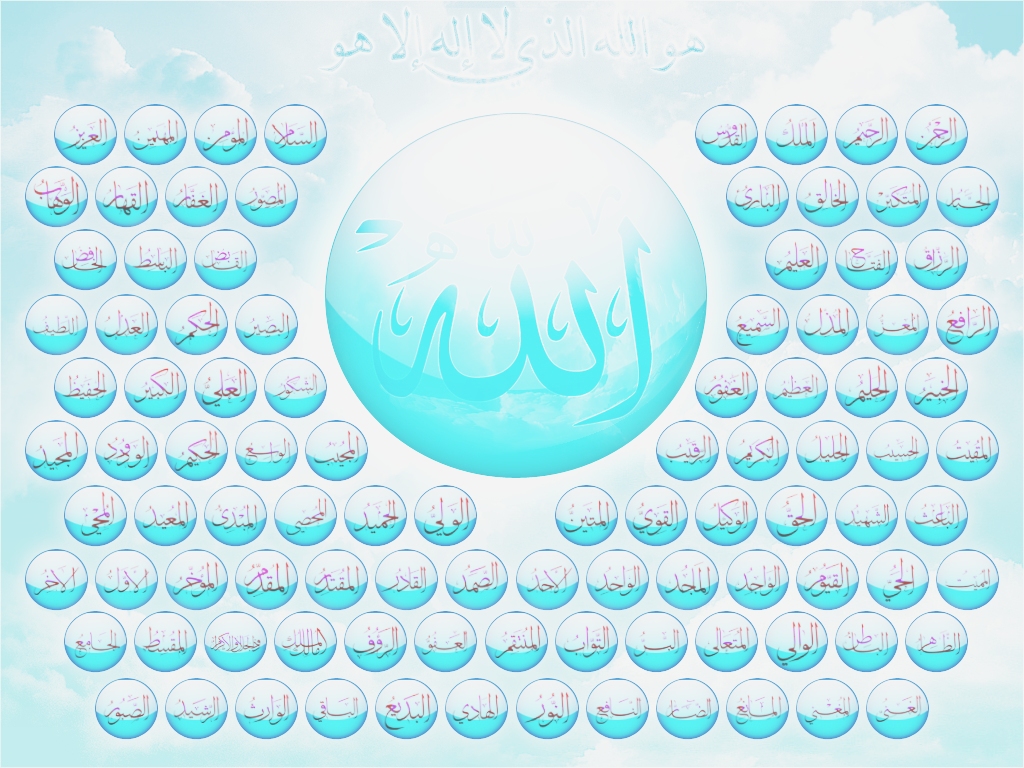 Abominate:يُبغض، يمقت بشدة Abort:يجهض Abound: يكثُر، يغزر، يسود، يزخر أو يعج ب  Abridge: يُقصر، يختصر Abrogate:يُبطل، يُلغي Abscond: يفر سرا ثم يستخفي من الوجود Absent:يتغيب عن، يغيب Absolve:يُحل من واجب أو تبعة، يغفر، يُبرئ  Absorb:يمتص، يتشرب، يستغرق في، يستحوذ على Abstain:يمتنع عن، يتقشفAbstract:يفصل أو يزيل، يجرد، يسرق، يصرف الانتباه عن ، يُلخص Abuse:يشتم، يظلم، ينتهك، يسيء معاملة فلان  Abut: يتاخم، يحاذي، يجاور Accede: ينضم الى معاهدة أو حزب، يوافق، يقبل، يتبوأ منصبا الخ Accelerate:يُعجل، يُسرع، يتسارع Accent:ينبر، يشدد، يشكل، يؤكد Accentuate: ينبر، يشدد، يشكُل، يؤكد، يُبرز Accept:يقبل، يرضى ب، يوافق على  Acclaimيصف، يهتف أو يهلل ل :Acclimatize: يتأقلم، يؤقلم  Accommodate:يلائم، يكيف، يوفق بين، يسوي، يجهز، يزود، يتسع ل Accompany: يرافق، يصاحب، يرفق Accomplish:يُنجز، يُتم، يبلغ  Accord:يلائم، يوفق بين، يمنح، ينسجم، يتفق  Accost:يدنو منه ويبادره بالكلام Account:يقدم بيانا عن، يعتبر، يعلل، يفسرOn account:على حساب On account of: بسبب كذا On any account: مهما يكن السبب Take into account: يُدخله في اعتباره أو حسابه Accouter:يجهز، يزود بالملابس والسلاح (للخدمة العسكرية)Accredit:يُجيز، يُقر، يُفوض، يعتمد وفدا، يصدق Accrue:ينشأ، يتراكم Accumulate:يُكدس، يتراكم، يتكدس  Accuse:يتهم، يوجه تهمة Accustom:يُعود Acetify:يخلل، يصبح خلا Ache:يوجع، يُؤلم  Achieve:  يُنجز، يكتسب، يُحرز Acidulate:يستحمض، يُحمض قليلا Acknowledge:يُقر ب، يُعلم بالاستلام، يعبر عن شكره، يبدى تعرفه على الشخص، يسلم ب Acquaint:يُطلع، يُخبر، يعرف Acquiesce: يُذعن، يقبل Acquire:يكتسب، ينال، يحرز  Acquit:يُعفي، يُبرئ، يبلي بلاء حسنا  Act:يمثل، يتظاهر ب، يعمل، يفعل، يؤثر في Actuate:يشغل، يدفع، يحرك، يحث Activate: يُشغل Adapt:يتكيف، يُكيف  Add:يضيف، يجمع، يضم  Addict:يُدمن، يُكرس ل Addle:يُفسد، يُشوش Address: يعنون، يخاطب، يوجه، ينكب على  Adduce: يُورد، يقدم، يُدلي ب Adhere:يلتصق، يخلص الولاء ل ، يلتحم، يلتزم، يتقيد ب  Adjoin:يضم، يجاور، يحاذي Adjourn: يؤجل Adjudge:يحكم، يقضي ب، يعتبر Adjudicate: يحكم قضائيا، يقضي ب  Adjure:يستحلف، يناشد Adjust:يُسوي، يُنظم، يُكيف، يعدل، يضبط  Administer: يدير، يدبر، يقيم العدل، يمنح الأسرار الكنيسة، يعطي دواء، يصفي أملاك المتوفي Ad lib:يرتجل Admire: يُعجب بAdmit:يسمح ب، يفسح مجالا ل، يُسلم ب، يمحنه حق الدخول، يتسع ل، يعترف ب Admonish:يلوم، يعاتب، ينصح، يحذر Adopt:يتبنى، يتخذ، يختار، يُقر Adore:يعبد، يوقر، يهيم حبا ب  Adorn: يزين، يزخرف، يحلي Adulate:يتزلف، يتملق، يداهن Adulterate:يمذق، يغش Advance:يدفع الى أمام، يحسن، يرقي، يسلف، يُقدم، يزيد، يرفع، يتقدم، يتحسن، يرتفع Adventure:يغامر، يجازف Advert:يشير، يلفت الانتباء الى  Advertiseيعلن، يروج  Advice:ينصح، يوصي ب، يُعلم، يُخطر، يتشاور مع  Advocate:يدافع عن، يؤيد  Aerate:يُهوي، يُشبع بالغاز Affect:يؤثر في، يتصنع، يتكلف، يتظاهر ب، يولع ب Affiance:يخطب Affiliate:ينتسب الى، يضُم الى، يدمج، يتبنى ولدا Affrim:يؤكد، يُقر، يثبت، يجزم Affix:يُلصق، يُضيف، يُلحق Afflict:يبتلي، يُحزن، يُوجع  Afford: يتحمل، يقدر على شراء شيء، يعطي، ينتج، يمنح  Affront:يهين، يتحدى Age:يشيخ، يهرم، يبلغ سن الرشد Agglomerate:يكتل، يكبب، يتكتل، يتكبكب Agglutimate:يلصق بالغراء، يلتصق Aggrandize:يكبر، يوسع، يضخم Aggravate: يتفاقم، يفاقم، يثير، يُغضب  Aggregate:يجمع، يكتل Aggrieve:يُحزن، يظلم  Agitate:يثير، يحرك، يهز، يخض، يهيج، يناش Agonize:يتعذب عذابا شديدا، يعذب، يحتضر  Agree: يوافق على، يتفق، ينسجم مع، يتطابق، يلائم Aid:يعاون، يساعد Ail:يوجع، يزعج، يتوعك، يمرض Aim:يسدد، يصوب، يتوق، يطمح الى، يسعى، يهدف الى Air:يهوي، يعرض للهواء Alarm: ينبه الى خطر، يُرعب Alien:يُبعد، يحول الملكية Alienate:يحول الملكية، يُبعد، ينفر، يصرف أو يحول عن Alight:يترجل، يحط على (الطائر)، يجد بالمصادفة Align: يصف، يصطف Aliment:يُقيت Aline:يصف، يصطف Allay:يهدئ، يسكن (الألم) Allege:يدعي، يزعم Alleviate:يخفف، يسكن، يلطف Allocate:يوزع، يقسم، يحصص، يحدد أو يعين Allot:يحصص، يوزع حصته، يخصص لغرض معين Allow:يخصص ل، يسلم ب ، يجيز، يدع، يترك، يأخذ بعين الاعتبار Alloy:يخلط المعادن Allude:يُلمح، يلمع الى، يشير ضمنا Allure:يغري، يفتن Ally:يصاهر بين، يحالف بين، يوحد في حلف، يتحالف Alter:يغير، يُبدل، يعدل، يتبدل، يتغير  Altercate:يتشاحن، يتشاجر Alternate: يتعاقب، يتناوب، يناوب، يُعاقب  Amalgamate:يندمج، يدمج، يتملغم، يُملغم  Amass: يكدس Amaze:يُذهل Amble: يرهو (الفرس) يسير بتمهل Ambuscade:يكمن ل Ambush:يهاجم من كمين، يكمن ل Ameliorate:يُحسن، يتحسن Amend:يُعدل، يحسن، ينقح  Amerce:يغرم، يعاقب Amnesty: يصدر عفوا عاما عن Amortize:يستهلك الدين Amount:يبلغ مبلغ أو مقدار أو كمية ما Amplify:يوسع، يُضخم، يُسهب  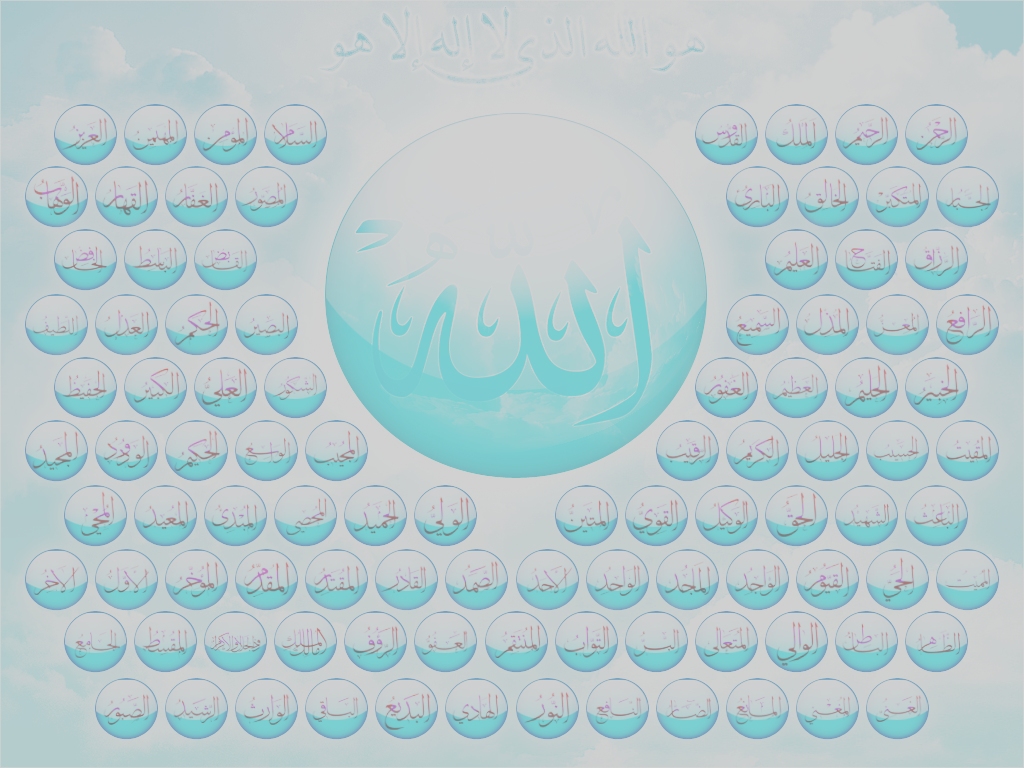 Amputate:يُبتر بعملية جراحية Amuse:يُسلي، يلهي، يُضحك  Anaesthetize, anesthetize: يخدر، يعطي مخدرا  Analyse: يحلل Anathematize: يحرم (كنسيا) ، يلعن Anatomize:يشرح طبيا الكائن الحي، يحلل Anchor:يُرسي (السفينة)، ترسو  Anger:يُغضب Angle: يعرض من زاويه معينه ، يصيد السمك بالصنارة Animate:يحيي، ينفخ الحياة في، ينشط، يقوي Anneal:يلدن Annex:يلحق، يضم، يضيف  Annihilate:يُبطل، يمحق، يُبيد Annotate:يحشي، يعلق الحواشي Announce:يُعلن، يُبلغ، يُذيع  Annoy:يُزعج، يضايق، يُغضب  Annul:يلغي، يُبطل، يفسخ Anoint:يدهن بمرهم، يمسح بالزيت Answer:يجيب، يرد على، يدفع ثمن اخطائه ، يفي بالغرض، يطابق  Antagonize:يخاصم، يستعدي، يثير العداوة  Antedate:يؤرخ بتاريخ سابق، يتقدم أو يسبق زمنيا Anticipate:يتوقع، يُحبط بعمل مسبق، يعجل حدوث أمر، يسبق  Ape:يقلد Apologize:يعتذر Apostrophize:يضع فاصلة عليا Appal:يُفزع، يُرعب Apparel:يكسو Appeal:يستأنف الدعوى، يستغيث ب، يناشد، يلجأ أو يحتكم الى، يروق و يُعجبAppear:يظهر، يمثل( أمام القضاء)، يبدو، يتضح  Appease:يهدئ، يسكن، يُشبع Append:يلحق، يُضيف، يذيل Appertain:يتعلق ب، يختص ب Appluad:يصفق، يُطري  Apply:يستعمل، يطبق عمليا، يضع أو ينشر على ، ينكب على، ينطبق على، يقدم طلبا  Appoint:يحدد، يعين، يوصف، يجهز ب  Apportion:يقسم، يوزع، يُحصص Appraise:يثمن، يقيم، يخمن  Appreciate:يقدره حق قدره، يُعجب اعجابا عظيما ب ، يُدرك ادراكا كاملا، يزيد في قيمتة مع الوقت  Apprehend:يعتقل، يقبض على، يخشى،  يعي، يدرك، يفهم Apprise, apprize: يُخبر، يُعلم Approach:يدنو أو يقترب من، يضاهي، يقرب، يقترب، يفاتح، يدنوAppropriate:يستولي على، يخصص أو يُفرد لغرض معين Approve:يوافق على، يستحسن، يصدق على Approximate:يقرب، يقارب Arbitrate:يفصل في النزاع، يعرض النزاع على حكم Arch:يُقنطر أو يزود بقنطرة، يقوس، يجعله على شكل قوس Argue:يجادل ،يحاول أن يبرهن ويقدم الحجة، يُقنع، يناقش، يتجادل أو يتنازع مع  Arise:ينشأ، يبرز، ينهض، يرتفع Arm:يتسلح، يُسلح Armor, armour:يدرع، يصفح Arouse:يثير، يوقظ، يستحث  Arraign:يستدعي الى المحكمة، يتهم Arrange:يرتب، ينظم، يتخذ الترتيبات الضروية ل ، يسوي  Array:ينطم (صفوف الجند)، يُلبس، يكسو Arrest:يعتقل، يُوقف، يكبح Arrive:يصل، يفد، يقدم، يجئ، يتوصل، يبلغ، يحين، ينجح  Arrogate:ينتحل، يعزو الى أخر بغير حق Articulate:ينطق بوضوح، يربط بمفصل أو مفاصل  Ascend:يصعد، يرتفع، يعلو، يرقى الى، يتسلق، يرتقي  Ascertain:يتثبت من Ascribe:ينسب الى، يعزو Ask:يسأل، يطلب، يلتمس، يتطلب، يدعو  Asperse:ينضح، يرُش، يذم Asphalt:يُسفلت، يُقير، يُزفت Asphyxiate:يختنق، يخنق Aspire:يطمح الى، يتوق، يحلق Assail:يهاجم بعنف، يُغير على Assassinate:يغتال، يقتل Assault:يعتدي، يهاجم، يغتصب  Assay:يجرب، يختبر، يفحص، يحاول، يحلل Assemble:يُجمع، يُركب (أجزاء ألة)، يحتشد، يجتمع Assent:يوافق Assert:يؤكد بشدة، يجزم ب، يدافع عن حق أو زعم ويصر عليه Assess:يقيم، يخمن، يحدد نسبة الضريبة Asseverate:يُعلن مُقسما، يؤكد بجزم Assign:يخصص، يُعين، يحدد، يتخلى عن  Assimilate:يندمج، يستوعب، يمتص، يتمثل Assist:يعاون، يُساعد Associate:يُزامل، يصادق، يرافق، يضم، يوحد، يربط  ذهنيا بين شيء وأخرAssort:يصنف، ينسق، يتجانس، يتلائم Assuage:يسكن، يلطف، يهدئ، يُشبع، يُطفئ Assume:يتولى القيام ب، يتحذ، يلبس، ينتحل، يغتصب، يتظاهر ب، يفترض  Assure:يؤكد، يُطمئن، يُقنع، يكفل، يثبت، يدعم، يؤمن Astonish:يُدهش، يُذهل  Astound:يُذهل بشدة، يصعق Atone:يعوض، يكفر عن Atrophy:يضمر، يصيب بالضمور Attach:يحجز، يصادر، يتعلق ب، يولع ب، يربط، يضم، يُرفق، يلصق، يُلحق Attack:يهاجم، يتهجم على، يعتري أو يصيب، يشن هجوما Attain:يحرز، يحقق، ينال Attaint:يجرد من الحقوق المدنية Attempt:يحاول، يحاول الاعتداء على  Attend:يخدم، يسهر على صحته، يلازم، يصاحب، يشهد، يحضر، ينكب على، يصغي الى، يُعنى ب Attenuate:ينحل، يهزل، يُوهن، يُضعف، يُخفض، يرق Attest:يُظهر، يصدق على Attire:يُلبس، يكسو، يزين Attract:يجذب، يفتن، يلفت  Attribute:يعزو، ينسب الى Attune:يناغم، يساوق، يُدوزن Audit:يدقق (الحسابات) Augment:يزداد، يزيد Augur:يتكهن، يتنبأ بالمستقبل Authenticate:يوثق، يجعله موثوقا به، يُثبت أصالتة أو صحته Authorize:يُفوض، يجيز، يرخص ل، يُقر Autograph:يوقع Automate:  يُشغل أليا Avail:يفيد، ينفع Avenge:ينتقم، يثأر Aver:يؤكد، يجزم Average:يبلغ معدله Avert:يتفادي، يتجنب، يُحول بصره عن  Aviate:يطير بطائرة  Avoid:يتفادى، يتجنب Avouch:يؤكد، يضمن، يُقر Avow:يقر، يعترف أو يجاهر ب Await:ينتظر، يترقب، يتوقع Awake:يُوقظ، يستيقظ، يعي، يُدرك Awaken:يوقظ، ينبه، يستيقظ Award:يعطي (بحكم قضائي)، يمنح  Awe:يروع Axe:ينهي ويقضي على، يخفض Babble:يُغمغم، يهذر، يثرثر، يخر كالماء Babysit:يرعى الاطفال Back:يسند، يدعم، يظهر، يوقع على ظهر، يرجع الى الوراء، يبطن ب Backbite:يغتاب (شخصا) Backslide:يرتد عن الطريق القويم Badger:يضايق باستمرار Backfire:يتمحض عن نتيجه عكسيه Baffle:يحير بشده، يعجز عن الفهم، يُربك Bag:ينتفخ، ينفخ، يصيد، يقتل، يستولي على Bail:يُطلق سراح موقوف بدفع الكفالة  Bait:يضايق، يعذب، يُرهق بهجمات متواصلة، يزود بطعم،  يغري أو يغويBake:يخبز، يحمص Balance:يوازن، يزن، يتوازن، يتعادل، يرصد الحساب أو يدفعه Bale:يرزم Balk:يعوق، يُحبط Ball: يكور، يتكور Ballast:يزود بصابورة، يفرش بالحصى Ballot: يقترع، يجري اقتراع Ban:يحظر Band:يربط بشريط، يجمع، يوحد، يتحد، يعتصب بعصبة Bandage:يضمد Bandy:يتقاذف، يتبادل، يُذيع أو ينقل Bang:يضرب بعنف، يغلق بقوة، يقص شعر الناصية قصا مستقيما فوق الجبين، يقرع بشدة، يُحدث ضجة عالية  Banish:ينفي، يُبعد، يطرد Bank:يقيم سدا حول، يركم، يكوم، يصف، يُميل (الطائرة) جانبيا، يودع في مصرف، يتراكم Bankrupt:يُفلس، يُفقر  Banter:يُمازح، يمزح Baptize:يُعمد المسيحي Bar:يُحكم اقفال الباب بمزلاج، يسد، يعترض، يمنع، يحظر Barbecue:يشوي في الهواء الطلق Bare:يُبدي، يكشف عن  Bargain:يساوم Bark:ينبح، يفشر، ينزع اللحاء  Barrel:يعبئ في برميل Barricade:يقيم الحواجز، يسد أو يعترض بمتراس  Barter:يُقايض Base on:يستند ومبني على Bash:يضرب بعنف Bask:يتشمس، ينعم بالدف Baste:يطري اللحم بالزبدة المائعة (أثناء الطهو)، يُسرج (في الخياطة)، يجلد Bat:يضرب الكرة (بالمضرب)  Bate:يخفض Bath:يستحم، يحمم Bathe:يستحم، يحمم، يغسل، يغتسل Batten:يثبت (بعوارض خشبية)، يسمن Batter:يسحق، يضرب، يقصف، يعطب، يُبلي  Battle:يصارع، يتعارك مع، يقاتل Baulk:يحجم عن Bawl:يزعق، يصيح  Bay:ينبح Bayonet:يطعن بالحربة Be:يكون، يوجد، يُصبح، يبقى، يذهب، يجئ Beach:يدفع أو يسحب مركبا الى الشاطئ Beam:يُشع، يبتسم باشراق Bear:يحمل، يقدم، يعطي، يدلي ب، يسلك، يتصرف، تلد الطفل، يطيق، يتحمل، يقبل، يدفع، يرد، ينطلق، يشق طريقة، يقع، ينعطف، يتصل ب، يؤثر في Beard:يتحدى Beat:يضرب، يخفق، يقرع، يهزم، يتغلب على، ينبض، يفوز، ينتصر Beatify:يُسعد، يطوب (قديسا) Beautify: يُجمل، يجعله جميلا Becalm:يُوقف مركبا لقلة الريح Beckon:يؤمى، يشير، يدعو  Becloud: يحجبه بالغيوم، يجعله مظلما Become:يصبح، يلائم، يليق ب  Bed:يضعه في السرير، يغرس في مسكبة، ينظم في مساكب، يقيم Bedeck:يزين، يزخرف Bedevil:يُفسد، يشوش، يُعذب Bedew:يندي، يبلل، يُخضل Bedizen:يكسو أو يزين بغير ذوق Bedraggle:يوسخ  Beetle:ينتأ Beep:يزمر، يصفر Befall:يصيب، يحدث، يقع، يحدث ل  Befit:يلائم، يناسب، يليق ب Befog:يلفه بالضباب، يجعله ضبابيا Befoul:يلوث، يوسخ Befriend:يصادق، يناصر، يساعد Befuddle:يخبل بالمسكرات، يُربك Beg:يرجو، يتوسل، يلتمس، يتسول، يستجدي، يستعطي  Beget:يُنجب، يولد، يسبب Beggar:يُفقر Begin:يبدأ، ينشئ، يؤسس  Begone: انصرف، أغرُب Begrime:يلوث أو يوسخ بالسخام Begrudge:يستكثر عليه ويحسده، يضن عليه ب Beguile:يضلل، يخدع، يسلب، يمضي وقته بالتسلية، يلهي، يسلي Behave:يتصرف، يسلك سلوكا حسنا، يسلك Behave yourself:تأدب Behead:يقطع رأسه، يضرب عنقه Behold:ينظر، يشاهد، يلاحظBehoove, behove:ينبغي، يتوجب Belabor, belabour: يضرب، يهاجم Belay:يثبت (حبلا) بلفه حول وتد Belch:يتجشأ، يقذف بقوة Beleaguer:يُحاصر (بجيش)، يطوق برج الجرس (في الكنيسة) Belie:يكذب، يعطي فكرة خاطئة عن، يناقض، يخيب  Believe:يؤمن ب، يصدق، يعتقد Belittle:يقلل من شأنه، يصغر، يستخف ب Bell:يزود بجرس Bellow:يخور (الثور الخ)، يجأر، يرفع الصوت عاليا  Belly:ينفخ، ينتفخ Belong:ينتمي الى أو ينتسب، يخص، يلائم، يسكن، يقطن  Belt:يطوق أو يزود بحزام Bemire:يلوث بالوحل أو نحوه Bemoan:يتحسر أو ينوح على Bemock:يسخر من، يهزأ ب، يتهكم على  Bemuse: يُربك، يشده، يُذهلBend:يثني، ينثني، ينحني، يشد وتر القوس، يلوي، يخضع، يقعد العزم Benefit:ينفع، يُفيد، يستفيد Benumb:يشل، يُخدر، يجعله خدرا Bequeath:يُورث بوصية Berate:يوبخ أو يعنف بقسوة Bereave:يسلب أو يحرم من، يُفقده (الموت) شخص عزيز على قلبه Berth:يُرسي السفينة، يؤمن مضجعا ل، ترسو (السفينة) Beseech:يلتمس، يتوسل، يتضرع Beseem:يليق ب Beset:يزعج، يقلق، يهاجم من جميع الجهات، يُحدق ب، يكتنف Besiege:يحاصر، يطوق  Besmear:يلطخ، يلوث Besmirch:يلوث، يلطخ السمعة Besot:يخبل، يسلب العقل، يُسكر Bespangle:يُزين باللمع Bespatter:يوحل، يلوث (برشاش مُوحل) Bespeak:يحجز، يوصي على شئ مقدما، يطلب مقدما، ينم عن، يدل على Best:يهزم، يتفوق على Bestir:يثير، يحث، يحرض Bestow:يمنح، يهب Bestride:يركب مباعدا ما بين رجلية، يتخطى Bet:يراهن Betake: يذهب، يعمد أو يلجأ الى Bethink:يفكر، يتأمل، يتذكر Betide:يصيبه، يحدث Betoken:يدل على، ينذر ب Betray:يخون، يغدر، يظلل، يغرر ب، يخدع، يُفشي سرا، ينم عن، يُظهر، يبدي Betroth:يخطب (فتاة) Better:يحسن، يرقي، يتفوق علىBevel:يُميل، يشطب، يشطف حافة الزجاج، يميل، ينحدر Bewail:يندب، ينوح، يتفجع على Beware:يحترس، يحذر Bewilder:يُذهل، يُربك، يُحير  Bewitch:يفتن، يسحر القلوب Bias:ينحاز، يحابي، يؤثر في، يوجه Bicker:يتشاجر Bid:يزايد أو يناقص، يعرض (سعرا في مزايدة أو مناقصة)، يأمر، يدعو، يحيي Bide:يبقى، ينتظر، يقيم في Bill:يعلن، يقدم أو يرسل الفاتورة الى  Billet:يعين للجندي بيتا (من بيوت المواطنين) ينزل فيه Billow:يتلاطم كالموج Bind:يربط، يُوثق، يقيد، يعوق عن الحركة، يلزم، يحزم، يعصب، يضمد جرحا، يجعله يتماسك، يجلد، يقي أو يزخرف بحاشية، يجعله ملزما، يتماسك  Birch:يجلد بعصا التأديب Bisect:يشطر، يُنصف Bite:يعض، يقضم، يلدغ، يلسع، يقطع، يمزق، يقرص أو يوجع بشدة، يأكل، يتأكل Bivouac:يُعسكر في العراء Blab:يفشي سرا، يثرثر Blacken:يُسود، يطلي بالسواد، يلطخ سمعته Blackball:يصوت ضد عند الاقتراع، يقاطع Blackout:يفقد وعيه Blacklist:يضعه بالقائمه السوداء Blackmail:يبتز بالتهديد Blame:يلوم، يوبخ، يعتبره مسؤولا عن  Blanch:يُبيض، يجعله شاحبا، يشحب Blandish:يتملق، يُداهن Blank:يمحو، يسد Blanket:يغطي بحرام أو ببطانية، يغطي بحيث يُعتم أو يطفئ، يشوش Blare:يُدوي، يُبوق، يُعلن أو يطلق بصوت عالي Blarney:يتملق Blaspheme:يجدف على، يسُب Blast:ينفجرمحدثا ثقب، يُحدث صوتا ثاقبا، يضع لغما أو متفجرة، يذبل، ينسف Blaze:يلتهب، يتقد، يتوهج، يلمع، يتألق، ينفجر غضبا، يُذيع أو ينشر الافاق Bleach:يبيض، يجعله لونه أكثر بياضا Blear:يُدمع Bleat:يثغو (الخروف)  Bleed:ينزف Bleep:يزمر بصورة متقطعة Blemish:يُعيب الشي، يلوث، يلطخ Blench:ينكص، يتراجع، يشحب Blend:يمزج، يدمج، يتمازج، يندمج، يأتلف Bless:يبارك، يُمجد، يُسعد، يُنعم على، يصون، يحفظ، يرسم اشارة الصليب على، يجعله مقدسا، يكرس Blight:يُصيب بأفة Blind:يعمي Blindfold:يعصب العينين Blink:يطرف بعينه، يومض، يتعامى عن Blister:يسبب بثرة أو قرح في البشرهBloat:ينفخ، ينتفخ Block:يسد، يعترض سبيل شخص أو شئ ما، يعوق، يُحبط  Blockade:يحاصر Bloom:يزهر، يتورد  Blossom:يزهر، يزدهر، يتطور Blot:يلطخ، يكسف، يجعله مظلما، يمحو، يلوث بالحبر Blotch:يلطخ، يبقع، يبثر  Blow:يهب، يعصف، ينفخ، تطلق ألة النفخ الموسيقية صوتا، يصفر، يتباهى، يتفاخر، يلهث، يحترق (الصمام أو المصباح الكهربائي)، ينفجر (اطار السيارة)، يسوق بتيار هوائي، يعزف، ينسف   Blow the nose:يتمخط Blubber:ينتحب Bludgeon:يضرب Bluff:يخدع Blunder:يخطئ خطأ فاضحا Blunt:يخفف حدة، يثلم الحد، يجعله كليلا Blur:يطمس، يلطخ، يجعله غير واضح Blurt:يقول من غير تفكير Blush:يحمر وجهه، يستحي، يتورد Bluster:تعصف (الريح)، يتحدث بصخب أو بعنف Board:يكسو بألواح خشبية، يقدم الاقامة على شخص بسعر معين لمدة محددة  On board: على متن السفينة أو الطائرة الخ Boast:يتباهى، يتفاخر، يتبجح Bob:يضرب أو يقرع برفق، يهز، يقص الشعر قصيرا، يتمايل، يتذبذب، ينشأ فجأة  Bode:يدل على، يبشر بخير أو ينذر بشر Bog:يغوص في مستنقع Boggle:يُجفل (رعبا)، يتردد، يعمل بغير براعة  Boil:يغلي، يهتاج، يفور، يسلق  Bolster: يسند، يدعم Bolt:ينطلق، يندفع، يفر، يهرب، يُرتج، يُثبت بالرتاج، ينفصل عن حزبه السياسي، يثبت بالرتاج أو بمسمار ملولب، يزدرد، ينخل  Bomb:يقذف بالقنابل Bombard:يقذف بالقنابل، يمطره بالاسئله Bond:يجعل الحجارة مداميك، يرهن، يحجز (البضائع في الجمرك) Bone:ينزع العظم Boo:يصيح استهجانا Book:يحجز مقدما ، يسجل ، يدون  Boom:يدوي، يهدر، يطن، يئز، يزدهر Boost:يزيد، يعزز، يدعم، يرفع Boot:يركل، يرفس، يطرد، ينتعل Bootleg:يبيع بطريقة غير شرعية، يُهرب Border:يجعل له حاشية، يتاخم، يحاذي، يحد، يقارب Bore:يُضجر، يثقب، يجوف، يحفر، ينثقب  Born:يولد Borrow:يقترض، يستعير، يقتبس  Boss:يتأمر على، يوجه، يناظر، يرصع بعقد أو أزرار زينية Botch:يفسد العمل لعدم مهارته واتقانه، يرقع بطريقة غير متقنة  Bother:يُزعج، يضايق، يُقلق، يكلف ويزعج نفسه Bottle:يعبئ في زجاجه Bounce:يثب كالكرة، يرتد، ينهض بسرعة، يدخل أو يخرج بغضب Bound:يقيد، يكبح، يحبط ب، يحد، يثب، يقفز، يرتد، يتاخم Bow:يُذعن، ينحني، يحني رأسه، يحني، يخضع، يتقوس Bowl:يلعب البولينج، يضرب، ينطلق (في عربة) بخفة ورشاقة  Box:يضع في صندوق، يلاكم Boycott:يقاطع Brace:يتجلد ويستجمع قواه، يقوي، يستعد، ينشط، ينعش، يُوتر، يثبت  Bracket:يضع بين قوسيين، يزود أو يدعم بكتائف، يقرن، يصنف  Brag:يتبجح، يتفاخر، يتباهى  Braid:يضفر، يجدل، يزركش بشريط زيني Brain:يقتل (بسحق الجمجمة) Brainstorm:يستشير عدد من الادمغه Brainwash:يغسل دماغه بأفكار Braise:يطهو ببطء في قدر مقفل، يُدمس  Brake:يفرمل، يكبح Branch:يتغصن، يتفرع، يتشعب، يقسم، يفرع Brand:يسم بالنار أو بعلامة تجارية أو بسمة العار  Brandish:يُلوح (بالسيف الخ) مهددا أومهتاجا Brave:يواجه بشجاعه، يتحدى Brawl:يتشاجر بصخب Bray:ينهق، يسحن Breach:يخرق الميثاق، ينكث، يُحدث ثغره، يصدع  Bread:يكسو بكسر الخبز Break:يكسر، يجرح، ينتهك، ينقض، يقتحم، يفر من، يخرق، يثقب، يفسخ، يحل، يفرق، يسحق، يروض، يُضعف، يرهق، يفلس، يدحض، يخفض، يقطع، يجزئ، يُبلغ، يُذيع، يحل، يبرز، يبزغ، ينفجر، يهب، يصحو، يتراجع، يتعطل، يقطع الصلة ب، يصبح أجش، ينقطع عن (العمل أو نشاط ما) لفترة قصيرة، ينقسم، يتفرع، يحدث  Breakfast:يتناول الفطور Breast:يقاوم، يواجه، يصارع Breath:يتنفس، يحيا، يزفر، ينفث، ينفخ، يلفظ، يهمس، ينبس ب، يهب Breed:يلد، ينتج، ينسل، يُسبب، يولد، يستولد، يحسن نوع الماشيه بالاستيلاد الموجه، يربى، يلقح، يُعشر، يتوالد، يتناسل  Brew:يخمر، يُحدث، يتكون Bribe:يرشو Brick:يُقرمد، يفرش أو يبني بالقرميد Bridge:يبني جسرا Bridle:يُلجم، يكبح، يشمخ بأنفه Brief:يزوده بالتعليمات، يحيطه علما Brighten:يسطع، يُشرق، يبتهج، يبهج، يجعله ساطعا أو مشرقا  Brim:يطفح  Bring:يجلب، يحمل، يجئ ب، يُقنع، يُغري، يورد، يقدم، يُدلي ب Bristle:يقف، يقف شعره بخشونة، ينتصب بخشونه، يتخذ مظهرا أو موقفا عدوانيا Broach:يطرق موضوعا محرج أو صعب، يثقب (البراميل) Broadcast:يُذيع، ينشر، ينثر (الحب) Broaden:يُوسع، يتسع، يُعرض، يعرُض  Broil:يشوي، يتشاجر Brood:يحضن الطائر بيضه ليفقس Brook:يتحمل Broom:يكنس Browbeat:يُرهب بالصياح أو بالعبوس Brown:يسمر Browse:يتفرج على المعروضات، يتصفح، ترعى (الماشية العشب) Bruise:يرض، يسبب كدمه Brush:يفرك أو يرسم بالفرشاة، يصرف، يتخلص من، يمس أثناء السير Bubble:يفور، يبقبق، يُزبد، يتدفق محدثا خريرا Buck:يثب أو يشب الفرس Buckle:يثبت بابزيم، يلوي، يغضن، يلتوي، ينبعج، ينكب على العمل  Buckler:يحمي Bud:يتبرعم، يبدأ في النمو Budge:يتزحزح، يزحزح Budget:يضع في الميزانيه Buff:يصقل، يلمع Buffet:يضرب، يقارع، يقاوم، يناضل  Bug:يتنصت Bugle:ينفخ في بوق Build:يبني، يشيد، يقيم، ينشئ، يعتمد، يتكل  Bulge:ينتفخ، ينتأ، يبرز لخارج، ينفخ، ينئ Bulk:يكون ذا حجم أو وزن أو أهمية Bulldoze:يمهد بالجرافه Bully:يعتدي على الضعيف، يتنمرBump:يضرب، يصدم، يصرع، يرطم، يرتطم ب، يتخبط بالمطباتBunch:يتجمع في مجموعه أوحزمه أو عنقود أو باقة ، يضم، ينضم،  يحزم Bundle:يحزم بحزمه أو رزمة أو صرة، يرزم Bungle:يعمل بغير اتقان، يفسد العمل Bunt:ينطح Buoy:يزود أو يعلم بالطوافي، يعوم، يدعم، يطفو Burden:يُثقل كاهله، يُرهق Burgle:يسطو على المبنى Burlesque:يقلد أو يحاكي (على سبيل السخرية) Burn:يحترق، يحرق، يشتعل، يتوهج، يتصوح (النبات)، يبدد، يُتلف، يجتاز بسرعة فائقة Burnish:يلمع Burp:يتجشأ Burrow:يحفر جُحرا في الأرض Burst:ينفجر، يُفجر، يندفع بقوة أو فجأة، يبرز للعيان فجأة، يطفح ب، يكاد يتفتق Bury:يدفن، يطمر Buss:يقبل بقبلة Busk:يغني في الشارع Bust:يعطب، يكسر Bustle:يستعجل، يستحث Busy:ينشغل، يُشغل Butcher:يسفك الدماء، يذبح Butt:ينطح، يتاخم، ينتأ  Butter:يدهن بالزبده، يداهن، يتملق  Button:يزرر، يتزرر Buttress:يدعم Buy:يشتري، يفتدي، يرشو، يقبل، يؤمن ب Buzz:يطن، يئز، يذهب، يجعله يطن أو يئز Bypass:يتحاشي Cable:يُبرق بكبل Cache:يخبئ Cackle:  تقوفي الدجاجة Caddie:يساعد لاعب الجولف Cage:يحبس في قفص Cajole:يتملق، يداهن، يتزلف الى Cadge:يستجدي Cake:يكسو بطبقة يابسه Calcify:يكلس، يتكلس Calcine:يكلس، يحول الى كلس، يحرق، يتكلس Calculate:يحسب (رياضيا)، يظن، يحسب، يعتقد، يقصد، يتعمد  Calendar:يصقل، يملس بماكينة التمليس Calibrate:يُدرج، يُعاير، يفحص أو يحدد عيار الشئ أو التدريجات ( مقياس مدرج) Calk:يسد شقوق السفينة Call:يصيح، يصرخ، يتطلب، يقتضي، يستلزم، يتلفن ل، يعرج على، يقوم بزيارة قصيرة ل، ينادي، يدعو، ينظر في، يوقظ، يطالب بدفع دين، يسمي، يعتبر Calm:يهدئ، يُسكن، يهدأ Calumniate:يفتري على Calve:تُنتج (البقرة) عجلا Camouflage:يموه، يخدع Camp:يُعسكر، يخيم Campaign:يقوم بحمله Can:يستطيع، يقدر، يُمكن، يعلب (الفاكهة أو الأسماك الخ في علبة) Cancel:يُلغي، يُبطل، يحذف، يشطب  Candy:يسكر(يحفظ الفاكهة بغليها في السكر) ، يُحلي Cane:يضرب بعصا أو خيزرانة، يقشش Cannonade:يهاجم بالمدفعية Canoe:يتحرك بقارب صغير Canonize:يعلن قداسة الشخص، يضمه الى قائمة القديسين، يمجد Cant:يُميل، يميل، ينحرف، ينافق، يتظاهر بالتقوى Canton:يُنزل، يؤوي Canvass:يفحص بدقة، يناقش، يطوف مدينة ( التماسا لأصوات الناخبين أو لعرض السلع على التجار) Cap:يغطي، يبز، يعلو، يتوج Caper:يثبُ مرحا Capitalize:يحول الى رأس مال، يمول، يُفيد من و ينتفع Capitulate:يستسلم (بشروط) Capsize:ينقلب، يقلب  Captain:يقود Captivate:يفتن، يأسر، يسبي، يخلب القلوب Capture:يستولي على، يأسر، يقبض على، يفوز ب Care:يهتم، يبالي، يكترث، يُعنى ب، يرغب في Caress:يلاطف، يلامس ويداعب بحب، يربت، يعانق، يقبل Caricature:يرسم كاريكاتوريا Carouse:يسكر أو يشترك في احتفال مخمور Carp:يعيب، ينتقد، يشكو من غير داع Carpet:يكسو بالسجاد Carry:يحمل، ينقل، يستحوذ على المشاعر، يستولي على، يقف أو يمشي مثل، يدعم، يعزز، يفوز في  Cart:ينقل Carve:ينحت، ينقش  Cascade:يجعله يسقط كالشلال، يسقط  Case:يضع في صندوق Cash:يصرف الشيك Cashier:يصرف أو يطرد من الوظيفة، ينبذ Cast:يلقي، يرمي، يطرح، يجمع، يحسب، يتنبأ، ينظم، يوزع، يقسم، يوزع الأدوار على الممثلين، يختار ممثلا لدور، يسبك، يصب، يُدير، يلوي  Castigate:يعاقب، يؤنب، ينتقد Castrate:يخصي، يشوه Catalogue:يُفهرس، يدرج في القائمه Catch:يمسك ب، يقبض على، يصطاد، يخدع، يفاجئ، يأخذ، يلفت (الانتباه)، يصاب ب، يصيب، يلمح، يلحق ب، يدرك، يفهم، يفتن، يسحر، يعلق ب، يثبت، يصبح محكما، يشتعل، يتمسك أو يتعلق بCatechize:يعلم بطريقة السؤال، يستجوب  Categorize:يصنف Cater:يؤمن أو يزود بما يحتاجه Cause:يسبب Cauterize:يعالج بالكي Caution:يحذر Cave in:ينهار، يذعن Cavil:يثير اعتراضات تافهة Cavort:يثب مرحا Caw:ينعبُ (الغراب) Cease:يُوقف، ينهي، يقطع، ينقطع، يكف عن  Cede:يتنازل عن، يتخلى عن Celebrate:يحتفل ب Cement:يغطي بالاسمنت، يثبت، يُلصق Censor:يراقب Censure:يلوم، يؤبخ Center, centre:يركز، يمركز، يتركز، يتمركز Centralize:يُمركز أو يتمركز Certify:يصدق على، يضمن الجودة أو القيمة، يُعلم بيقين أو ثقة،  يشهد بصحته، يمنح شهادة Chacker:مربعات  يجعله 	Chafe:يُغضب، يفرك (اليدين) التماسا للدفء، يُبلي، يغضب، يبلي بالحك Chaff:يمازح، يمزح Chaffer:يُساوم، يُقايض Chain:يقيد بالسلاسل، يقيد، يكبل Chair:يرأس الجلسه Chalk:يكتب أو يرسم بالطباشير Challenge:يتحدي، يدعو للمبارزة، يوقف، يعترض  Champ:يعض، يقضم ويمضغ بقوة وصوت Champion:يناصر، يؤيد، يدافع عن Chance: يصادف، يُخاطر Change:يُغير، يُبدل، يستبدل، يصرف ورقة نقدية، يتبادل، يتغير، يتبدل Channel:يشق على شكل قناة، يُقني، يحصر في مجرى أو اتجاه Chant:ينشد، يرتل،  يهتف Chap:يشقق، يصدع، يفلق، يتشقق، ينصدع، ينفلق Chaperon:يرافق فتاة لحمايتها ورعايتها Char:يفحم (يحرق أو يحول الى فحم)، يتفحم، يُحرق احراقا طفيفا، يُسفع Characterize:يتميز ب، يميزCharge:يطلب ثمنا، يتهم، يشحن بالكهرباء، يُلقم أو يحشو(البندقية)، يُرهق، يُثقل، يأمر، يهاجم، يحمل على، يقيد على حساب فلان Charm:يفتن، يسحر، يعوذ، يرقي Chart:يرسم خريطة، يُظهر على خريطة الخ،  يسجل بتفصيل Charter:يزود بدستور أو ميثاق أو صك ، يستأجر(سفينة الخ)، يمنح براءة (بحقوق أو امتيازات معينة) أواجازة ل ورخصة Chase:يطارد، يتعقب، يتصيد، يزين المعدن بنقوش، يثلم، يعدو، يسرع  Chasten:يؤدب، يعاقب Chastise:يؤدب، يعاقب، يضرب Chat:يتحادث أو يتأنس بالحديث العفوي Chatter:يزقزق (العصفور)، يثرثر، تصطك (الاسنان)  Cheapen:يُرخص، يرخص Cheat:يغش، يخدع Check:يتحقق من، يحقق، يراجع، يفحص، يضبط، يوقف، يكبح، يضع اشارة أمام شيء (لدلالة على أنه تم مراجعته)، يودع لقاء ايصال، ينطبق على  Checkmate:يُميت الشاه (في الشطرنج)، يهزم، يُحبط Cheep:يزقزق (الطائر) Cheer:يهتف ل ، يشجع، يُبهج، يبتهج Cherish:يُعز، يدلل، يرعى بحنان، يتعلق ب، يُبقي في الذهن  Chew:يمضغ، يلوك  Chide:يوبخ، يعنف، يقرع Chill:يُبرد، يبرد Chime:يرن (الجرس الخ ) Chink:يجعله يرن Chip:يتكسر قطعاً صغيرة، يتشظى، يُقطع أو يُشظي على شكل رُقاقات  Chirp:يزقزق (الطيور) Chisel:ينحت Chloroform:يخدر بالكلوروفورم Choke:يخنق، يختنق، يوقف، يعطل، يسد، يعض، يشرق، ينسد، يعمل المخنقة أو الشراقة  Choose:يختار، يفضل، يريد Chop:يفرم، يهرم، يقطع بفأس، يشق Choreograph:يصمم حركات الرقص Chorus:يغنون جماعيا في وقت واحد Chronicle:يؤرخ Chuck:يلقي باهمال، يقذف أو يرمي (بحركة سريعة)  Chuckle:يضحك ضحكا خافتا، يقوقي (الدجاج)  Chug:يقرقع Churn:يمخض اللبن، يخض بعنف  Cipher:يكتب بالشيفرة، يحسب (بالأرقام) Circle:يرسم دائره حوله، يحلق ويحوم حوله، يطوق، يدور حول، يدور Circulate:يدور، ينتشر، تتداولة الأيدي، ينشر، يروج Circumcise:يختن، يطهر Circumnavigate:يُبحر حول Circumvent:يدور حول، يخدع Cite:يستشهد ب، يُورد، يذكر، ينوه، يُشيد (ببطولة جندي الخ)، يدعوه للمثول أمام القضاء Civilize:يتحضر، يحضر، يمدن، يثقف، يهذب  Claim:يدعي ب ، يطالب ب، يتطلب، يستحق  Clam:يصمت Clamber:يتسلق بجهد Clamp:يثبث أو يقوي بملزم  Clang: يرن (المعدن)، يجعله يرن Clank: يقعقع، يخشخش، يصلصل Clap:يصفق، يصفع، يربت، يرفرف بجناحيه، يقعقع  Clarify:يوضح، يتضح، يصفي، يصفو، يروق Clash:يشتبك، يصطدم، يتضارب، يتعارض Clasp:يشبك بابزيم، يعانق، يصافح، يمسك ب Class:يصنف، يضع في منزلة أو مصاف Classify:يصنف، يبوب  Clatter:يُقعقع، يُصلصل، يقرقع Claw:يمزقق أو يخدش بالبراثن أو المخالب ونحوها، يحفر Clean:ينظف Cleanse:يطهر، ينظف Clear:يصفي، يصفو، يجعله مشرقا أو صافيا الخ، يبرئ، يحرر، ينظف، ينور، يوضح، يفرغ، يحرر من دين، يسدد، يزيل، يصحو، يتبدد، ينقشع  Cleave:يفلع، ينفلع، يشق، ينشق، يفسخ، ينفسخ، يلتصق ب Clench:يُمسك باحكام، يثبت المسمار (بأن يلوي رأسه بعد دقه) Clew:يرفع أو يخفض الشراع بواسطة الكظامة Click:يطقطق، يقرقع Climax:يصل أو يبلغ الذورة Climb:يتسلق، يرتفع Clinch:يلوي رأس المسمار بعد دقة، يُمسك باحكام، يحسم أمره Cling:يتمسك ب، يتماسك، يلتصق ب، يتشبت Clink:يقرع الكأس Clip:  يثبت بمشبك، يقص، يجز، يقلم، يختصر، يثقب، يضرب Cloak:يغطي بعباءة، يحجب، يخفي Clobber:يضرب بشده Clock:يقيس الوقت (في سباق) Clock in/off: يسجل الزمن للدخول وللخروجClog:يسد، ينسد، يعوق Cloister:يعزل عن العالم Clone:يستنسخ Close:يُغلق، يسد، يحجب، يرص، يضم (الصوف)، يُطبق، يُنهي، ينغلق، ينسد، ينقطع عن العمل، ينتهي، يشتبك في نزاع Clot:يتجلط، يتخثر، يخثر، يتكتل  Clothe:يلبس، يكسو Cloud:يعتم، يغشي، تغيم (السماء)، يكفهر (الوجه)، يحجب بسحابة، يلوث Clout:يرقع، يضرب بقوة Clown:يتصرف كالمهرج، يهرج Cloy:يُتخم Club:يضرب بهرواة أو نحوها، يتعاون Cluck:تقرق الدجاجه Clump:يمشي بتثاقل Cluster:يتعنقد على شكل عناقيد، يُعنقد، يتجمع حول Clutch:يقبض (على شيء) باحكام، يتشبث ب Clutter:يركم أو يكوم بغير نظام، يملأ بأشياء مبعثرة، يكركب Coach:يدرب، يعلم Coagulate:يخثر Coal:يزود أو يتزود بفحم حجري Coalesce:يلتئم، يندمج، يلتحم Coarsen:يخشن Coast:يُبحر في محاذاة ساحل، يسير أو يهبط تلقائيا، يحقق بسهوله Coat:يكسو، يطلي، يغطي  Coax:يلاطف، يتملق، يقنع بالملاطفة Cobble:يرقع (الأحذية) Cock:يتبختر، ينتصب، يصلي الديك ( يرد ديك البندقية الى الوراء استعدادا للرمي، ينصب (أذنيه لاستماع)  Cockle:يتغضن، يغضن Coddle:يسلق، يدلل Code:يشفر Codify:يجمع القوانين وينسقها، ينظم، يصنف Coerce:يُكره، يُجبر Coexist:يتواجد (يتصاحب في الوجود)، يتعايش (يعيش مع الاخر في سلام) Cogitate: يفكر في، يتأمل Cohabit:يعاشر من دون زواج Cohere:يلتحم، يلتصق بعضه ببعض Coil:يلتف، يلف Coin:يسك (العمله المعدنية)، يصوغ، يبتكر كلمه Coincide:يتزامن، يتوافق، يتطابق Collaborate:يتعاون Collapse:ينهار، يخفق Collar:يُمسك ب Collate:يقارن، يوازن، يقابل Collect:يجمع، يجبي، يستعيد السيطرة (على أفكاره أو قواه)  Collide:يتصادم، يتعارض، يتضارب  Collocate:ينظم، يرتب، يرصف Colonize:يستعمر، ينشئ مستعمرة أو يقيم فيها Colour:يلون، يصبغ، يُشوه، يُحرف، يحمر خجلا Comb:يمشط، ينقب عن Combat:يقاتل، يقاوم Combine:يضم، ينضم، يوحد، يتحد، يجمع Come:يجئ، يأتي، يصل الى، يوفق الى النجاح، يساوي، يبلغ، يحدث، يُصيب، يقع، ينشأ عن، يتحدر من، يدخل في مرحلة كذا، يبدأ، يستهل، يتشكل، يتكون، يوجد، يمكن الحصول عليه، يعني، يفيد، يرق، يصبح، يناهز Come across: يلتقي به مصادفةCome back: يرجعCome in:يدخل Come into effect:يصبح نافذ المفعول  Comfort:يطيب خاطره، يعزي، يواسي  Command:يأمر، يقود، يسيطر على، يكبح، يستحق وينال، يشرف على، يحكم  Commandeer:يجند، يصادر Commemorate:يحتفل بذكرى Commence:يشرع بالبدء، يستهل، يبدأ Commend:يشيد ب ، يثني على، يطري، يمدح، يوصي (بشخص)، يُودع، يستودع  Comment:يعلق على Commentate:يعلق تعلقيا مباشرا Commingle:يمزج، يمتزج Commercialize:يستغل للربح، يجعله تجاري Commiserate:يرثي ل، يواسي Commission:يفوض، يكلف Commit:يُسلم الى، يُودع في سجن أو مصحة، يحول (مشروعا) الى لجنة، يقترف، يرتكب جريمة ، يورط، يتعهد ب ،يلتزم Commit suicide: ينتحر Commune:يتحادث بصورة حميمة Communicate:يتواصل مع الاخر، يتصل ب، ينقل، يُبلغ، يُفشي، يتناول العشاء الرباني  Commute:يستبدل، يغير، يُعدل، يُبدل عقوبة بأخف منها، يسافر لعمله يوميا Compact:يدمج، يُحكم Compare:يقارن بين، يضاهي Compass:يرسم خطة ل، يدبر مكيدة، يطوق، يدور حول Compel:يُكره على فعله، يُجبر Compensate:يُعوض، يكافئ  Compere:يقدم برنامج فني Compete:يتنافس مع Compile:يجمع، يصنف، يؤلف Complain:يشكو، يشكي، يتذمر Complement:يتمم Complete:يكمل، يتمم، يُنهي  Complicate:يُعقد، يُصعب، يتعقد، يصعب Compliment:يُطري، يثني على، يهنئ، يجامل Comply:يمتثل، يطيع، يستجيب، يذعن Comport:ينسجم أو يتفق مع، يتصرف أو يسلك Compose:يؤلف، يركب، يشكل، يجمع أو ينضد، ينظم، يسوي، ينهي، يهيئ، يُعد، يهدئ،  Compound: يركب، يؤلف، يزيد الأمور سوء، يضاعف، يسوي الموضوع بشكل سلمي، يوافق مقابل مال على عدم رفع الدعوى  Comprehend:يفهم، يشمل  Compress:يضغط، يكبس، يعصر، يركز، يكثف Comprise, comprize:يتألف من، يشمل، يتضمن، يؤلف، يشكل  Compromise:يتوصلان الى حل وسط، يسوي (نزاعا الخ) بحل وسط، يعرض للشبهة أو الفضيحة أو الخطر  Compute:يحسب، يُحصي Computerize:يجهز بكمبيوترات، يعالج بالكمبيوترCon:يحتال على Conceal:يحجب، يكتم، يخفي Concede:يمنح، يخول، يسلم ب ، يذعن أو يقوم بتنازلات Conceive:يتخيل، يتصور، يفهم، يرى، يعتقد، تحمل (المرأة) بالجنين، تحبل ب Concentrate:يركز على، يكثف، يجمع، يحشد، يتركز، يتجمع، يحتشد Concern:يُقلق، يهُم، يتعلق ب Concert:يتفق على، يخطط، ينظم، يعملون معا أو بانسجام Conciliate:يسترضي، يصالح، يستميل، يوفق بين Conclude:يُختتم، يستنتج، يُنهي، ينتهي، يعقد، يقرر  Concoct:يُعد شيئا بالمزج أو بالخلط، يلفق، يختلق، يخترع، يدبر  Concrete:يغطي بالاسمنت، يقسي، يتقسى يحجر، يتحجر، يتخثر  Concur:يتزامن في وقت واحد، يتعاون، يتفق (في الرأي)  Concuss:يرج بالمخ Condemn: يشجب، يستنكر، يُدين، يعتبره مذنبا أو مجرما، يحكم على، يحكم أو يعلن بأن شيئا غير صالح للاستعمال أو شخصا غير قابل للشفاه، يصادر Condense:يتكثف، يكثف، يلخص، يوجز  Condescend:يتنازل ويتكرم بشي من التعالي، يتعطف، يتلطف، يهبط بنفسه الى مستوى، يعامل بتعالي Condition:يجعله في حالة جيدة، يكيف، يحسن، يقرر، يحدد، يجعله موقوفا على شرط  Condole:يعزي، يواسي  Condone: يغفر، يصفح أو يتغاضى عن، يؤيدConduce:يُفضي الى، يساعد على  Conduct:يُرشد، يهدي، يقود، يوصل، يسلك، يتصرف، يفضي، يؤدي  Confabulate:يتحادثون، يتسامرون Confederate:يوحد أو يتحد في عصبة أو تحالف أو مؤامرة  Confer:يتباحث، يتشاور، يمنح  Confess:يُقر ب، يعترف  Confide:يبوح بسره أو يأتمنه على أسراره الشخصية، يعهد به (الى)، يشق ب Confine:يقيد، يحجز، يحبس، يحتجز بمكان ضيق، يقتصر على Confirm:  يؤكد، يثبت، يقوي، يعزز، يصدق على، يمنحه التثبيت الديني Confiscate:يصادر Conflict:يتعارض، يتضارب Conform:يطابق، يماثل، يطيع، يعمل وفق، يكيف، يتوافق مع، يجاري الاعراف Confound:يُخزي، يدحض، يفند، يلعن، يُربك، يمزج Confront:يواجه، يجابه، يقابل، يتحدى Confuse: يُربك، يُشوش، يخلط بين شيئين خطأ Confute:يدحض، يُفحم Congeal:يُجمد، يتجمد، يُخثر، يتخثر، يتحجر، يحجر، يعقد  Conglomerate:يكور، يتكور، يكتل، يتكتل Congratulate:يُهنئ Congregate:يحتشد، يجتمع، يجمع Conjecture: يحدس، يحزر Conjoin:يضم، يوحد، يتحد Conjugate:يصرف (الأفعال)، يقرن، يوحد، يقترن أو يتحد مؤقتا Conjure:يشعوذ، يستحضر(الارواح)، يسحر، يناشد Connect:يريط، يرتبط، يصل، يتصل Connive: يتغاضى عن، يتستر على جريمة، يتواطأ (مع العدو)، يتأمر Conquer:يفتح (بلدا)، يُخضع، يقهر، ينتزع، يستولي على، ينتصر، يكسب Conscript:يجند الزاميا، يصادر Consecrate:يقدس، يرسم كاهنا أو أسقفا، يكرس، يخصص Consent:يوافق، يسمح Conserve:يصون، يحافظ على، يحفظ، يحفظ الفاكهة بالسكر Consider:يفكر بامعان، يراعي شعور الاخرين، يحترم، يتأمل، يعتبر، يعتقد Consign:يشحن البضاعه الى العميل، يُودع، يُسلم الى، يُفرد، يخصص  Consist of:يتألف من Consist with: ينسجم Console:يعزي، يؤاسي Consolidate:يدمج، يقوي، يعزز Consort:يعاشر، ينسجم، يتفق مع Conspire:يتأمر عليه Constipate:يقبض الامعاء Constitute:يعين، ينصب، يُنشئ، يسن (تشريعا)، يؤلف، يشكل Constrain:يُكره، يُجبر، يتكلف، يقيد، يسجن، يكبح  Constrict:يحد حريته، يُضيق، يقبض، يقلص  Construct:يبني، ينشئ، يركب  Construe:يُعرب (جملة)، يترجم، يفسر، يؤول Consult:يستشير، يراجع، يراعي (مصالح الاخرين)، يتشاور، يستعين ب Consume:يستهلك، يستنفد، يُتلف، يبدد، يلتهم، يستحوذ على  Consummate:يُكمل، يكتمل، يتم Contact:يتصل ب، يحتك ب، يراجع  Contain:يحتوي على، يحد من، يكبح، يسع  Contaminate:يلوث Contemn:يزدري، يحتقر Contemplate:يتأمل، يتفكر في بعمق، يتوقع، يعتزم، يفكر Contend:يناضل، يكافح، يصارع، يتنافس، يتبارى، يجادل، يؤكد Content:يقنع ب، يُرضي Contest:يناقش، يفند، يطعن في صحته، ينافس، يناضل أو يقاتل من أجل، يشترك في مباراة Continue:يستمر، يدوم، يمتد، يبقى، يستأنف بعد انقطاع، يواصل Contort:يلوي، يشني، يحرف Contract:يتعاقد، يلتقط، يُعدي، يقطب (الجبين)، يقبض (العضلات)، يضيق، يقصر، يرخم، ينكمش، يختزل، يقلص، يتقلص، ينقبض،  ،يعقد اتفاقا، Contradict:يناقض، يُنكر صحة شيء ما، يخالف Contrast:يبرز الفروق بين، يتابين، يتغاير ( يتكشف عن وجود اختلاف وفرق قوي عند مقابلته بشيء أخر)، يُغاير Contravene:ينتهك قانونا Contribute:يساهم، يتبرع ب، يقدم، يُسهم في جهد مشترك Contrive:يخترع، يستنبط، يوجد وسيلة، يتدبر أو يحتال للأمر، يرسم خططا Control:يسيطر على، يتحكم في، يكبح، يوجه، يضبط، يراقب  Controvert:ينكر، يفند، يخالف، يناقض، يجادل Convalesce:يتماثل للشفاء Convene:يجتمع، ينعقد، يلتئم، يعقد اجتماعا Converge:يلتقي في نقطة واحدة Converse:يتحدث مع Convert:يتحول الى، يُحول، يغتصب أو يختلس، يهدي (الى دين أو مذهب جديد)، يهتدي، يعتنق دينا أخر Convey:ينقل، يوصل (تيارا كهربائيا)، يبلغ، يفرغ (ينقل ملكية عقار الى شخص أخر) Convict:يُدين المتهم بحكم المحكمة Convince:يقنع Convoke:يدعو الى الاجتماع Convoy:يواكب ( للحراسة والحماية ) Convulse:يتشنج، يُشنج، يهز بعنف Coo:يتحدث بصوت ناعم، يسجع، يهدل  Cook:يطبخ، يطهو، يلفق، يتلاعب ب  Cool:يبرد باعتدال، يهدئ، يصبح باردا باعتدال، يهدأ  Coop: يحبس بمكان ضيق Cooperate:يتعاون Coordinate:ينسق، يتناسق، يسوي في الرتبة Cop out:يتقاعس عن ، يتوانى Cope:يكافح بنجاح، يكون على مستوى ما Copper:يكسو بالنحاس Copy:ينسخ، يقلد، يغش (أثناء الامتحان) Coquet:تغنج، تتدلل Coquette:تغنج، تتدلل Cord:يربط بالحبال، يكدس الحطب Cordon:يطوق، يمنع الدخول الى Core:ينزع البذور Cork:يُفلن، يسد بفلينة، يكبح Corn:يحفظ اللحم (من الفساد) بتمليحه Corner:يضع في مركز حرج، يسد عليه السبيل للهرب Correct:يصحح، يعدل، يؤدب  Correlate:يربط بصورة نظامية، يُقيم علاقة متبادلة بين  Correspond:يماثل، يوازي، يتطابق، يطابق، يتوافق، ينسجم مع، يقابل، يتراسل Corroborate:يعزز بدليل جديد، يؤيد، يثبت Corrode:يتأكل، يؤكسد، يُصدئ، يتأكسد، يصدأ Corrugate:يُموج، يُغضن، يجعد، يتموج، يتغضن، يتجعد Corrupt:يُفسد، يرشو، يحرف Cost:يكلف Couch:يبسط، يطرز، ينكس، يسدد (رمحا)، يصوغ (في ألفاظ)، يضطجع، يكمن ل Couch:يسعل، يكح Could:يستطيع، يتمكن Counsel:ينصح، يشير ب، يستشير Count:يعد، يُحصي، يعتبر، يقدر، يأخذ بعين الاعتبار، يتكل، يعتمد، يُعد، يُعتبر، يؤثر، يهم، يساوي Countenance:يشجع، يؤيد Counter:يقاوم، يعاكس، يعارض، يرد الهجوم Counteract:يضاد، يُبطل، يعادل، يعاكس، يقاوم Counterattack:يقوم بهجوم مضاد Counterbalance:يوازن ( يقاوم بوزن مماثل) Counterfeit:يزيف، يزور Countermand:ينسخ، ينقض، يُبطل Countermarch:ينكص، يتراجع Counterpoise:يوازن، يقاوم بتأثير معادل Countersign: يصدق على الامضاءCouple:يربط، يقرن، يزوج Court:يحاول اكتساب شيئا ما، يُغري، يتودد الى، يغازل Covenant:يُعاهد، يُواثق Cover:يغطي، يحمي، يصون، يهمين على، يصوب المسدس الى، يؤمن، يخفي، يستر، يحجب، يكسو، يسد (حاجة)، يكفي لتغطية جميع النفقات، يشمل، يستغرق، يعالج (موضوعا)، يغطي الاحداث، يزود بأنباء حدث ما، يجتاز Covet:يشتهي (ما ليس له)  Cow:يروع Cower:ينكمش خائفا Cozen:يخدع، يحتال على Crack:ينصدع، ينفلع، ينشق، ينهار، يصبح أجش، يصدع، يفلع، يشق، يكسر، يُطقطق، يُطلق (نكتة الخ)، يفتح، يحل، يسطو على، يحطم، يمدح، يُفرقع، يجعله يطلق صوتا حادا Crackle:يطقطق، يخشخش Cradle:يضع أو يهز طفلا في مهد، يحصد، يفصل (بهزازة) Cram:يحشو، يشحك، يحشر، يكظ، يملأ، يتخم، يأكل بنهم، يدر بعجلة Cramp:يشنج، يُقيد، يعوق، يثبت بملزم Crane:يرفع (بونش)، يمد عنقه Crank:يدير أو يعمل بواسطة الكرنك Crash:يحطم، يتحطم، يُفلس، ينهار محدثا ضجيجا شديدا Crave:يتوق الى، يلتمس Crawl:يزحف، يحبو، يدب، يعص أو يمتلي بالنمل ونحوه، تنمل أو تخدر (اليد الخ) Crayon:يرسم بطباشير ملون Craze:يصاب بالجنون، يجنن Creak:يُحدث صوت صرير الخشب، يصر، يصرف Cream:يخفق (الزبدة الخ) Crease:يتجعد، يتغضن، يجعد، يغضن  Create:يخلق، يُحدث، يعين Credit: يصدق، يثق ب،  يضيف للحساب البنكي، يعزو، ينسب الفضل الى  Creep:يزحف، يتسلل، ينسل الى، يعترش، يتسلق، ينمل، يخدر، يدب Cermate:يُحرق (جثة الميت) Crib:يحبس، يسرق، يغش Crimp:يجعد، يموج (الشعر الخ) Crick:يصاب بتشنج مؤلم Cringe:ينكمش خوفا أو خجلا، يتذلل Crinkle:يتجعد، يتغضن، يجعد، يغضن Criss cross:يتقاطع، يتصالب Cripple:يشل، يصيبه بالعرج، يعطل Crisp:يجعد، يجعله هشا، يتجعد، يصبح هشا Criticize, criticise:ينتقد Croak:ينق (الضفدع)، ينعب (الغراب)  Crochet:يحيك بالصناره أو بابرة معقوفة Crook:يعقف، ينعقف Croon:يُدندن Crop:يحصد، يقص الشعر قصيرا، يصلم الاذن، يبرز على نحو غير متوقع Cross:يعبر ويجتاز Crossexamine:يستجوب Crossbreed:يهجن، يتهاجن Crouch:يربض، يجثم، ينحني قريبا من الارض Crow:يصيح الديك، يتبجح Crowd:يحتشد، يتجمهر، يحشر، يدفع الى الامام، يملأ، يحشد Crown:يتوج، يكلل، يضفي عليه شرفا أو مجدا Crross:يرسم اشارة الصليب على، يشطب، يصالب، يجعله متصالبا، يعترض، يعارض، يقاوم، يُفسد، يعبر(جسرا الخ)، يسطر، يخطط، يهجن، يمزج السلالات، يتقاطع Crucify:يصلب، يميت (الشهوات) Cruise:يقوم بجولة بحريه، يجوب Crumb:يفتت أو يرفع الفتات عن Crumble:يتفتت، يفتت، يتقوض، ينهار Crumple:يجعد، يتجعد، يكرمشCrunch:يمضغ، يطحن بأسنانه، يسحق بجلبه، يجرش الطعام في فمه Crush:يسحق، ينسحق، يعصر، يسحن، يهرس، يحشر Crust:يكسو أو يكتسي بقشرة Cry:يبكي، ينتحب، يصرخ، يصيح، يعوي، ينعب Crystallize:يُبور، يتبلور Cube:يكعب Cuddle:يعانق، يحضن، يتضام التماسا للدفء Cudgel:يضرب بالنبوت أو الهراوة Cuff:يصفع صفعه خفيفه Cuirass:يدرع Cull:يختار، يغربل Culminate: يبلغ الذروة، يتأوج، يتكبد (يبلغ الجرم السماوي أقصى ارتفاعه) Cultivate:يحرث، يفلح، يتعهد بالعناية، يهذب، يرعى، يشجع، يُنمي Cumber:يُثقل، يُرهق، يعُوق Cup:يجعله على شكل كوب Curb:يكبح، يشكُم Curcumscribe:يرسم خطأ حول، يعين حدود شيء، يطوق، يحدد، يقيد Curd:يخثر Curdle:يتخثر، يُخشر Cure:يداوي، يشفي، يعالج، يملح، يقدد Curl:يتجعد، يلوي، يلُف، يلتف، يفتل، يعقص (الشعر) Curry:يمشط (شعر الفرس)، ينظف الجلود (بعد الدبغ)، يضرب، يجلد، يطهو بالكري Currycomb:يمشط شعر الفرس بمحسة Curse:يلعن، يشتم، يعذب، يُشقي، يُنزل به بلاء Curtail:يختصر، يبتر Curtain:يزود بالستائر، يحجب Curtsy:ينحني احتراما (خاصه بالنساء) Curve:يحني، ينحني، يقوس، يتقوس Curvet:يقفز، يمرح Cushion:يوسد، يزود بوسادة أو وسائد Cut:يقطع، يجرح، يجلد، يقص، يقلم، يختصر، يرفق، يخفض، يتقاطع، يتغيب، يوقف، ينقش، يشق، يفصل، يصب مفتاحا، ينقطع، ينقص، يخترق، يسلك طريقا مختصرة، ينطلق بسرعة Cycle:يركب دراجه Dab:يربت، يضع أو ينشر بلمسات رفيقة، يمسح الشي بخفة عدة مرات، يدهن Dabble:يُبلل، يرطب، يرش، يبلط  (يلعب بيديه أو قدميه) في الماء، يقوم بالعمل كهوايه Dally:يداعب، يعبث، يتوانى Dam:يبني سدا Damage:يؤذي، يضر Damn:يلعن، يُهلك، يُدين (يحكم عليه بدخول جهنم أو بأنه ردئ أو فاشل) Damp:يخنق، يُثبط، يُخمد، يرطب Dampen:يرطب، يندي، يثبط العزيمه، يبلل، يخمد Dance:يرقص Dandle:يرقص أو يدلل (الطفل) Dangle:يتدلى، يتبع، يحوم حول Dapple:يُرقش، يُرقط، ينقط Dare:يجرو، يتحدى Darken:يُظلم، يعتم Darn:يرتق الثوب، يرفو، يلعن Dart:ينطلق ويندفع كالسهم، يقذف بحركة مفاجئة، يرشق Dash:يقذف بعنف، يحطم، يرُش، يُطرطش، يلوث، يمزج، يُنجز على عجل، يندفع بعنف أو بسرعة Date:يؤرخ، يحدد تاريخا، يرقى الى، يصبح موضه قديمه، يواعد شخص Daub:يُجصص، يطين، يلطخ، يلوث، يرسم بغير اتقان Daunt:يُرهب، يروع، يخيف، يُثبط الهمة Dawdle:يتوانى، يتبأطأ، يُضيع  Dawn:ينبثق الفجر، يبزغ، يطلع، يتضح ل Daydream:يستغرق في أحلام اليقظة Daze:يذهل، يبهر، يدوخ، يصيب بالدوار Dazzle:يبهر الابصار، ينبهر، يتألق Deaden:يُهمد، يُخفت، يُخدر، يخفف، يفقده البريق أو النكهة، يجعله عازلا للصوت، يُميت Deafen:يُصم الاذان، يجعله عازلا للصوت Deal:يوزع، يقسم، يسدد (ضربة)، يبحث في، يتعامل مع، يعامل، يتصرف، يعالج، يتاجر ب Debar:يمنع، يحظر، يحرم Debase:يخفض قيمته، يحط من شأنه، يغش، يمذق Debate:يناظر في مناقشه، يناقش، يفكر في الأمر Debauch:يُغوي، يُفسد، يفسُق (ينغمس في الملذات) Debilitate:يُضعف، يوهن Debit:يخصم مبلغا من رصيده Decamp:يتحمل، يُقوض خيامه، يرتحل فجأة، يفر Decant:يصب من وعاء الى أخر Decapitate:يقطع الرأس Decay:يفسُد، يذوي، يبلى، ينتخر، ينحل، يتعفن، يسوس Decease:يموت Deceive:يخدع، يغش، يضلل Decentralize:يجعله لا مركزيا Decide:يقرر، يحسُم، يُنهي على نحو حاسم، يقضي، يحكم Decimate:يأخذ أو يُتلف عُشر الشيء Decipher:يفك رموز الشفره Deck:يكسو بأناقة، يزين، يزخرفDeclaim:يتكلم بطريقة خطابية انفعالية، يخطب، يلي (قصيدة الخ)Declare:يعلن، يصرح ب Decline:يرفض بأدب، يتجنب، يصرف الأسماء الخ، ينحرف، يهبط، ينحدر، ينخفض، ينحط، يأفل، يذبلDecode:يفك رموز الشفره Decompose:يتحلل (مركبا الى عناصره الرئيسية)، ينحل، يتعفن Decorate:يزين، يزخرف، يمنحه (وساما) Decoy:يخدع أو ينخدع Decrease:ينخفض، ينقص، يتناقص Decree:يصدر مرسوما، يرسم أو يحكم ب Decry:يشجب، ينتقد بقسوة Dedicate:يكرس، يخصص لغرض معين، يهدى الكتاب (اعترافا بالفضل) Deduce:يستدلل، يستنتج Deduct:يخصم، يطرح، يقتطع، يحسم Deem:يعتبر، يعتقد، يحسب Deepen:يُعمق Deface:يُشوه، يمحو، يطمس Defame:يفتري على، يشوه سمعته Default:يُهمل، يتخلف عن، يفترض افتراضا معينا Defeat:يهزم، يتغلب على، يُبطل، يُلغي، يخيب، يُحبط Defecate:يتغوظ Defect:ينضم لجانب العدو، يرتد (عن دين أو مذهب) Defend:يدافع عن، يصون، يحمي Defer:يؤجل، يرجئ، يُذعن Defile:يلوث، يدنس، يشوه Define: يحدد بوضوح، يعرف المعنى،  يعين Deflate:يفرغ الهواء، يقلل غطرسته Deflect:ينحرف، يحرف Deform:يمسخ، يُشوه Defraud:يحتال على، يخدع Defray:يدفع أو يتحمل (النفقات) Defrost:يذيب الأطعمه المجمده Defuse:يبطل مفعول القنبله، يخفف من تأزم الوضع Defy:يعصي، يستعصي على Degenerate: ينحل، يتفسخ، ينحط، يسوء، يتدهور  Degrade:يُنزل رتبته، يجرد من رتبة أو لقب، يهين، يخزي، يحط من الشأن، يُفسد Deify:يؤله، يعظم حتى العبادة Dehydrate:يزيل الماء من الطعام، يفقد الجسم الماء Deign:يتنازل، يتلطف، يتكرم Deject:يكئب، يُغم، يوهن العزيمةDelay:يؤخر، يؤجل، يعوق، يتوانى Delegate:يفوض، يوكل، ينتدب Delete:يحذف، يشطب Delibrate:يتداول، يتشاور، يفكر مليا، يدرس  Delight:يُبهج، يبتهج Delineate:يُخطط، يرسم، يصف Deliquesce:يذوب، يميع Deliver:يُحرر، يسلم، يُنقذ، يتخلى عن، يحول، ينقل، تلد، يُلقي (محاضرة)، يلفظ (حكما)، يوجه، يسدد، يوزع (الرسائل)Delude:يوهم، يُضلل، يخدع Deluge:يغرقه ب، يغمر Delve:يحفر، ينقب Demand:يطلب بحزم، يطالب ب، يتطلب، يستدعي (للمثول أمام القضاء)، يسأل Demarcate:يُتخم، يعين الحدود Demean:يسلك، يحط من قدره Demilitrarize:يجرد من الصفة العسكريةDemobilize:يسرح جيشا أو جندياDemolish:يهدم، يدمر، يدك Demonstrate:يُظهر بوضوح، يُثبت، يبرهن، يشرح (مستعينا بالأمثلة)، يتظاهر، يشترك في مظاهرهDemoralize:يُفسد الأخلاق، يُضعف المعنويات، يُربك، يشوش Demote:يُنزل درجته أو مرتبته Demur:يعترض على Denature:يمسخ، يغير الطبيعة Denote:يدل على، يشير الى، يُعلن، يُظهر، يعني، يرمز الى Denounce:يشجب علنا Dent:يفعص، يبعج، ينبعج Denude:يُعري، يُجرد Deny:يُنكر، يرفض، يحرم من، يجحد Depart:يغادر، يرحل، يموت، يحيد أو ينحرف عن Depend on:يتوقف أو يعتمد على، يثق ب Depict:يصور، يرسم، يصف Deplete:يستنزف Deplore:يرثي ل، يحزن من أجل Deploy:ينشر، ينتشر Depopulate:يحرم من السكان Deport:يرحل الأجنبي من البلد رسميا، ينفي، يتصرف Depose:يخلع، يعزل، يشهد Deposit:يُودع، يترسب، يُرسب، يضع Deprave:يُفسد (الأخلاق الخ) Deprecate:يستنكر، يشجب Depreciate:تنخفض قيمته مع الوقت، ينتقص من قدره، يخفض السعر أو القيمة Depress: يضغط على، يُنزل، يخفض، يكدر، يُضعف، يُحزن، يوهن العزيمة، يكسدDeprive:يحرم، يجرد (من الرتبة) Depute:ينتدب، يفوض Deputize:ينوب عن Derange:يُفسد، يُشوش، يعطل، يخبل، يزعجDerail:يخرج القطار عن الخط الحديديDeride:يسخرمن، يهزا ب Derive:يشتق، يستمد، يستنتج، يرُد الى أصل معين، ينشأ عن  Derogate:ينتقص من قدره، ينحط، يزدري Derounce:يشجب، يتهم Descant:يُسهب (في الكلام) Descend:يهبط، ينزل، ينحدر من Describe:يصف، يصور، يرسم Descry:يلمح، يكتشف Desecrate:يدنس، ينتهك القدسية Desert:يهجر، يخذل، يتخلى عن، يترك مركز عمله دون اذن، ينشق عن الحزب، يفر (من الجيش) Deserve:يستحق، يستأهل Desiccate:يجفف، يتجفف Design:يصمم، يرسم (خطة)، يخصص، يتعمد، يتقصد، يُعد، يصنع، يعتزم الانطلاق أو مزاولة المهنة Designate: يعين، يختار، يدل على، يخصص، يسمي، يُلقب Desire:يرغب في، يشتهي Desist:يكف (عن القيام بعمل ما)Desolate:يجعله مهجورا أو مقفرا، يخرب، يتخلى عن Despair:ييأس، يقنط Despise:يحتقر، يزدري، يستخف ب، يكره Despoil:يسلب، ينهب Despond:يقنط، يكتئب Destine:يقدر له أو عليه، يقرر مسبق، قاصد الى، متجه الىDestory:يدمر، يهدم، يُهلك، يُبيد Detach:يفصل، يحل، يفك، يحرر، يرسل في مهمة خاصة Detail:يروي أو يصف بالتفصيل، يفصل، يعدد، يختار لمهمة خاصة Detain:يعتقل، يحتجز، يسجن، يعوق Detect:يكتشف، يلاحظ شي يصعب ملاحظاته، يستبينDeter:يردع، يثني، يعوق، يحول دون Deteriorate:يتردئ، يسوء، يتدهور، يُفسد أو يفسد Determine:يحدد، يفصل في مسألة، يقرر، يعين، يتخذ قرارا، يعقد العزم أو يصمم على Detest:يمقت، يكره بشدة أو يُبغض Detonate:ينفجر، يفجر Detour:ينعطف حول Detract:يُنقص، يُقلل، ينتقص Devalue:يخفض قيمة العمله Devastate:يدمر، يخرب Develop:يطور، يتطور، ينمي، يحمض فيلما، يوسع (يُوضح بتفصيل)، يُظهر، ينشأ Deviate:يحيد، ينحرف عن Devil:يناكد، يُكثر التوابل، يمزقDevise:يبتكر، يبتدع، يخترع، يستنبط Devolve:ينقل أو يحول ( الى شخص أخر)، ينتقل أو يؤول الى، ينحدرDevote:يكرس، يتفرع ل، يخصص، ينذرDevour:يلتهم، يفترس، يبدد Diagnose:يُشخص المرض Dial:يتلفن، يدير ابرة الراديو للاستماع الى برنامج ما Dicker:يساوم Dictate:يُملي، يأمر، يملي أوامره Die:يموت، يخمُد، يتوقف Diet:يتبع حميه Differ:يختلف عن Differentiate:يفرق بين، يميز بين، يميز Diffuse:يصب، ينشر، ينتشر Dig:يحفر، يحرث، يستخرج بالحفر، يُبرز الى النور Digest:يهضم، ينظم، يصنف، يلخص Dignify:يُبجل Digress:يستطرد (ينحرف عن الموضوع) Dilate:يمدد، يوسع، يُسهب، يتمدد، يتسع Dilute:يخفف تركيز السائل، يُشعشع، يُضعف، يُرقق Dim:يعتم، يخفف الأضواء Diminish:يقلل، ينقص، يحط من القيمة أو السمعة، يقل، ينقص Dine:يتغدى أو يتعشى، يدعو الى غداء أو عشاء Dint:يبعج Dip:يغطس، يغمس، يُقحم، يغرف، يرهن، يخفض ثم يرفع ثانية، يسقط، ينحدر، ينخفض Direct:يُعنون، يوجه، يدير، يأمر، يرشد، يعطي تعليماتDirk:يطعن بخنجر Dirty:يوسخ، يلوث Disable:يكسح، يُعجز، يُضعف Disabuse:يحرر من الخطأ أو الوهم Disagree:يتعارض، يختلف في الرأي، يخالف، يعارض، يؤذي، لا يلائم الصحة Disallow:لا يسمح، يرفض، ينقض، يُنكر Disappear: يختفي، يتوارى، يزول، يتلاشىDisappoint:يخيب، يُحبط Disapprove: يستنكر، يرفض Disarm:ينزع السلاح Disarrange:يشوش، يبعثر Disavow:يُنكر، يتنصل ( من المسؤولية)Disband:يحل، يسرح، ينحل، يتشتت، يتمزق Disbar:يشطب (من جدول المحامين)Disbelieve:لا يصدق، يُنكر، يجحد، يكفر ب Disburse:يُنفق، يدفع، يوزع Discard:ينبذ، يطرح Discern:يتبين بصعوبه، يُدرك، يميز، يرى Discharge:يُفرغ، يعفي، يطلق النار من، يُنزل، يُطلق أو يخلي سبيله، يسرح ، يصب، ينفث، يفرز (صديدا)، يصرف من الخدمة، يسدد دينا Discipline:يدرب على ضبط النفس أو الانضباط أو التهذيب أو التأديب الخ Disclaim:يتنصل من، يُنكر Disclose:يكشف، يفصخ، يُفشي Discolour,discolor:يغير اللون أو يزيله، يلطخ، يتغير لونه أو يزول Discomfit:يُحبط، يُربك Discomfort:يُزعج، يُقلق Discommode:يُزعج، يُضايق Discompose:يُقلق، يُثير، يُفسد النظام Disconcert:يربك، يُحبط Disconnect:يفصل، يفك، يقطع الاتصال Discontinue: يقطع أو ينقطع، لا يستمرDiscount:يحسم، يخصم، يُسقط من الحساب أو الاعتبار، يصرف النظر عن Discountenance:يرفض الموافقةDiscourage:يثبط العزيمه والهمة، لا يشجع Discourse:يتحدث Discover:يكتشف Discredit:يشوه سمعته، يزعزع ويضعف الثقة ب، يرفض التصديقDiscriminate:يتحامل على، لا يساوي بين، يميز Discuss:يناقش، يدرس Disdain:يزدري Disembark:ينزل من السفينة، يترجل من مركبه Disembody:يحرر (روحا) من الجسدDisenchant:يحرر من السحر أو الوهمDisengage:يحرر، يُحل من عهد، يحُل، يفصل، يسحب (من المعركة)Disentangle:يفك التعقد أو التشابك، يحُل Disesteem:يزدري Disfigure:يشوه (وجه الشيء) Disgrace:يخزي، يجلب العار Disfranchise:يحرمه حق التصويت Disgorge:يتقيأ، يلفظ Disgrace:يُخزي Disguise:يتنكر، يُخفي Disgust:يثير الاشمئزاز، يُغثي Dish:يسكب (الطعام) Dishearten:يُثبط الهمة Dishevel:يُشعث، يغصن Dishonour,dishonor:يُهين، يُخزي، يجلب العار على Disillusion: يحرر من الوهم Disinberit:يحرم من الارث Disinfect:يطهر، يعقم Disintegrate:يتفكك، يتفتت، يحل، يفسخ، يُحطم، ينحل، يتفسخ، يتحطم Disinter:يُخرج من القبر Disjoin:يفسخ، يفصل Disjoint:يفكك، يفصل، يخلع المفاصل، يتخلعDislike:يكره Dislocate:يخلع العظم من مكانه، يشوش، يوقع الاضطراب في  Dislodge:يزيح، يزحزح، يطرد Dismantle:يفك، يجرد (من الأثاث أو التجهيزات أو وسائل الدفاع) Dismay:يُرهب Dismember:يقطع الاوصال، يمزق Dismiss:يفصل من العمل، يأذن بالانصراف، ينبذ الفكره، يصرف النظر عن Dismount:يترجل، ينزل عن ركبه، ينزع، يسقط (عن ظهر الجواد)، يفكك (الة) Disobey:يعصي، يتمرد على Disorder:يُشوش Disorganize:يُشوش، يُفسد النظام Disorientate:يفقده وجهته Disown:يتبرأ من Disparage:يذم، ينتقص، يستخف ب، يحط من قميته Dispatch:يبعث، يوفد، يرسل، يقتل، يُنجز بسرعة Dispel:يُبدد، يطرد Dispense: يوزع، ينفذ القانون، يُعفي، يركب الأدوية، يستغني عن  Disperse:يتشتت، يشتت، يفرق، ينثر، ينتثر، يبدد، يتبدد، ينشر Displace:يُزيح، يُشرد، يعزل (من منصب)، يحل محل، يستبدل Display:يعرض (يبدي للعيان)، يصور، ينشر Displease:يثير الاستياء، يُغضب Disport:يلهو، يمرح Dispose:يقنعه ب، يجعله يميل الى، يُعد، يرتب، ينظم، يقدر، يتخلص من Dispossess:يطرد، يُخرج، يُفقدDispraise:يذم، يقدح ب Disprove:يدحض Dispute:يتجادل، يتنازع، يناقش، يشك في، يفند، يدافع عن Disqualify:يسقط حقه، يجرده من أهليته Disquiet:يُقلق، يُزعج Disregard:يتغاضى عن، يصرف النظر عن، يهمل، يستخف ب، يتجاهل Disrobe:يُعري، يتعرى Disrupt:يعطل، يشوش، يمزق Dissatisfy:يثير استياءه أو سخطهDissect:يشرح الجسم، يحلل  Dissemble:يُخفي (بقصد الخداع)، يتظاهر ب، يرائي، ينافقDisseminate:ينثر، يبذر، ينشر Dissent:يخالف، يعارض، ينشق على Dissever:يفصل أو يقسم Dissipate:يشتت، يبدد، يتبدد، ينغمس في الملذاتDissociate:يتبرأ من، يفرق، يفصل أو ينفصل Dissolve:يذيب، يذوب، يُلاشي، يبدد، يُلغي، يفسخ، يفكك، يحل، يتلاشى، يتبدد، ينفض Dissuade:يقنعه بالعدول عن Distance:يخلق جفوة، يبعد نفسه عن Distemper:يطلي ببويا مائية Distend:ينفخ، يمد، ينتفخ Distil:يقطر، يرشح، يركز Distinguish:يميز الاختلافDistort:يغير معالم الشي، يشوه، يصحف، يحرف، يعطي صورة زائفهDistract:يُلهي، يُصرف الانتباه Distress:يُحزن ويؤلم بشده Distribute:يوزع، ينثر، ينتشر Distrust:لايثق، يرتاب في Disturb:يزعج، يعكر، يقلقDisunite:يفصل، يفرق Ditch:يتخلص من، يهجر Dither:يتردد Dive:يغوص، يغطس، تنقض (الطائرة)، يندفع Diverge:يتشعب، يتفرع، ينفرج، ينحرفDiversify:يتنوع، ينوع Divert:يحول، يلهي، يُسلي Divest:يُجرد، يُعري، يسلب Divide:يقسم، يفرق، ينقسم، يمزق Divine:يتنبأ ب، يحزر Divorce:يطلق Divulge:يفشي ويبوح بالسر Dizzy:يشعر بدوار، يدوخ Do:يفعل Dock:يبتر ذيلا، يُنقص، يخفض، يدفع السفينة الى الحوض الخ،  يقتطع من راتبه كعقوبه Doctor:يعالج، يتلاعب ب Document:يزود أو يدعم بالوثائقDodge:يراوغ، يتفادى بسرعه، يتملص من، يتحايل Doff:ينزع، يتخلص من Dog:يقتفي الاثر، يلازم بقربه Dogmatize:يجزم، يؤكد Dole:يتصدق ب، يوزع بتقتير Domesticate:يدجن، يروض Dominate:يسيطر، يهمين، يسود Domineer:يستبد ب Don:يرتدي، يلبس Donate:يتبرع، يمنح، يهب Doodle:يشخبط وهو شارد الذهن Doom:يحكم على  Dope:يخدر Dose:يعطي أو يجرع الدواء Dot:ينقط Dote:يشغف ب، يتولع ب Double:يضاعف، يتضاعف، يطوي، ينعطف فجأة، يلتوي، ينحني Doubt:يشك في، يرتاب Douse:يرش، يغرقه بسائل، يخلع ثيابه، يغطس، يطفئ Dovetail:يعشق Dower:يقدم بائنة أو المهر Down:يزدرد، يكبح، يقتل، يُسقط، يُنزل، يخفض السرعة Downgrade:يخفض مرتبته أو قيمته Doze:ينام فترة قصيرة، يغلبه النعاس، ينعس  Draft:يُجري القرعة، يُعد مسودة، يُعد، يسحبDrag:يجر، يسحب، يمط، يطول، يبحث (عن غريق الخ)، يتخلف (عن رفاقة الخ)، ينسحب على الارض، يجري ببطء أو باملال Dragoon:يضطهد Drain:ينزح، يُفرغ، يُصرف، يتلاشى، يستنزف، يسيل تدريجيا، يجف بالارتشاحDramatize:يضعه بقالب مسرحي، يجعله مسرحيا Drape:يلتحف ب، يكسو أو يزين بجوخ متدل على نحو متجعد، يغطي بقماش، يثني Draw:يجر، يسحب، يُزيح، ينتزع، يجتذب، يثير، يتنشق، يستل، يكسب، يتقاضى، يرسم، يحرر وصية، يستنتج، يتقدم، يجتذب المشاهدين، يشرق، يتعادل (مع فريق أخر) في مباراة ، يسحب حوالة على Drawl:يتشدق، يمط كلامه Dread:يرهب، يخشى Dream:يحلم Dredge:يلتقط المحار بشبكة، يجرف الوحل من قاع النهر، يرش الدقيق أو السكر على الطعام Drench:يبلل، ينقع، يُشبع Dress:يلبس، يرتدي، يكسو، يقوم، يرصف، يزين، يهيئ، يُعد، يسوي، يهذب، يضمد، يمشط، يدبغ، يسمد Dribble:يقطر، يسيل لعابه، يوجه الكرة نحو الهدف بتربيتات أو رفسات قصيرة سريعه  Drift:ينجرف، ينساق، يتراكم (بفعل المياة أو الرياح)، ينحرف Drill:يحفر بمثقاب، يدرب، يعلم Drink:يشرب Drip:يقطر، ينقط Drive:يسوق، يقود، يدفع، يُجبر، يحث، يشق، يحفر، يقذف الكرة بسرعة، يندفع بسرعة أو بعنف، يناضل Drivel:يسيل لعابه، يتكلم أو يتصرف بحماقة Drizzle:تُمطر رذاذا Drone:يئز، يدوي، يطن، يتحدث بنبرة رتيبة Drool:يسيل لعابه Droop:يتدلى، يغرب، يهن، يبتش، يقنط، يخفض، يتهدل، يتراخى Drop:يقطر، يسقط، يهبط، ينحدر، ينهار أو يموت، يقع، يترجل عن عربة، ينخفض، يتناقص، يُسقط، يخفض، يخفف السرعة الخ، يُنزل، يصرع Drop in:يقوم بزيارة غير متوقعة Drown:يغرق، يُغرق، يغمر أو يحجب Drowse:ينعس Drudge:يكدح Drug:يخدر، يتعاطى المخدرات Drum:يدق أو يقرع الطبل Dry:يُجفف، يجف Dub:يلقب، ينعم، يملس Duck:يغطس، يحني الرأس، يتجنب، ينحنيDuel:يبارز Dull:يجعله (أو يصبح) غبيا أو كسولا الخDumbfound,dumfound:يصعق Dump:يتخلص منه كفضلات أو نفايات، يفرغ العربة بامالتها  Dun:  يطالب بالحاح Dung:يسمد Dupe:يغرر ب، يخدع Duplicate:يستنسخ، يكرر فعل الشي Dust:يمسح الغبار عن، ينفض الغبار Dwarf:يُقزم، يعوق النمو، يجعله يبدو أصغر Dwell:يقيم، يقطن، يسكن، يكون أو يبقى في حالة معينة، يتمعن، يُسهب في الكلام أو الكتابة Dwindle:يشح، يتضاءل Dye:يصبغ، ينصبغ Dynamite:ينسف بالديناميت Earmark:يسم، يفرد لغرض معين Earn:يجني، يكسب، يستحق، يستأهل Earth:يصل سلكا بالأرض Ease:يُريح، يحرر من القلق، يهدئ، يسكن، يُرخي، يسهل، يخف Eat:يأكل، يلتهم، يتأكل  Eavesdrop:يسترق أو يختلس السمع Ebb:ينحسر، يتضاءل Echo:يرتد كالصدى Eclipse:يكسف، يخسف القمر، يفوق Economize:يقتصد، يوفر Eddy:يُدوم Edge:يجعل له حدا أو حاشية، يحرك أو يدفع تدريجيا، يتقدم شيئا فشيئا Edit: يحرر النص Educate:يعلم، يثقف، يربى Educe:يستنبط، يستخرج، يستنتج Efface:يطمس، يمحو Effect:يُحدث (نتيجة أو أثر أو تأثير أو مفعول) ، يُنجز Take effect: يعطي النتيجة المطلوبة، يصبح نافذ المفعول Effervesce:يفور، ينفعل Egg:يحث Ejaculate:يهتف أو يقول بقوة Eject:يقذف، يلفظ، يطرد، يُخرج Eke:يحتال على العيش Elaborate:يوسع، يتوسع، يُفصل في شرحه، يطور، يُتقن، يُحكم Elapse: يمضي الوقت، ينقضي Elate:يجعله تياها أو مبتهجا Elbow:يشق طريقه بالمرفق Elect:ينتخب، يختار Electioneer:يعمل لانجاح مرشح Electrify:يكهرب Electrocute:يصعق، يقتل بالصدمة الكهربائية Electrolyze:يحلل أو يحل بالكهرباء Electroplate:يطلي أو يلبس بالكهرباء Elevate: يرفع، يشيد، يقيم، يُهذب، يُنعش، ينشط، يرقي الى مرتبة عليا Elicit:يستخلص منه، يستخرج، ينتزع، يُظهر Eliminate:يتخلص من، يزيل، يخرج من التصفياتElongate:يُطيل، يستطيل Elope:يفر مع الحبيب للزواج Elucidate:يُوضح، يشرح Elude:يتملص أو يروغ من Emaciate:يُنحل، يهزل Emanate:ينبعث، ينبثق Emancipate:يحرر ويعطيه حقوقه، يُعتق Emasculate:يخصي، يُضعف Embalm:يحنط، يُعطر Embark:يصعد الى السفينه أو الطائرة، يركب متن سفينة أو طائرة، يباشر عملا Embarrass:يحرج، يُربك، يعُوق Embed:يغرز باحكام، يطمر، ينطمرEmbellish:يزين، يزخرف Embezzle:يختلس Embitter:يُمر الشيء أو يزيده مرارة، يغيظ Emblazon:يزين بشعارات النبالة، يزخرف بألوان زاهية، يمجدEmbody:يُجسد، يشمل، ينتظم، يجمع، يضمن، يدمج في Embolden:يُجرئ، يُشجع Embosom:يحتضن، يطوق Emboss:يُزين بنقوش نافرة Embower:يظل، يعرش Embrace:يعانق، يطوق، يتعانق، يحتضن، يعتنق Embroider:يُطرز، يزخرف Embroil:يشوش، يورط Emend:يصحح، ينقح (نصا) Emerge:ينبثق، يبزغ، ينشأ، يبرز فجأة Emigrate:يهاجر، ينزح Emit:يُطلق أو يقذف، يُصدر (أمر أو أوراقا مالية)، يعبر عن  Emphasize:يؤكد، يشدد بحزم Employ:يوظف، يُشغل، يستعمل، يستخدم بأجر Empower:يخول، يفوض، يمنح السلطه Empty:يُفرغ Emulate:ينافس، يباري ، يضاهي Enable:يمكن، يتمكن، يخول Enact:يسن (قانونا)، يمثل دور كذا Enamel:يطلي بالمينا، يصقل، يلمع Enamour,enamor:يفتن، يُتيم Encage:يحبس في قفص Encamp:يقيم مخيما، يخيم Encase:يُصندق، يضع في صندوق Enchain:يكبل، يأسر Enchant:يسحر، يفتن Encircle:يطوق، يحيط ب Enclose:يطوق، يُسيج، يسور، يحبس، يحصر، يضع في مغلف أو طرد  Encompass:يطوق، يشمل Encore:يستعيد Encounter:يواجه، يصادم، يناوش، يلاقي بالصدفة، يقابل، يصادف Encourage:يشجع، يساعد Encroach:يتعدى على، ينتهك Encrust:يُلبس بقشرة Encumber:يُثقل بعبء، يعوق End:يُنهي، ينتهي Endanger:يعرض للخطر Endear:يُحبب Endeavour,endeavor:يحاول، يسعى جاهدا Endorse:يظهر شيكا، يوقع على شيك، يجير، يصادق على Endow:يقف، يهب، يمنح Endue:يهب، يمنح Endure:يثبت، يبقى،يتحمل Enervate:يُوهن، يُضعف Enfeeble:يُضعف، يُوهن Enfold:يُغلف، يلف، يطوق Enforce:ينفذ القانون، يطبق أو يفرض بقوة Enfranchise:يُعتق، يحرر، يمنحه حق الاقتراع Engage:يعدُ، يتعهد ب، يجذب، يلفت، يعشق التروس، يخطب فتاة، يستخدم أو يستأجر، يشغل، ينازل، يقاتل، يكفل، يتعاطى عملا، ينهمك في، يُشغل، يستحوذ على Engender:يُحدث، يولد Engineer:يهندس Engraft:يطعم (شجرة الخ) Engrave:يحفر على،ينقشEngross:ينسخ أو يكتب بأحرف كبيرة، يستغرق، يستحوذ على الفكر والانتباهEngulf:يغمر، يبتلع Enhance:يزيد من قميته ، يعزز، يجملEnjoin:يفرض، يحظر Enjoy:يستمتع ب، ينعم ب Enkindle:يُشعل، يشتعل Enlarge:يكبر، يوسع، يتسع، يُسهب Enlighten:يزيده علما، ينور(ثقافيا أو روحيا) Enlist:يجند، يتطوع، يطلب العون Enliven:يُفعم بالحيوية أو البهجة Ennoble:يعظم، يشرف، ينبل (يرفع الى طبقة النبلاء)Enrage:يُغضب، يُسخط، يُخنق Enrapture:يُبهج الى أقصى حد Enrish:يُغني، يُزخرف Enroll:يسجل، يُدرج ( في قائمة) Ensconce:يُخفي، يستكن Enshrine:يدخر، يحتفظ به وكأنه مقدسEnshroud:يكفن، يستر Enslave:يستعبد Ensnare:يوقع في شرك Ensue:ينجم عن، ينشأ بوصفه نتيجة، يتلو Ensure:يضمن، يكفل، يصون، يتأكد، يتحقق من Entail:يتطلب، يستلزم، يقف ملكا لمصلحة ورثة معينين، يستتبع كنتيجة لا بد منها Entangle:يشتبك في، يوقع في شرك Enter:يدخل Entertain:يُسلي، يضيف الضيف، يكرم، يفكر، يُضمر، يعلل بالامل Enthrall:يسحر، يأسر، يفتن، يستعبد Enthrone:يتوج، يمجد، يعظم Entice:يُغري، يجذب، يلفت، يستهوي Entitle:يخول، يلقب، يؤهل ل Entomb:يدفن Entrap:يوقع في الشرك أو أحبولةEntreat:يترجى، يتوسل، يتضرع، يستعطف  Entrench:يطوق (موقعا) بخندق، يحصن، يرسخ، يعتدي (على حقوق الاخرين) Entrust:يأتمن على، يُودع، يعهد به الى Entwine:يضفُر، ينضفر Enumerate:يعُد، يُعدد Enunciate:يُعلن، يلفظ، ينطق Envelop:يغلف، يلف، يطوق  Envenom:يسمم ( حقيقة ومجازا)Envisage:يتوقع امكانيته في المستقبل Envy:يحسد Epitomize:يلخص، يوجزEqual:يساوي، يضاهي، يعادل Equalize:يسوي، يساوي بين Equip: يزود أو يجهز ب Equivocate:يراوغ، يوارب Eradicate:يستأصل، يُبيد، يمحو، يجتث، يقضي على Erase:يمحو، ينمحي Erect:يشيد، يقيم، ينصب، ينشئ Erode:يحُت تدريجيا، يتأكل، يتفتت Err:يخطىء، يأثم، يزل Eruct:يتجشأ، يقذف Erupt:يثور كالبركان Escalate:يتصاعد، يتفاقم، يزداد من حدته Escape:يهرب، يفلت من، يفر، ينجو من، يفوت، يغيب عن الذاكرة، يفوته فهم المراد، يند، يتسرب Eschew:يتجنب، يتحاشى، يُحاذر Escort:يرافق، يواكب، يحرسEspouse:يتزوج، يعتنق، يناصر Espy:يرى من بعيد Essay:يختبر، يحاول Establish:يؤسس، يوطد، يُثبت، يعين، يشترع، يُقيم، يرسخ Esteem:يعتبر، يظن، يحسب، يحترم، يُحلEstimate:يخمن، يُثمن، يقيم، يقدر Estrange:يُبعد، يُقصي، يُنفر Etch:يحفر (كليشية الخ ) Eulogize:يمدح، يؤبن Evacuate:يُفرغ، يبول، يتغوط، يُجلي أو يجلو عن، يخلي (مسكنا) Evade:يروغ، يتجنب، يتهرب من Evaluate:يُخمن، يُقيم، يُقدر Evaporate:يتبخر، يزول، يتلاشى، يجفف بالحرارة Even:يسوي، يمهد، يملس، يجعله مطردا أو متعادلا Evict:يسترد أو يطرد بحكم قضائي Evince:يُظهر بوضوح، يُثبت Evoke:يستدعي، يستحضر، يثير، يستعيد الى الذاكره Evolve:يُطلق، يستخرج، ينشئ، يضع، يطور، يتطور Exact:يأخذ عنوه، ينتزع، يبتز، يتطلب Exaggerate:يبالغ، يضخم، يغالي Exalt:يُعلي، يمجد، يثير Examine:يفحص، يفتش بدقه، يستنطق Exasperate:يثير السخط، يُسخط، يُغضب Excavate:يحفر، يشق، يستخرج بالحفر، ينقب عن الاثار Exceed:يتجاوز، يتخطى، يفوق، يزيد عن Excel:يبرع، يتفوق في Except:يستثني Exchange:يقايض، يبادل، يصرف، يستبدل ب، يتبادل Excise:يفرض ضريبة أو رسما على، يزيل، يستأصلExcite:يثير، يهيج Exclaim:يهتف، يصرخ، يصيح Exclude:يستبعد، يستثني، يمنع، يُبعد Excommunicate:يحرم (في الكنيسة) Excrete:يُبرز، يفرز البراز Exculpate:يبرئ Excuse:يعذر، يصفح، يعفي من، يغتفر، يبرر Execrate:يشجب، يمقت Execute:ينجز، يُنفذ، يُجري، يُعدم، ينحت أو يرسم (وفقا لتصميم موضوع)، يؤدي، يعزف Exemplify:يمثل، يعطي مثال Exempt:يُعفي من Exercise:يتمرن، يمرن، يمارس، يستعمل، يدرب، يتدرب، يُبدي، يُظهر، يؤدي Exert: يبذل جهد، يجهد نفسه Exhale:يزفر، يطلق ( بخارا أو رائحة)، ينطلق، ينبعث، يتبخرExhaust:يُنهك، يستنزف، يستنفد، يُضني، يُفرغ كليا، يعالج موضوعا معالجة كاملة Exhibit:يُظهر، يُبدي، يرسم، يعرض، يقدم Exhilarate:يُبهج، يُنعش، يشرح الصدر Exhort:يحض، ينصح، يحذر Exhume:ينبش، يُخرج جثة من قبرExile:ينفي، يُبعد Exist:يكون، يوجد، يعيش Exit:يخرج Exonerate:يُبرىء، يُحل، يُعتق Exorcise,exorcize:يطرد الأرواح الشريرة ( بالرقى والتعاويذ )Expand:يتمدد، يمدد، يوسع، يتوسع، ينشر، يبسط، يتسع، تتفتح ( البراعم) Expatiate:يُسهب Expatriate:ينفي (عن الوطن)، يغترب، يهجر وطنهExpect:يتوقع، يحسب، يظن Expectorate:يتنخم، يبصق Expedite:يسهل، يعجل Expel:يطرد، ينفث، يقذف Expend:يُنفق، يستهلك Experience:يجرب، يعاني، يلاقي، يتعلم بالاختبار Experiment:يقوم بتجارب Expiate:يكفر عن Expire:ينتهي مفعوله، ينقضي، يخمد، يزفر، يموت، يلفظ النفس الأخير Explain:يشرح، يفسر، يعلل Explode:ينفجر، يفجر Exploit:يستغل Explore:يستكشف، يرُود، يستطلع Export:يصدر Expose:يظهر شي مخفي، يعرض ل، يعرض (للبيع في محل تجاري)، يفشي، يفضح، يكشف حقيقته الخفيه Expostulate:يجادل، يُعنف، يعترض على Expound:يبسط، يقدم، يشرح Express:يعبرعن، يُظهر، يرمز الى، يعصر، يرسل بالقطار السريع Expunge:يشطب، يحذف، يمحو Expurgate:يهذب، ينقح (كتابا) Extemporize:يرتجل Extend:يمد، يبسط، ينشر، يُطيل، يقدم، يمدد، يوسع، يضخم، يمتد، يتسع، يصل الى Extenuate:يلطف، يُهزل، يضعف Exterminate:يبيد، يُفني Extinquish:يطفئ، يُخمد، يقضي على، يُبطل، يسدد دنيا Extirpate:يقتلع، يستأصل Extol, extoll:يمجد،يُطري Extort:يبتز، يغتصب، ينزع Extract:يقتلع، ينتزع، يستخلص، يستخرج، يقتطف، يقتبس Extradite:يسلم (مجرما أو لاجئا) الى  حكومة دولته Extricate:يخلص، يحرر Exude:يتحلب، يُفرز Exult:يجذل، يتهلل، يبتهج Eye:يحدق الى Fabricate:ينشئ، يصنع، يركب، يخترع، يبتدع، يُلفق، يختلفFace: يواجه، يقابل، يلبس، يكسو واجهة المبنى بالرخام الخ، يتجه Facilitate:يُسهل، يُيسر Fade:يذبل، يبهت لونه، يتلاشى، يضمحل، يذوي، يخبو Fag:يكدح، يُنهك Fail:يفشل، يُخفق، يضعُف، يشح، يتضاءل، يكف، ينقطع، يبهت، يكف عن أداء وظيفته، يهمل أمرا ولا يقوم به، يُفلس، يسقط (في امتحان)، يخذل، يخون، يُسقط Faint:يُصاب باغماء، يبهت Fair:يعدل بانصاف Fake:يزيف، يُلفق، يتظاهر ب Fall:يسقط، يقع، يتدلى، يصدر، يُخفق، ينهار، ينحدر، يخمد، يسكن، يتلاشى، يهبط، يتدنى، يحدث، يصادف، يؤول اليه بالارث أو القرعة، ينقسم، يصبح، يشرع بهمة ونشاط Falsify: يزيف، يُحبط Falter:يتعثر، يمشي مضطربا، يتداعى، يترنح، يتلعثم، يتردد Familiarize:يجعله مألوفا، يتعرف على معالم الشي، يعوده على أمرا ما، يجعله حسن الاطلاع على  Famish:يجوع Fan:يهوي، يروح، ينفخ على، يُذري، يثير، يهيج، ينتشر على شكل مروحة Fancy:يُولع ب، يتخيل، يظن، يتوهم Fantasize:يحلم ب Fare:يرتحل، يسافر، يحدث ل، تصير حالة الى، يأكل Farm:يزرع، يحرث، يفلح Farrow:تلد (الخنزيرة) خنوصا Fascinate:يفتن، يسحر Fashion:يشكل، يصوغ، يصنع، يعدل، يغير، يكيفFast:يصوم Fasten:يثبت، يمكن، يوصد أو يُحكم الاغلاق، يركز، يُلقي، يُلصق Fathom:يفهم جيدا، يسبر الغور Fatigue:يُتعب Fatten:يُسمن، يسمن Fault:يعيب Favour:يعطف على، يمنح، يمن على، يفضل، يتحيز لشخص، يحابي، يدعم، يساند، يسهل، يُشبه Fawn:يتودد، يتزلف، يتملق Faze:يقلق ويربك Fear:يخاف، يخشى Feast:يقيم الولائم، يتناول طيب الطعام، يستمتع بFeather:يريش، يزين بالريشFeature:يُبرز، يُظهر، ينشر في موضع بارزFee:يدفع الأجر الى Feed:يُغذي، يُطعم، يُرضي، يُشبع، يشجع، يُلقم أو يُغذي (ماكينة أو فرنا)، يأكل، يقتات ب Feel:يشعر، يلمس، يجس، يُحس، يتلمس (طريقه) Feign:يتظاهر ب، يدعي، يختلق Felicitate:يهنئ  Fell:يقطع، يصرع، يقتل Fence: يسيج، يزرب (الماشية)، يحمي، يبارز Fend:يعيل، يرد أو يتقي (ضربة أو خطرا) Ferment:يتخمر، يختمر، يهتاج، يثور، يخمر، يهيج، يُثير Ferret:يصيد مستعينا بابن مقرض (حيوان يصيد القوارض)Ferry:ينقل بالعباره Fertilize:يُخصب، يُلقح، يُسمد Fester:يتقيح، يفسد، يُقيح أو يُفسد Fetch:يجلب، يُحضر، يعود على صاحبه ثمن معين Fete:يكرم أو يحيي الذكرى بمهرجان Fetter:يقيد، يغلل Feud:يتعادى بعداء أو ضغينة Fib:يكذب كذبه صغيره Fiddle:يعزف على الكمان، يحرك يديه أو أصابعه بقلق، يعبث  Fidget:يتململ Field:يتلقف الكره ثم يعيدها، يشكل فريق Fight:يقاتل، يتقاتل، يتشاجر، يكافح، يلاكم، يقاوم، يحارب Figure:يصور، يُظهر بالأرقام، يحسب، يقرر، يحكم، يعتبر، يبرز، يدخل في نطاق، يخمن Filch:يسرق (شيئا ضئيل القيمة) File:يبردُ (بمبرد)، يُضبر (يحفظ في اضبارة أو ملف)، يصنف الملف Fill:يملأ، يصُب، يسد، يحشو، يُتخم، يفي ب، يسد حاجه، يشغل، يركب دواء، يطلي بالذهب، يمتلئ  Film:يصور سينمائيا، يُغشي Filter:يُرشح، يَرشح، يُصفي Finalize: يحسم، يقرر نهائيا Finance:يمول بالمال Find:يجد، يُلاقي، يلقى، يكتشف، يُوجد، يبلغ Fine:يغرم، يصفي، يروق، ينعم، يرقق Finger:يتحسس بالاصابع، يمس بأصابعه Finish:ينتهي، يُنهي، يُكمل، يُنجز، يصقل، يضفي المسات الأخيرة على، يهزم، يقتل الخ  Fire: يُشعل، يُلهب، يثير، يطرد، يفجر، يطلق (النار)، يخبز، يغذي بالوقود، يشتعل، يضطرم، يثور، يغضب، يلفظ (المدفع) نيرانه Firm:يرسخ، يوطد، يترسخ، يتوطد Fish:يصيد السمك، يصطاد، يتصيد، يبحث، ينقب Fit:يلائم، يوافق، يليق ب، يطابق مقاييس الجسم الخ، يتفق أو ينسجم مع، يُهيئ، يُعد، يُكيف، يزود ب، ينطبق على شكل أو حجم ما، يناسب Fix:يثبت، يرسخ، يعطي الشيء شكلا ثابتا أو أخيرا، يحدد، يعلق، يلصق، يركز، يعدل (وضع شئ الخ)، يصلح Fizz:يفور، يئز، يمور ب Fizzle:يفور، يئز، يُخفق Flag:يرصف، يرفع راية على، يشير بعلم، يشير اليه ليقف، يتدلى، يذبل، يذوي، يتراخى، يفتر Flagellate:يجلد، يسوط Flail:يترنح، يضرب بمدرس (للحنطة) Flake:يتقشر أو ينفصل الى رقائق، يقطع الى رقائق Flame:يلتهب، يتوهج Flank:يهاجم أو يطوق جناح الجيش Flap:يرفرف، يصفق بجناحية، ترفرف، يضرب، يخفق، تخفق (الراية) Flare:يتماوج، ينير بضوء خافق، يتوهج فجأة، ينفجر بالغضب، يتسع تدريجيا نحو الخارج (كنهاية قمع أو بوق) Flash:يومض الضوء، يمر كلمح البصر، يلتمع، يبرز فجأة، ينطلق بسرعة البرق Flat:يسطح أو يتسطح Flatten:يتسطح، يبسط Flatter:يُطري، يتملق Flaunt:يرفرف باعتزاز، يزدهي، يتباهى بزينته، يعرض متباهيا Flavour:يُنكهه (يعطي نكهة ل) Flay:يسلخ، يوبخ Fleck:يُنقط Fledge:ينبت ريشه، يريش Flee:يفر، يتجنب، يتفادى Fleece:يجُز، يسلب Fleer:يسخر، يهزأ ب Flex:يثني، يلوي، ينثني Flick:يحرك بسرعه خاطفه، يضرب بخفه Flicker:يرفرف، يتذبذب، تخفق (تشتعل الشمعة بصورة متقطعة) Flinch:يُجفل، يُحجم Fling:يقذف بقوة، يطرح جانبا، يزج به في Flip:يقلب، ينقب، ينقر Flirt:يغازل Flit:يطير، ينتقل بسرعه Float:يطفو، يعوم، يجري برفق على سطح الماء، يعوم Flock:يحتشد، يندفع أفواجا Flog:يجلد، يسوط، ينتقد بقسوة Flood: يغمر، يفيض Floor: يبلط أرضية، يصرع، يطرحه أرضا Flop:تتخبط (السمكة ضاربة بذيلها)، يرتفع وينخفض، يرتمي بتثاقل، يُخفق، يتدلى Flounce:ينتفض، يتخبط Flounder:يتخبط، يتعثر، يتقدم متعثرا، يتلعثم بالكلام، يرتبك بأفعاله Flourish:يزدهر، يزخرف، يلوح Flout:يستهين، يهزأ Flow:يجري، يسيل، يتدفق، يزخر ب، يتدلى Flower:يُزهر، يزدهر Fluctuate:يتقلب ، يتراوح، يتموج، يتردد Flush:يطير مُجفلا، يتدفق فجأة، يتوهج، يتورد (خجلا)، يجفل طائرا، يغسل بماء دافق، يُشيع الدم في الوجه، يشطف المرحاض Fluster:يُربك، يُسكر، يهيج Flutter:يصفق بجناحيه، يرفرف، يهتاج Flux:يذيب Fly:يطير، يرفر في الهواء، يفر، ينقضي بسرعة، يسافر بالطائرة، يقود الطائرة، يتجنب، ينقل بالطائرة Foal:تلد مهرا Foam:يُزبد، يحنق، يُرغي ويزبد Fob  sb off with sth: يتخلص منه بوعود زائفه، يصرف عليه بضاعه ردئيه Focus:يركز Fodder:يعلف Foil:يُحبط ، يهزم Foist:يدُس، يقدم الى الناس شيئا زائفا (مُوهما اياهم انه حقيقي)Fold:يطوي، يثني، يطوق، يزرب (في حظيرة) Follow:يتبع، يلاحق، يتعقب، يتلو، يعقب، يتابع بانتباه، ينتج، يصح بالضروة Foment:يثير، يضع الكمادات علىFondle:يلاطف، يدلل، يُربت على، يلمس برقة، يداعب Fool:يلهو، يعبث ب، يهرج، يمزح، يخدع Forage:يطوف بحثا عن الطعام، يغير علىForay:يغزو Forbear:يُمسك أو يمنع عن، يتدرع بالصبرForbid:يمنع، يحظر، يحرم Force:يُجبر، يُرغم، يشق طريقة بالقوة، يدفع بالقوة، يفرض، ينتزع، يقتحم، يكسر، يتكلف  Ford:يخوض (النهر) Forebode:يُنبئ أو يُنذر ب، يتوقع شرا أو مصيبة، يتنبأ بForecast:يتكهن، يتنبأ، يُنذر(بحدوث أمر) Foreclose:يجبس الرهن (يحرم الراهن حق استرجاع العقار المرهون)Foredoom:يقدر، يحكم بقضاء وقدرForeknow:يعرف مقدما Forego:يسبق، يمتنع عن Foreordain:يقضي، يقدر على Forerun:يسبق، يتقدم Foresee:يتنبأ ب، يدرك قبل الحدوث Foreshadow:يؤذن ب، ينذر ب Forest:يحرج Forestall:يُحبط باتخاذ اجراءات مسبقه Foretaste:يتوقع Foretell:يتنبأ أو يتكهن ب Forewarn:يُخطر، يحذر Forfeit:يغرم، يصادر، يخسر Forgather:يجتمع، يلتقي ب Forge:يزيف، يلفق أو يزور، يطرق، يصوغ Forget:ينسى Forgive:يعفو، يغفر، يصفح Forgo:يتنازل، يُمسك أو يمتنع عن Fork:يتشعب، يتفرع Form:يُشكل، يؤلف، يكون، يصوغ، ينشئ Format:يشكل Formulate:يخطط، يُصيغ Forsake:يتخلى عن، يهجر، ينبذ Forswear:يُنكر بقسم أو توكيد Fortify:يقوي، يحصن Forward:يعزز، يعجل، يرسل Foster:يُرضع، يُنشئ، يربي، يرعى، يعزز، يشجع Foul:يفسد، يتلوث، يوسخ بالقذاره ، يرتكب خطأ بكرة القدم، يخالف قواعد اللعبةFound:يؤسس، يسبك (المعادن) Founder:يصاب بالعرج، يغرق، يُغرقFracture:يكسر العظم Fragment:يتكسر الى قطع صغيره أو شظاياFrame:يصوغ، يُفرغ في قالب، يشكل، يصنع، ينشئ، يتخيل، يؤطر Fraternize:يتاخى Fray:يُبلى، يُنسل الخيوط، يبلى، يتهرا Freckle:ينمش، يُبقع، يتنمش Free:يحرر، يطلق، يُعفي من، يحل، يفك Freeze:يجمد، يتجمد، يتجلد، يستشعر بردا شديدا Freight:يحمل، يشحن Frequent:يتردد على، يألف Freshen:يُنعش، يقوي، يشتد، ينضُر، يُصبح ناضرا، يجعله عذبا، يُحلي، يقوي، يُنضر، يحدد Fret:يُغيظ، يحت، يبرى، يُبلي، يبدد، يموج، يتاكل، يبلى، يغتاظ، يقلق Frighten:يُرعب، يُروع Frisk:يفتش شخصا بيديه، يرقص مرحا Frizzle:يقلي، يُحرق، يسفع، يئز عند الطهوFrolic:يمرح Front:يواجه، يجاب Frost:يغطي الكعك بالسكر Froth:يزبد، يرغي Frown:يعبس، يقطب حاجبيه Frustrate:يُحبط، يثبط Fry:يقلي Fudge:يروغ ويتجنب اتخاذ القرار Fuel:يزود بالوقود Fulfill:يُنجز، يحقق، يفي ب، يجئ موافقا لمتطلبات معينة Fulminate:يفجر، ينفجر Fumble:يتحسس، يتلمس، يخطئ أو يتلعثم، يتلمس طريقه Fume:يثور، يغضب، يدخن، يتبخر Fumigate:يدخن، يبخر Fun:يسخر Function:يعمل، يؤدي وظيفة Fund:يمول Furbish:يصقل، يلمع Furl:يلف، يلتف Furnish:يؤثث، يجهز، يزود ب، يُمد Furrow:يُثلم، يخدد، يجعد Further:يعزز، يؤيد Fuse:يصهر، ينصهر، يذيب، يلحم، يدمج، يندمج Gab:يثرثر Gabble:يهذر، يثرثر Gad:يتسكع، يهيم Gag:يكمم فمه، يكعم (يسد الفم بشيء)، يُسكت Gain:يكسب، يربح، يصل الى، يكتسب، يزداد،  ينال Gainsay:يُنكر، يُناقض Gall:يقرح أو يبلي بالحك، يغيظ، يناكدGallivant:يتسكع، يتجول Gallop:يعدو بسرعة، يجري بالفرس عدوا Galvanize:ينبه أو يثير بصدمة كهربائية، يطلي بالزنكGamble:يقامر، يراهن، يغامر ب Gambol:يطفر مرحا Gang up:يتحزب ضد Gape:يفغر فمه، ينفرج، ينشق، يتثاءب Garb:يكسو Garble:يحرف، يشوه Garden:يعمل في الحديقه Gargle:يتغرغر Garner:يدخر Garnish:يزخرف Gas:يسمم بالغاز Gash:يجرح جرحا بليغا Gasp:يشهق، يتكلم لاهثا، يلهث Gatecrash:يحضر حفلا بدون دعوه Gather:يجمع، يجني، يحصد، يكتسب تدريجيا، يستنتج، يعتقد، يتجمع، يلتئم Gauge:يقيس، يعاير Gawp:يفغر فمه بغباء Gaze:يحدق Gear:يكسو، يجهز، يعشق أو يتعشقGeld:يخصي، يحرم Generalize:يعمم Generate:يولد، يلد Germinate:يستنبت، ينبُت، ينشأ Gesticulate:يلوح بيديه، يؤمى Gesture:يومئ Get:ينال، يكسب، يفوز ب، يستولي على، يصاب (بمرض)، يجلب، يُخرج، يجعل، يصير، يُعد، يصيب، يفهم، يُقنع، يملك، يجب، يتوجب، يتصل ب، يصل، يصبح، يحصل، يرحل حالا Get at:يبلغ، يُدرك Get away:ينصرف، يفر Get back:يسترد  Get down:ينزل، يترجلGet even:ينتقم، يثأر Get off :ينزل من، يترجل، يرحل، يفر Get on :يركب، يتقدم، ينجح Get on/along with sb:ينسجم مع Get out:يخرج، يغادر، يفر Get over:يتغلب على Get rid of:يتخلص من Get up:يوقظ، ينهض من فراشه، ينتصب وافقا، يُعد، يهيئ Gibber:يُبربر، يثرثر، يهذر Gibbet:يشنق Gibe:يهزأ ب Giggle:يقهقه Gild:يطلي بالذهب، يُموه Gin:يوقع في شرك، يحلج Gird:يطوق، يثبت Girdle:يطوق بحزام، يحيط ب Give:يعطي، يمنح، يهب، يقدم، يقيم Gladden:يُبهج، يسُر Glamour:يزين، يجعله فاتنا أوجذابا Glance:يطيش (منحرفا عن الرمية)، يبرق، يومض، يلمح أو يلقي نظرة سريعة على Glare:يبهر، يسطع، يحملق (مُغضبا) Glare at sb/sth: ينظر شزرا وبغضب Glaze:يركب زجاج النافذه، يطلي بطبقة أو بمادة شفافه لامعهGleam:يلمع بنعومه، يومض Glean:يلتقط فضلات الحصاد Glide:يطير بطائره شراعيه، ينزلق بسلالهGlimmer:يمض، يومض Glimpse:يلمح  Glint:يتلالا، يومض Glisten:يلمع، يتألق، يتلألا Glister:يتلألأ Glitter:يتلالا بكثره، يتألق Gloat:يزهو أو يشمت، يحدق باعجاب، يتأمل بحبور Glorify:يمجد، يعظم، يُبجل Gloss:يموه، يصقل، يشرح، يعلق Glow:يتوهج، يحمر خجلا، يتقد، يحتدم بالانفعال  Glower:ينظر شزرا وبغضب، يحدق، يحملق Glue:يلصق بالغراء Glut:يُتخم Gnash:يصر أسنانه، يحرق الأرم Gnaw:يقضم، يقرض، يحفر، يزعج، يضايق، ينخر Go:يذهب، يرحل، ينقضي، يُباع، يضعف، يتمزق، ينهار، يحدث، يجري، يدور، يعمل بالطريقة الملائمة، يُعرف ب، يساعد على، يعتزم، يوشك، يصبح، ينسجم، ينطبق على، يتحمل، يطيقGo about:يطوف، يجول  Go after:يطلب، يسعى وراء Go ahead:ينطلق، ينجح، يتفوق Go along:يتقدم Goad:ينخس Gobble:يلتهم، يبتلع، يزدرد، يكركز Goggle:يُحملق Gore:يخرق بقرن الخ  Gorge:يلتهم، يأكل بنهم Gormandize:يلتهم، يأكل بنهم Gossip:يثرثر بالنميمه، ينهمك في القيل والقال، ينشر الاشاعات Gouge:يقلع بالقوه، يحفر بمظفار، يبتز مال فلان Govern:يحكم الشئوون العامه لدوله، يحكم أو يسيطر على Grab:ينتزع، يختطف، يغتصب Grace: يشرف، يزينGrade:يصنف، يفرز، يبوب، يمهد طريقا أو يجعلها متحدرة تدريجيا  Graduate:يتخرج من الجامعه، يمنح طالبا شهادة التخرج، يدرج (يقسم الى درجات) Graft:يطعم (النبات)، يطعم (النسيج الحي جراحيا)، يرقع، يبتز المال  Grant:يمنح، يخول، يسلم ب Granulate:يُحبب، يُبرغل، يتحبب، يتبرغل Grapple:يمسك ب، يتشبث ب، يصارع أو يتصارع Grasp:يمسك ب، يعانق، يفهم Grate:يبشُر، يُثير، يصر ب Gratify:يُرضي أو يُشبع، يسر Grave:ينحت، ينقش Gray:يجعله رماديا Graze:ترعى (الماشية)، يُسيم الماشية لترعى، يمس مسا عابرا رفيقا، يكشط، يجلط Grease: يزيت، يشحم، يدهن Greet:يحيي، يرحب ب Grieve:يُحزن، يحزن، يشعر بالاسى Grill:يشوي، يستجوب بقسوة Grimace:يكشر Grin:يبتسم ابتسامه عريضه، يكشر Grind:يطحن، يشحذ، يسن، يصر بأسنانه، يظلم Grip:يمسك أو يقبض باحكام، يستحوذ على Grit:يغطي بالرمل الخشن Groan:يئن، يتأوه، يئط، يصرف، يصر Groom:يسوس الخيل، يصقل، يعتني بمظهره، يُهيئ  Groove:يخدد، يحفر ثلما في Grope:يتحسس أو يتلمس طريقة (في الظلام) Grouch:يغلب عليه النكد أو ضيق الخلقGround:يضع على الأرض، يرتطم بالقاع، يقع على الأرض Group:يضم، يصنف، يتجمع Grovel:يتذلل، يدب أو ينبطح على الأرض Grow:ينمو، ينبت، يكبر، يزداد، يصبح، يزرع، يربي Growl:يهر (الكلب) Grub:يعزق، ينكش، ينبش، يكدح Grudge:يشكو، يتذمر، يحسد، يُنكر عليه أمرا، يضن عليه ب Grumble:يدمدم، يهر، يتذمر Grunt:ينخر، يقبع (الخنزير) Guarantee:يضمن، يكفل Guard:يحرس، يقي، يحمي، يدافع عن، يحاذر  Guerdon:يكافئ Guess:يخمن، يظن، يحزر، يحسب Guffaw:يُقهقة Guide:يُرشد، يُهدي، يوجه Guillotine:يُعدم بمقصلة Gull:يخدع Gulp:يبلع بسرعه، يزدرد، يتجرعGum:يلصق بالصمغ Gurgle:يُقرقر (يتدفق في تيار متقطع ضاج) Gush:يتدفق، يتفجر Guy:يسخر من، يثبت Guzzle:يُسرف في الشراب Gust:تهب الريح فجأة  Gut:يخرج الاحشاء من الكائن الحي Guzzle:يلتهم الاكل بنهم  Gyrate:يدور حول نقطة أو محورGyve:يقيد، يصفد، يكبل Habituate:يعود، يروض على Hack:يقطع باله حاده، يخترق نظام الكمبيوتر، يسعل سعالا متقطعا جافاHackney:يبتذل Haggle:يساوم Hail:تمطر (السماء) بردا، ينهمر كالبرد، يُمطره بوابل من، يحيي أو يرحب ب، ينادي، ينادي ب   Hallow:يقدس، يكرس، يبجل Halt:يتوقف، يوقف، يقف Halter:يشنق Halve:ينصف (يشطر الى نصفين) ، يُنزل الى النصف Hammer:يضرب بمطرقة، يطرق، يدق Hamper:يعيق، يعوق، يعرقل، يكبح، يقيد Hand:يناول، يقود أو يساعد باليد، يسلم الى باليد At hand: قريب، في المتناولHands off:لا تمس، ارفع يديك عنHands up:ارفع يديك، استسلم In hand:تحت سيطرة المرء، في المتناول، قيد التحضير Out of hand:خارج عن سيطرة المرءTo ask the hand of:يطلب يدها للزواجHand over:يتخلى عن، يسلم الى Handcuff:يقيد، يصفد، يكبل Handicap:يعيق Handle:يمس، يلمس، يمسك، يستعمل، يسوس، يعالج، يعامل، يتاجر بHang:يدلي، يعلق، يشنق، يزين، ينكس، يلصق على جدار، يتدلى، يموت شنقا، يهدد، يكون كالسيف المصلت، يتوقف على، يتشبث، يتمسك ب، يتكئ، يبقى معلقا أو غير منجزHang about or around:يتسكعHanker:يتوق الى، يشتهي بشدة Happen:يحدث، يُصادف Harangue:يخطب Harass:يضايق باستمرار، يُرهق، يُنهك Harbour:يُؤوي، يُخفي، يُضمر، يلجأ، يأوي الى  Harden:يتصلب، يُقسي، يُحجر، يمرس، يقسو، يخشوشن Hark:يُصغي، يُصيخ Harm:يؤذي، يضر Harmonize:يتناغم، يتوافق، ينسجم مع، يوفق بين Harness:يربط الحصان بالعربه، يطقم الفرس، يسخر لتوليد الكهرباء، يسخر Harrow:يسحو التربة (يمهدها ويسويها)، يعذب Harry:يغزو، يضايق، يُنهك Harvest:يحصد Hash:يفرم Hassle:يزعج ويضايقه بحثه على عمل شي شاق Haste:يعجل Hasten:يستعجله، يحثه على العجلة، يُعجل، يعمل بعجلة Hatch:يُفقس البيض، تحضن البيض، يُحدث، يدبر(مؤامرة الخ) Hate:يكره، يبغض Haul:يجر بجهد، يجذب، يسحب، ينقل في عربة، يسوقه الى Haunt:ينتاب المكان شبح، يطارد مخليته، يلازم شخصا، يُكثر التردد على Have:يملك، يحوز، يحتوي على، يضطر، يتلقى، يعاني من، يُجري، يُلقي، يُحرج، يخدع، تلد، تضع، يتناول Hazard:يخاطر، يجازف Head:يتزعم، يرئس، يترأس، يواجه، يقاوم، يقدم، يتفوق على، يحتل المقام الأول،  يتصدر برأس القائمه، يوجه، يصبح ذا رأس،  يتجه نحو Heal:يلتئم، يشفي، يعالج Heap:يكوم Hear:يسمع، يصغي  Hearken:يُصغي Hearten:يشجع، يشدد العزم Heat:يسخن، يدفئ، يغضب، يثير Heave:يرفع، يطرح، يطلق تنهدة، يسحب، يجر شيئا ثقيلا، يرتفع أو ينتفخ، يجيش، يلهث، يتقيأ، يدفع Heckle:يضايق ( بالأسئلة والتحديات) Hedge:يسيج، يطوق Heed:ينتبه أو يلتفت الى، يبالي، يستمع الى النصيحه Heel:يصلح كعب الحذاء، يُميل، يميل (المركب) Heighten:يزيد، يضاعف، يقوي، يرفع، يُعلي، يزداد، يقوى Heir:يرث Help:يساعد، يعاون، يداوي، يشفي، يتمالك نفسه عن، يمنع، يحول دون، يكون ذا جدوى Hem:يخيط  كفة الثوب، يجعل له حاشية أو حافة، يحصر، يطوق، يتنحنح Henpeck:تسيطر (المرأة) على زوجهاHerald:يبشر ب، يُذيع، يُعلن أو يُرحب ب Herd:يسير كالقطيع، يرعى القطعان Hesitate:يتردد Hew:يقطع، ينحت، ينحُر، يشق Hibernate:يُسبت، يقضي فصل الشتاء نائما Hiccup:يصاب بحازوقه Hide:يُخفي، يخبئ، يُشيح بوجهه، يجلد، يختبئ Highlight:يركز الأضواء على Hijack:يختطف طائره Hike:يقوم بنزهة طويلة على القدمين Hinder:يعيق، يعرقل Hinge:يُمفصل، يتوقف على Hint:يلمح Hire:يستأجر، يؤجر، يستخدم Hiss:يُهسهس Hit:يضرب، يصدم، يرتطم ب، يلائم، يطابق، يصل، يبلغ، يعض على Hitch:يحرك ( بالنخع أو بطريقة ناخعة)، يربط باحكام، يتقدم على نحو متقطع أو يتعثر ويتوقف، يعلق، يتداخل، يتشابك،  يوقف السيارات الماره لتأمين سفر مجاني Hive:يدخر، يحتل (النحل) فقيرا أو خلية، يحتشدون كالنحلHoard:يدخر، يكتنز Hoax:يخدع Hobble:يعرج، يصيبه بالعرج، يقيد، يعوق Hoe:يعزق Hog:يستأثر بأنانيه Hoist:يرفع Hold:يملك، يحتجز، يحتفظ ب، يكبح، يعوق، يصد، يحمل، يُمسك، يقبض، يواصل، يتسع ل، يؤمن، يعتبر، يعقد، يجري، يقيم حدث، يشغل أو يتولى، يصمد، يستمر، يظل عالقا ب، يبقى، يصح Hold sb/sth up:يؤخر، يعيق تقدمه، يكبحHold on:يصمد، ينتظر Hole:يثقب، يُدخل في ثقب، يشق Hollow:يجوف، يتجوف Hone:يشحذ Honk:يزمر بالبوق Honour:يشرف (يُضفي شرفا على)، يُجل، يعامل باحترام Hoodwink:يخدع (بمظهره الكاذب) Hook:يثبت شيئا بكلاب، يسرق Hoot:يزمر بالهرن، يصيح مستهزئا أو مستهجنا، ينعب Hoover:يكنس بمكنسه كهربائيه Hop:ينط على رجل واحده Hope:يأمل Horrify:يُفزع، يروع، يُرهب Host:يستضيف Hound:يتعقب، يطارد House:يُسكن، يؤوي، يشتمل على Hover:يرفرف، يحوم (حول مكان)، يتأرجح، يتردد Howl:يعوي Huddle:يتحاضون، يتكور ويحضن نفسه، يجتمع، يحتشد، يجثم، يربض Hug:يعانق Hull:يقشر Hum: يهمهم، يدندن، يطن Humble:يُذل Humbug:يخدع Humidify:يجعله رطبا Humiliate:يُذل، يُهين، يُخزي Hunch:يندفع الى الأمام، ينحني، يدفع الى الأمام، يحدب Hunt:يصيد، يطارد، يطرد، يبحث عن الطرائد، يفتش Hurdle:يقفز فوق الحواجز Hurl:يقذف بقوة، يندفع، يرشق Hurry:يُسرع، يستعجل، ينقل بعجلة، يحث على الاسراع Hurt:يؤذي، يجرح، يؤلم Hurtle:يندفع بعنف Husband:يسخر، يدخر، يوفرHush:يطمس، يكتم، يُخمد، يسكن، يهدئ، يهدأ Husk:يقشر Hustle:يطرد، يهز أو يدفع بخشونه، يشق طريقه، يعجل، يُسرع Hybridize:يهجن، يخلط الأجناس Hydrogenate,hydrogenize:يُهدرج Hyphenate:يضع شرطه بين جزئى كلمهHypnotize:ينوم مغناطيسيا Hypothecate:يرهن (عقارا أو سندات)Ice:يتجمد، يكسو بالثلج أو يحول الى جليد، يبرد، يكسو بغطاء من سكر وزبدة وحليب وبيض  Idealize:يجعله مثاليا Identify:يتعرف على ، يتحقق من الهويه أو الشخصية، يماثل، يطابق، يعتبرهما شيئا واحد Idle:يتبطل، ينفق وقته في البطالة، يتكاسلIdolize:يحب بافراط، يؤله، يحب حبا أعمى Ignite:يشتعل، يُشعل، يلتهب Ignore:يتجاهل، لا يكترث Illtreat:يسئ المعامله، يعامل بقسوة Illuminate:ينير، ينور، يوضح، يزخرف أو يزين (بالذهب أو بالألوان الساطعة أو بالأضواء) Illustrate:يوضح بالأمثله أو بالصور وغيرها، يزين (بالرسوم)، يوضح Imagine:يتصور، يتخيل Imbibe:يتشرب، يمتص، يشرب Imbrue:يُضرج أو يُخضب (بالدماء)Imbue:يصبغ، يُشرب (بفكرة) Imitate:يقلد، يحاكي، يُشبه، يبدو مثل، يزيف Immerse:يغمر، يغطس، يعمد Immigrate:يهاجر، يغترب، ينزح Immobilize:يشل عن الحركه Immolate:يضحي ب، يقدمه قرباناImmortalize:يخلده، يجعله خالدا Immunize:يكتسب مناعه، يجعله ذا مناعة Immure:يحصر، يحبس، يسجن Impair:يضر ب، يُضعف، يُفسد، يُتلف Impale:يخرق باله حاده، يُميت على الخازوق Impart:يُخبر، يفشي، يمنح، ينقل، يضفي Impeach:يتهم (بالتقصير أو الخيانة)Impede:يعرقل، يعيق، يعترض السبيل Impel:يُكره على، يدفع الى Impend:يهدد، يوشك أو يحدث Imperil:يُعرض للخطر Impersonate:ينتحل، يتخذ أو يمثل شخصية فلان Impinge:يؤثر على، يصطدم أو يرتطم ب Implant:يغرز، يغرس، يُشرب Implement:يطبق، يضع موضع التنفيذ Implicate:يضمن، يورط  Implore:يناشد، يلتمس، يتوسل الى، يستعطف Imply:يتضمن، يدل ضمنا على، يقتضي ضمنا، يلمح الى Import:يستورد، يفيد، يعني Importune:يلح على، يُلحف، يزعج Impose:يفرض، يثقل على، يتطفل على، يستغل، يخدع Impoverish:يُفقر، يُضعف Imprecate:يلعن Impregnate:يلقح، يُشرب Impress:يترك انطباعا حسنا، يدمغ، يطبع، يبصم، يطبع (في الذهن)، يؤثر في، يخلف (في النفس) انطباعا قويا Imprint:يدمغ، يبصم، يختم Imprison:يسجن، يحبسٍ Improve:يُحسن، يتحسن Improvise:يترجل، يرتجل Impugn:يفند، يكذب، يطعن في Impute:يُلصق به تهمة، يعزو الىInaugurate:يدشن، يفتتح، يقلد مراسم السلطه Incapacitute:يقعد عن العمل، يشل حركته، يجعله عاجزا، يُضعفIncarcerate:يسجن، يحجز، يحصرIncarnate:يجسد Incense:يُبخر (باحراق البخور)، يُغضبIncinerate:يرمد Inciss:يحز، ينحت، ينقش Incite:يحرض، يحث Incline:ينحني، يميل الى، ينحرف، يحني، يطاطئ رأسه، ينحدر Include:يشتمل على، يتضمن Incommode:يُزعج، يضايق Inconvenience:يزعج، يجعله يشعر بعدم الارتياح Incorporate:يُدمج، ينشئ نقابة أو شركة، يندمج، يضم، يشمل Increase:يزداد، يزيد، يتكاثر، ينمي Incriminate:يُدين بالجريمه، يجرم أو يورط في جريمة Incrust:يلبس بقشرة أو يشكل قشرة Incubate:يحضن بيضه Inculcate:يطبع أو يغرس في الذهن Incumber:يُثقل، يرهق، يعوق Incur:يجلب على نفسه المتاعب بأفعاله، يتعرض ل Indemnify:يؤمن، يعوض Indent:يفرض، يفل، يسنن، يستخدم بعقد رسمي، يكتب تاركا بياضا مشيرا الى ابتداء الفقرة، يطلب بضاعة Index:يفهرس Indicate:يدل على، يشير الى، ينوه، يُظهر، يبين، يعبر باختصار عن كذاIndict:يتهم، يقاضي بتهمة ما Indite:يكتب، ينظم Individualize:يميز، يضفي عليه صفة فردية مميزة، يخصص، يفصلIndoctrinate:يلقن أفكار معينه، يرسخ عقيده في الاذهان Induce:يُقنع، يُغري، يستميل، يُحدث Induct:ينصب (يقلده منصبا) Indulge: يُطلق العنان لرغباته ، ينغمس في، يدلل، يتساهل مع Industrialize:يُصنع Inebriate:يُسكر Infatuate:يخبل، يفتن، يتيم Infect:يلوث بالجراثيم، يُعدي Infest:يبتلي، يغزو باستمرار Infer:يستدل، يستنتج Infiltrate:يتسلل، يتغلغل، يتسرب، يُرشح، يرتشح، يتخلل Inflame:يُشعل، يُلهب، يُغضب، يشتعل، يغضب، يلتهب، يصاب بالتهابInflate:ينفخ، يملأ بالهواء، يضخم Inflect:يُصرف فعلا، يلوي Inflict:يبتلي، يصيب ب، يُنزل به عقوبة الخ، يوجه، يسدد Influence:يؤثر في Infold:يلف، يلتف Inform:يبلغ عن، يُطلع على ، يُعلم، يخبرInfringe:يخرق القانون، يخالف، ينتهك حرمة Infuriate:يجعله يستشيط غضبا، يغيظ، يُخنق Infuse:يصُب، يسكب، يُشرب، يغرس في، ينفخ في، ينقعIngratiate:يتملق، يحبب بنفسه لمصلحة ما Inhabit:يسكن، يقطن، يقيم في Inhale:يستنشق، يشهق Inherit:يرث Inhibit:يكبت، يبطئ حدوث الشي، يمنع، ينهي، يكبح Intial:يوقع بالحروف الاولى من اسمه Initiate:يبدأ، يستهل، يُلقن مبادئ فن ما، يُدخل شخصا في عضوية جمعية Inject:يحقن، يُدخل Injure:يؤذي، يجرح Ink:يحبر Inlay:يطعم، يرصع Innovate:يبتكر، يبتدع، يُجدد Inoculate:يلقح، يُطعم Inquire:يستعلم، يستفسر، يسأل Inscribe:ينقش، يحفر، يطبع، يُدرج (في قائمة)، يُهدي الكتاب  Insert:يُدخل، يُولج، يُدرج، يُقحم Insinuate:يلمح، يدس، يتسلل الى Insist:يُصر، يلح باصرار Inspect:يفحص، يعاين، يفتش Inspire:يوحي الى، يلهم، يلهب، يشهق Inspirit:يُحيي، يُشجع Install:ينصب، يُركب Instigate: يحرض، يثير Instill:يغرس، يلقن، يطبع، يفطر Institute:يؤسس، ينشئ، ينصب، يقيم، يبدأ Instruct:يعلم، يوجه، يعطي تعليمات، يأمر Insulate:يعزل، يفصل Insult:يُهين، يشتم Insure:يؤمن، يكفل، يضمن Integrate:يدمج، يندمج، يوحد، يكامل Intend:ينوي، يعتزم، يعني، يقصدIntensify:يشدد، يكثف، يشتد، يقوي Inter:يدفن، يقبر Interact:يتفاعل، يختلط بالأخرين Intercede:يتوسط أو يتشفع Intercept:يعترض طريقه Interchange:يضع أحد الشيئين مكان الأخر، يتبادلInterdict: يحرم Interconnect:يرتبط بشبكة الاتصال Interest:يثير الاهتمام، يثير انتباه شخص أو فضوله، يرغب Interfere:يتدخل ويتداخل في شئوون الأخر، يشوش تقدمه Interfuse:يلحُم، يتخلل Interject:يُقحم Interlace:يضفر، ينضفر Interlock:يتشابك، يُشابك Interlope:يتطفل (على تجارة الخ)Intermeddle:يتطفل، يتدخل في ما لا يعنيهIntermarry:يتزوج من عرق أو دين أخرIntermix:يُمازج، يتمازج Intern:يعتقل Internationalize:يجعله دوليا Interpellate:يستجوب (النائب وزيرا)Interpolate:يحرف، يدس، يُقحم Interpose:يوسط، يضعه بين، يتطفل، يلقي بملاحظة، يتوسط، يتدخل، يقاطع (في الكلام)Interpret:يؤول، يفسر، يترجم ، يعزف أو يمثل Interrelate:شيئان يؤثران على بعضهما Interrogate:يستجوب Interrupt:يعوق، يعترض، يقطع اطراد شيء، يقاطع (أثناء الكلام)Intersect:يتقاطع، يشطر Intersperse:ينثر، يوزع هنا وهناك ، يوشي، يرصعIntertwine:يضفر، ينضفر Intervene:يتدخل، يتخلل، يعترض وقوع الشي، يطرأ  Interview:يجري مقابله Intimate:يُلمع، يلمح Intimidate:يُرهب، يُرعب، يخوف، يهول على Intone:يرتم، ينغم، يرتل Intoxicate:يُسكر Intrigue:يثير الاهتمام، يأسر، يتأمر Introduce:يُعرف على الشخص، يقدم، يُدخل، يضع موضع الاستعمال Intrude:يتطفل، يدخل عنوة Inundate:يغمر، يُغرق Inure:يُمرس، يعود (على المكاره)Invade:يغزو، ينتهك، يعتدي على Invalidate:يُلغي، ينسخ Inveigh:يندد ب ، يهاجم بعنف Inveigle:يُغري، يُغوي Invent:يخترع، يلفق Inventory:يجرد(قائمة الجرد للسلع أو الموجودات) Invert:يقلب، يعكس Invest:يستثمر، يوظف مالا، ينفق، يحاصر، يقلده منصبا أو رتبة، يمنحه سلطة Investigate:يتحرى الحقائق، يحقق في ، يبحث Invigilate:يراقب في الامتحانات Invigorate:يقوي، ينعش، ينشط Invite:يدعو Invoice:يضع فاتورة، يُفوتر Invoke:يتوسل، يستحضر (روحا)Involve:يقتضي، يتطلب، يستلزم، يورط Irk:يُضجر، يضايق Iron:يكوي Irradiate:يعرض للاشعاعات، يُنير، يُشع، ينشر Irrigate:يروي، يسقي Irritate:يُغضب، يُسخط، يهيج، يغيظ، يزعج، يسبب حكه جلديهIsolate:يعزل، يُفرد، يفرز، يفصل Issue:يُصدر، يتدفق، ينبعث، ينبثق، يتولد أو يتحدر من، يُرسل، يُطلق، يقذف Italicize:يطبع بالحرف المائل Itch:يستحكه جلده، يتلهف Itemize:يعدد، يفصل المفردات، يضع جدولا أو قائمة بIterate:يعيد، يكرر  Jab:ينخز بشي حاد، يلكز، يدفع بعنف، يخز، يطعن، يلطم، يلكم Jabber:يثرثر أو يتكلم بغير وضوحJack:يرفع برافعة  Jade:يُتعب، يُنهك Jail:يسجن Jam:يضغط، يثبت باحكام، يجعله يعلق أو يتوتد بحيث يتعطل عن العمل، يصد، يعترض سبيله، يملأ (حتى الافراط)، يدفع بقوة، يكبح السيارة فجأة، يسحق، ينسد أو يعلق، يحشر، يكبس بمكان ضيق Jangle:يخشخش، يقرقع، يحدث أو يطلق صوتا غير سائغ في الأذن Jar:يصر، يُحدث صوتا لا تسيغه الأذن، يتنافر، يضايق، يرتج، يجعله يصر، يرج، يوتر الاعصاب، يرض، يضعضع بضربة حادةJeer:يسخر من Jeopardize:يُعرض للخطر Jerk:يرج، يرتج، ينخع، ينتخع Jest:يسخر، يمزح، ينكت، يهزأ بJet:ينبثق، يتدفق، يدفق، ينفث Jig:يتنطط، يُهزهز، يتهزهز Jiggle:يهزهز Jilt:تنبذ (المرأة) محبا Jingle:يُجلجل، يُصلصل، يخشخش Jinx:ينحس Jog:يهرول، يصدم برفق، يهز ويدفع برفق، ينبه، يثير، يهتز، يتذبذب، يمشي بتمهل Joggle:يهز برفق، يهتز، يتمايل، يترنحJoin:يربط، يضم، ينضم، يصل، يلحق أو يلتحق، يتصل، يتجاور، يتلاصق، يتحالف، يشتركJoint:يوصل Joke: يمزح، يهزل Jolt: يخض، يُرج، يرتج، ينخع، ينتخعJostle:يدفع بالمنكب، يصطدم ب Jot sth down:يسجل بسرعه وبايجاز، يدون باختصار Journey:يقوم برحلة Joust:يُثاقف (يقارع بالسيف)، يتثاقف (الفارسان)Joy:يبتهج Judge:يحكم على، يحاكم، يُقدر، يعتبر، يرتئي، يقضي، يحكم Juggle:يقذف الكرات في الهواء ويتلقفها بمهارة، يعيد تنظيم كل مواعيده لمتطلبات طارئه، يُشعوذ، يتلاعب، يخدع، يقذف على طريقة المشعوذين Jumble:يلخبط، يخلط بدون نظام Jump:يقفز، يثب، يتخطى بوثبة، يُغفل، يقفز عن، يجعله يثب، يزيد (السعر) فجأة Justify:يُبرر Jut:ينشأ أو يُنتئ، يتنأ، يبرز Juxtapose:يبرز التضاد بينهما، يضع شيئا بجانب اخر Keel over:يقلب، ينقلب Keep:يفي (بوعد الخ)، يصون، يحمي، يقي، يتعهد، يُعنى ب، يعول، يلزم (الصمت)، يُبقي، يستبقي في خدمته أو تحت تصرفه، يمسك حسابات، يدون، يحتفظ باستمرار بمقادير وافرة للبيع، يحفظ، يدخر، يكم، يحتفظ ب، يضبط أو يسيطر على، يلازم، يبقي في، يدير، يملك، يواصل، يستمر في، يظل، يبقى، يظل بحالة جيدة، يُمسك عن  Ken:يدرك، يعرف Key:يضغط على لوحة المفاتيح بالكمبيوتر لادخال المعلومات، يعدل المقام أو طبقة الصوتKick:يركل، يرفس Kid:يمزح، يسخر من Kidnap:يختطف Kill:يقتل، يذبح، يسكن، يوقف Kindle:يُضرم النار، يثير، يضئ، يضطرم، يتقد، يتوهجKiss:يقبل Kit:يجهز بكل اللوازم أو الطقم أو العدة Knead:يعجن، يجبل، يدلك Kneel:يركع، يسجد، يجثو Knife:يطعن Knit:يحيك، يشتغل بالصوف، يعقد، يربط، يجبر، يقطب حاجبيه، يحبك Knock:يطرق، يدق، يضرب، يخبط، يقرع، يصطدم بشيء، يقرقع ( كبعض أجزاء الالة)، يعيب، ينتقد Knot:يعقد الحبل، يكون عقدة أو عقدا في حبل الخ Know:يعرف، يعلم Label:يضع بطاقات لبيان المحتوى، يُلقب، يلصق رقعة على، يصف أو يميز برقعة، يصنفLabour:يكد، يكدح Lace:يربط بشريط، يعقد برباط Lacerate:يمزق، يجرح، يؤذي Lack:يفتقر الى، يُعوزه، ينقصه Ladle:يغرف Lag:يتخلف، يتلكأ، يتباطأ، يتوانى Lamb:تلد حملا Lame:يجعله مقعدا أو أعرج، يُضعفLament:يندب، ينوح، يُعول Laminate:يُصفح، يرفق، ينفصل الى صفائح Lampoon:يهجو Lance:يطعن بالرمح، يشق بمبضع، يرشقLand:ينزل أو يهبط الى اليابسة، يجعل الطائرة تهبط في مكان ما، يرسو، يصل الى، يترجل، تهبط (الطائرة) أو تحط  Languish:يهن، يضني، تفتر همته، يهزل، يذبلLap:يطوي، يلف، يثني، يحضن، يُراكب، يضع جزءا من شيء فوق شيء أخر، يلعق الطعام أو الشراب، ينطوي، يلتف، يُطف على، يتراكب جزئيا، يسبق منافسا بدورة كامله، يلتطم Lard:يشحم، يضيف شرائح الخنزير الى اللحمLapse:يتنقل الى حالة أخرى، يبطل مفعولهLash:يجلد، يضرب بالسياط، يقذف فجأة وبسرعة، يربط أو يثبت بحبل أو سلسلة  Lash out at sb/sth:ينهال عليه بالضرب أو بالنقد، ينقض عليه Lasso:يطرح الحبل أو الانشوطة في عنق الخيل والأبقار والجمالLast:يدوم، يبقى، يتحمل، يخدم، يضاين، يثبت، يستمر في قوة وفعالية Latch:يثبت بمزلاج Lather:يكسو بالزبد، يُرغي، يُزبد Laud:يمجد Laugh:يضحك Launch:يدشن سفينه، يشن، يطرح منتجا جديدا بالأسواق، يقذف بقوة، يُطلق، يبدأ، يقدم فتاة الى المجتمع Launder:يغسل الملابس أو يكويها بعد غسلها، ينغسل وينكويLave:يغسل، تغسل (الأمواج) شيئاLavish:يُغدق على، يبدد Lay:يطرح، يضع، تبيض (الدجاجة)، يُخمد، يهدئ، يراهن، يمد، يبسط، يكسو ب، يُعد، يُرتب، يصف، يرصف، يقتل، يُبرم، يفرض، يلقي، يرسم، يدبر، يصير، يجعل، يعرض، ينكب على العمل ، يضجع Laze:يسترخي  Leach:يرشح، يصفي، يروق Lead:يقود، يُرشد، يحيا، يجعله يحيا، يسدد ضربة، يؤدي، يفضي الى، يتقدم غيره، يلعب الورقة الأولى، يُرصص، يفصل بين السطور برقائق معدنية Leaf :يتصفح، يورق النبات Leaque:يوحد، يتحد Leak: يرشح، يتسرب Lean:يتحدر، يتكئ على، يتكل على، يميل الى، ينحي، يُسند Lean against/on sth: يتكئ، يستند Leap: يثب، يقفز، يتخلى بوثبة Learn:يتعلم، يكتشف، يعلم Lease:يؤجر، يستأجر Leash:يوثق برسن Leave:يغادر، يترك، يخلف، يهجر، يتخلى عن، يسافر، يُورق النبات Leaven:يضيف خميرة (الى العجين)، يمزجه بشيء ملطفLecture:يحاضر، يوبخ رسميا Leer:ينظر شزرا Leg:يعدو Legalize:يضفي عليه الصفه القانونيه، يحلل، يجيز، يجعله قانونيا Legislate:يُشرع أو يسن القوانين Lend:يُقرض، يُعير، يزود ب، يضفي على، يقدم يد العون، يسترسل في، يكون ملائما ل، يوجه، يسدد Lengthen:يُطيل، يطول Lessen:يقلل، يخفف، يُنقص Let:يدع، يترك، يؤجر، يُلزم (بعد مناقصة)  Level:يسوي، يمهد، يسطح، يجعله مسطحا أو أفقيا، يسدد أو يصوب (البندقية)، يوجه، يهدم، يصرع Lever:يرفع برافعه Levy:يفرض ضريبة، يجند، يشن Liaise:يكون على صلة دائمه مع Libel: يشهر، يقذف، يطعن Liberate:يحرر، يُطلق، يُعتق License:يمنحه رخصة رسمية، يحيز Lick:يلعق، يلحس، يجلد، يهزم Lie:يكذب، يضطجع، يتمدد، يتربص، يترصد في كمين، يكون موضوعا (على الطاولة الخ)، يتجه، يمته، يقع، يكمن في  Lift:يرفع، يرقي، يعلي، يفك رهنا، يرتفع، ينقشع Light:يُشرق، يشتعل، يترجل، يحط (الطائر)، يُشعل، يضئ، ينير، يملأه بالاشراقLighten:يضيء، يفتح (اللون)، يُخفف، يُبهج، يسطع، يومض، يبرق، يخف، يبتهج Like:يُحب، يود، يرغب في، يشاء Liken:يُشبه Limit:يقيد، يحد، يحصر Limn:يرسم صورة، يصف Limp:يعرج، يتمايل بمشيته، يظلع، يمشي مضظربا Line: يُبطن (سترة الخ)، يملأ، يسطر، يشكل صفا على، يُقيم أو ينشئ صفا على طول كذا، يصف، يُراصف، يصطف أو يشكل صفاLinger:يطيل الاقامه، يمكث طويلا، يتريث أو يبقى، يتوانى، يتلكأ، يتباطأ، يتردد، يمشي ببطء، يتسكعLink:يصل بين، يربط أو يرتبط (بحلقة) Liquefy:يميع، يتميع Liquidate:يُصفي أعمال شركته، يسدد دنيا، يقضي على الخصم، يتخلص من، يقتل Liquidize:يُميع، يُسيل Lisp:يلثغ، يتلعثم، ينطق س الى ث List:يعدد، يضع قائمه ب، يسجل (ضمن قائمة)، يُميل، يميل، ينحرف Listen:يصغي، يستمع الى Litigate:يرفع دعوى، يقاضي Litter:يوسخ بالمهملات، يفرش للحيوان مهادا من قش، يُبعثر، تلد (أنثى الحيوان) مجموعة من الجراء Live:يحيا، يعيش، يسكن، يقيم، يقتات ب، يخلد Liven:ينتعش، تدب فيه الحياة، يُفعم بالحياة Load:يحمل ب، يملأ، يسقُ، يُنقل، يُرهق، يغمر، يحشو (سلاحا ناريا)، يُقحمه في، يتلقى حملا، يأخذ ركابا Loaf:يتسكع، يضيع الوقت في التبطل Loan:يعير، يُقرض Loathe:يشمئز من، يكره، يعاف Lob:يضرب الكره عاليا بشكل منحي Lobby:يضغط على الحكومه Localize:يحصر الشي على مكان واحد ، يُمركز، يتمركزLocate:يحدد الموقع، يقع، يعين موضع شيء أو حدوده، يقيم أو ينشئ في مكان معين، يكتشف موضع شيء Lock:يُقفل، يُغلق، يحبس، يثبت أو يشبك، ينقفل، يتثبت، يتشابك Lodge:يُؤوي، يغرز، يغيب، يُودع، يخول، يُنيط، يقدم شكوى، يبيت، يقطن، يقيم، يستقر في  Log:يكتب في سجل الوقائع، يقطع (الأشجار) ليتخذ منها أخشابا Loiter:يتوانى، يتلكأ، يتخلف، يتسكع Loll:يتدلى، يتراخى، يتكاسل Long:يتلهف الى، يتوق الى Look:ينظر، يبدو، يُطل، يُشرف، يواجه Look after:يعتني ب Look down:يستصغر، يزدري Look forward:يتطلع الى، يتشوق Loom:يلوح، يبدو للعيان، ينسج على نول Loop:يشكل انشوطة في الحبل، يربطه بانشوطة، يتحلق (في الطيران)، يثبت بعروة Loose:يُحرر (من قيد)، يحل، يفك، يطلق (سهما)، يُرخي، يُطلق سراحهLoosen:يحل، يفك، يحرر، يُطلق، يُرخي، يلين، ينحل، يرتخيLossen sb/sth up: يسترخي، يلين Loot:يسلب، ينهب Lop:يشذب، يقضب، يهذب، يبتر (عضوا)، يتدلى Lope:يتبختر Lord:يستبد Lose:يخسر، يفقد، يضيع، يضل (الطريق)، ينهزم Lounge:يستريح (حجرة الجلوس أو بالردهة) ، يتسكع Louse:يفلي القمل Love:يُحب، يعشق Low:تخور البقرة Lower:يُنزل، يخفض، ينخفض Lubricate:يزيت (محركا)، يزلق Luff:يدير رأس المركب نحو الريح Lug:يسحب، يجر، يُقحم Lull:يهدئ، يهدهد، يهز أو يغني للطفل حتى ينام، يسكن قلقه بوعود زائفه  Lumber:يملأ بأشياء مبعثرة، يقطع الأشجار وينشر خشبها، يثقل على بعمل لا يرغبه، يتحرك بتثاقل Lump:يكوم، يكتل، يتحمل، يتكتل Lunch:يتناول الغداء، يتغدى Lunge:ينقض عليه، يطعن، يندفع بقوة Lurch:يتمايل، يتخبط، يطوف المكان خلسة Lure:يُغري Lurk:يتربص، يترصد، يكمن، ينسل، يندس، يبقى، يتخلف، يختبئ، يتوارى Lust:يشتهي بشدة Lynch:يُعدم (شخصا) من غير محاكمة قانونية Macadamize:يرصف (طريقا) بالحصباءMadden:يجعله يستشيط غضبا، يُجن، يُخبل Magnetize:يُمغنط Magnify:يكبر، يضخم، يعظم، يبالغ Mail:يرسل بالبريد، يزرد، يدرع Maim:يشوه، يُعقد، يُعطل Maintain:يحافظ على، يدافع عن، يحتفظ ب، يُعيل، يصون، يؤكد بايراد الدليل Major in sth:يتخصص في دراسته Make:يُحدث، يُسبب، يعمل، يصنع، يقدر، يحسب، يجعل، يستنتج، يفهم، يُجري، يعقد، يُلقي، يقطع، يجتاز، يُكرهه على، يصل الى، يكسب، يشكل، يساوي Make up for sb:يعوض Make it up to sb:يقدم هديه ليعبر عن أسفه أو شكره Make it up with sb:يتصالح مع Malign:يعيب، يقذف أو يقدح في Malinger:يتمارض (تهربا من واجب)Maltreat:يسئ المعامله، يعامل بخشونة أو قسوة Man:يزود بالرجال أو بالجند Manacle:يغُل، يُقيد، يصفد Manage:يُدير، يدبر، يروض، يسوس، يقتصد، يستعمل، يتدبر، يحتال للأمر، ينجح (في تحقيق غرضه) Maneuver,Manoeuvre:يقوم بمناورة عسكرية، يناورMangle:يشوه، يمثل ب، يُفسد، يكوي (بمكواة أسطوانية) Manhandle:يحرك أو يدير بالقوة البدنية، يعامل بخشونة أو قسوةManicure:يدرم Manifest:يُظهر بوضوح، يجلو Manifold:يستخرج عدة نسخ عن، يضاعف Manipulate:يتحايل على عقول الاخرين، يستعمل شيئا بمهارة، يُعالج ببراعة Mantle:يغطي، يحمر وجهه Manufacture:ينتج بكميات كبيره باستخدام الاله، يصنع، يلفق، يختلق Manure:يُسمد Map:يرسم خريطه ل Mar:يُفسد، يُشوه March:يخطو كالجندي، يسير بمجموعات لتظاهر، يزحف، يتقدم Marinade:يتبل الطعام Mark:يضع علامه أو اشاره، يُعلم، يعين الحدود، يسم، يميز، ينتبه الى، يصحح أوراق الامتحان Market:يسوق المنتج، يعرض للبيع في السوق Maroon:يُلقي شخصا على ساحل جزيرة مهجورة Marry:يتزوج Marshal:يرتب، يصف، ينظم، يُرشد، يقودMartyr:يقتله من أجل المعتقد أو المبدأ، يعذب Marvel:يُدهش، يتعجب، يعجب Mash:يهرس Mask:يتقنع، يبتكر، يستر، يحجب Masquerade:يتنكر Mass:يكتل، يتكتل، يحتشد Massproduce:ينتج بالجمله Massacre:يذبح جماعيا Massage:يدلك Master: يتقن، يجيد، يبرع في، يتضلع من، يقهر، يُخضعMasticate:يمضغ، يعجن Masturbate:يستمني باليد Mat:يزود بحصير أو ممسحة الخ، يضفر، يجدلMatch:يلائم، ينسجم مع ، يزاوج بين شخصين، يكافئ، يضاهي، يباري، يجاري Mate:يزاوج، يتزاوج، يزوج  Materialize:يتحقق الى عالم الوجود، يجسد أو يتجسد Matriculate:يقبل أو يُقبل في جامعة Matter:يهم، يتقيح Mature:ينضج، يُنضج، يستحق أداؤه Maul:ينهش بضراوة، يدق، يهرس، يعامل بخشونة، يفلق الخشب Maunder:يتسكع، يهذي Maximize:يزيد لحد الأقصى May:يستطيع، يُمكنه، قد، ربما، فل (أداة دعاء)، لكي، رجاة أن Mean:يعني، ينوي، يعتزم، يُعد لغرض مخصوص Meander:يتعرج، يتلوى، يتسكع، يهيم على وجههMeasure:يقيس Mechanize:يجعله اليا Meddle:يتدخل في مالا يعنيه، يعبث بحوائج الغير Mediate:يتوسط لتوسية الخلاف أو لاصلاح ذات البين الخ Medicate:يمزج بمادة طبية Meditate:يتأمل، يعتزم Meet:يقابل، يلقى، يلتقي، يواجه، يستقبل، يفي بالمرأم، يُشبع، يدفع القيمة، يلتقي، يجتمع، يتحد Mellow:يلين، يلطف، يجعله أو يصبح يانعا الخ Melt:يذوب، يتلاشى، يتبدد، يرق، يُذيب، يُلاشي، يُلين Memorize:يحفظ عن ظهر قلب Menace:يُهدد، يعرض للخطر، يتوعد، يتهدد Mend:يُصلح، يرمم، يرتق، يُذكي، يُسرع، يتحسن Mention:يذكر Merge:يُدمج، يندمج Merit:يستحق، يستأهل Mesh:يلتقط بشبكة، يقع في شبكة، تتعشق (تروس الالة)Mesmerize:يسلب قلبه، ينوم مغنطيسيا، يُمسمر Mess:يوسخ، يلخبط، يتناول الطعام Mess around:يعبث ويضيع وقته Metamorphose:يمسخ، يحول Mete:يوزع Mew:يموء، يحجز، يحبس Meter:يقيس بالعداد Miaow:الهره تموء Might:صغية الماضي لفعل may Migrate:يهاجر، ينزح، يرتحل Militate:يعمل (ضده أو لصالحه)، يؤثرMilk:يحلب، يستنزف ويستغل لاقصى حد Mill:يطحن، يسك، يخفق Mime:يمثل تمثيلا ايمائيا بالاشارات Mimic:يقلد للتسليه، يحاكي، يسخر من Mince:يفرم، يلفظ مُتصنعا، يتخطر، يتبختر (في مشيته) Mind:يمانع، يهتم، ينزعح ،يعترض، يُذكر، يتذكر، ينصرف الى، يطيع، يجد مانعا، ينتبه الى، يحذر، يُعنى ب Mine:يحفر منجما، يعدن، يزرع لغما، يقوض Mingle:يخلط، يختلط، يمزج، يمتزج Minimize:يخفض أو يقلل الى الحد الادنى Minister:يخدم، يمد يد العون الىMint:يسك نقودا Mire:يلوث بالوحل، يغوص في الوحلMirror:يعكس الصورة Misapply:يسيء التطبيق والاستعمالMisapprehend:يسيء الفهم Misbehave:يسيء السلوك أو التصرف Miscalculate:يخطئ التقدير والحساب Miscall:يخطئ في التسمية Miscarry:تُجهض، يُخفق Misconceive:يخطئ في الفهم أو الحكمMisconstrue:يسيء الفهم أو التفسيرMisdirect:يخطئ في توجيه كذا Misfire:يُخفق، يفشل في الحصول على النتيجه المطلوبه، يكبو، لا ينطلق Misgovern:يسيء الحكم أو الادارةMisguide:يُضلل Misinform:يبلغ بمعلومات خاطئه ، يسيء الاعلام Misinterpret:يسئ التفسير أو التأويل Misjudge:يخطئ في الحكم أو التقدير Mislay:يُضيع Mislead:يُضل، يُضلل، يخدع Mismanage:يُسيء الادارة أو التدبير Misname:يخطئ في التسمية Misplace:يضع الشيء في غير موضعهMispronounce:يخطئ في اللفظ Misquote:يخطئ في الاستشهاد أو الاقتباسMisread:يخطئ في القراءة Misrepresent:يسيء التمثيل، يعطي فكرة خاطئه عن، يحرف، يشوه الحقائق Misrule:يسيء الحكم Miss:يخطىء المرمى، يفتقد، يشتاق، يفوته الشي، ينجو، يحذف، يقصر عن فهم شيء، يُخفق، يكبو، يفشل، يختل اشتعاله Misshape:يُشوه Misspell:يخطئ في التهجئة Misstate:يحرف أو يشوه (الحقائق الخ)Mist:يغطي بغشاوة أو بضباب رقيق Mistake:يخطئ Mistreat:يسئ المعاملة Mistrust:يرتاب في، لا يثق Misunderstand:يسيء الفهم Misuse:يسيء الاستعمال، يسيء المعاملة Mitigate:يسكن، يلطف، يخفف الألم Mix:يخلط، يمزج، يمتزج، يعاشر Moan:يئن، يُعول، يتأوه Mob:يتجمهر حوله بطيش وبغوغائيهMobilize:يحرك، يعبئ Mock:يسخر من، يهزأ ب، يتحدى بازدراء، يقلد Model:يقتدي ب، يصوغ على غرار نموذج ما، يعرض أزياء، يصنع نموذج، يخطط، يشكل Moderate:يعتدل الى المتوسط، يهدئ، يلطف، يهدأ Modernize:يجعله عصريا Modify:يُعدل، يحور، يقيد Modulate:يغير أو يعدل (طبقة الصوت)Moisten:يُرطب، يُبلل، يُندي، يُخضل Mold:يُفرغ في قالب، يصوغ Molder:يبلى، يتهرأ، يتفسخ Molest:يتحرش ب، يُزعج، يضايقMollify:يهدئ، يلطف، يسكن Mollycoddle:يدلل، يدلع Molt:يطرح شعره أو ريشه دورياMonitor:يرصد، يراقب باستمرار Monkey:يعبث ب Monopolize:يحتكر Moon: يحلمMoor:يُوثق، يُرسي السفينة، يربط القارب على الشاطئ Mop:ينظف الارض بالممسحه، يمسح بمنديل أو بقماش جاف Mope:ينزوي مكتئبا، يستغرق في تفكير كئيب Moralize:يعظ عن مبادئ الاخلاق Mortgage:يرهن Mortify:يُميت الجسد (يكبح الشهوات)، يُخزي، يصبح غنغرينياMotion:يشير أو يومئ الى Motivate:يحفز، يثير اهتمامه، يبعث على أداء الشيء، يحث، يحرضMottle:يُرقش، ينقط بمختلف الألوانMould:يصوغ في قالب Mount:يرتفع، يصعد، يرتقي، يمتطي، يرفع، يُعلي، ينصب Mourn:يتفجع على، يلبس ملابس الحداد، يندبMouth:يتشدق في الكلام Move:يتحرك، يحرك، ينتقل، يرتحل، تدور (الالة)، يستدعي، يقدم استدعاء، يحرك، ينقل، يدفع، يُدير، يُقنع، يحمله على، يثير مشاعر فلان، يقدم اقتراحاMow:يجز العشب، يحصد Muddle:يلخبط، يخلط، يتشوش Muffle:يكظم أو يكتم الصوت، يُلقع، يُخمد، يكبت Mug:يهاجم في الشارع ليسب نقوده Mulct:يُغرم Mull:يفكر مليا في Multiply:يضرب الاعداد في الحساب، يتضاعف، يضاعف، يكثر Mumble:يغمغم، يُتمتم، يمضغ بعسر Mummify:يُحنط، يتحنط Mummy:يحنط Munch:يمضغ بصوت طاحن مسموع Murder:يقتل عمدا Murmur:يتمتم، يدمدم، يهمس، يخر، يتذمر Muse:يتأمل، يستغرق في التفكير Mushroom:ينبت بسرعة Muss:يلخبط Must:يجب Muster:يجند، يحشد Mute:يخفف الصوت أو اللون، يسلح (يذرق) الطائرMutilate:يمثل ب، يشوه، يبتر، يجدع Mutiny:يتمرد (الجندي) Mutter:يُغمعم، يدمدم، يتذمر Muzzle:يكمم، يكبت Mystify:يحير بغموض، يُلغزNab:يعتقل، يقبض على Nag:يضجره بكثرة الشكوى والنقد باستمرار، يتذمر أو يشكو باستمرار، ينق، يضايق، يناكد، يقلق أو يؤلم بلا انقطاع  Nail:يثبت بمسمار، يسمر Name:يسمي، يصرح باسم Nap:يغفو Narrate:يسرد، يروي، يحكي، يقص Narrow:يضيق Nationalize:يؤمم تحت مظلة الدولة، يجنس Natter:يثرثر، يدردش Naturalize:يتبنى، يؤقلم، يمنحه جنسية البلد Nauseate:يسبب الغثيان، يقزز النفس Navigate:يسترشد بالخارطة، يُبحر، يقود Near:يقترب من، يدنو Necessitate:يوجب، يحتم، يستلزم، يستوجب الضرورةNeed:يحتاج الى، يكون ضروريا أو مطلوبا Neglect:يُهمل Negotiate:يفاوض، يتفاوض، يحول الى شخص أخر أو الى نقد Neigh:يصهل الحصان Nerve:يقوي، يشجع Nest:يعشش، يبني عشا أو يأوي اليه Nestle:يستكن، يؤوي، يحضن Net:يغطي أو يطوق بشبكة، يصيد بشبكة، يوقع في شرك، يربح ربحا صافيا Nettle:يغيظ Neuter:يخصي الحيوان Neutralize:يُحايد (الكيمياء الكهربائية)، يُبطل مفعوله، يقضي على تأثيره، يحيد، يمنحه صفة الحياد الدولي Nibble:يقضم برفق، يأكل بتأن Nick:يحز، يثلم، يختصر، يلحق (بالقطار) في اللحظة المناسبة، يخدش، يجرج جرحا خفيفا Nickname:يلقب Niggle:يفرط في انتقاد التوافه والصغائرNip:يعض بخفه، يقرص، يكبح بشدة، يقرسه البرد أو يلدغه، يختطف Nod:يؤمئ برأسه، يحني الرأس نُعاسا، ينوس، يتمايل Nominate:يرشح لمنصب، يعين، يسمي Nonplus:يُربك، يحير Normalize:يجعله عادي Nosedive:ينقض عموديا Nose:يشم، يتدخل في ما لا يعنيه Notch:يثلم، يفل Note:يلاحظ، ينتبه الى، يدون، يشير Notice:يلاحظ Notify:يُبلغ، يُعلم، يُشعر، يُنذر Nourish:يغذي، يُطعم، يُقيت Nudge:يلكز بمرفقه Nullify:يُبطل، يُلغي، يُحبط Numb:يفقد الحس، يُخدر Number:يرقم، يعد، يُعدد Nurse:يرعى مريضا، يُرضع أو يرضع من، يربى، يغذو، يعزز النمو Nurture:يغذي، يربي، يرعى، يحضن Nuzzle:يمرغ أنفه في التراب (كالخنزير الخ)، يستكن (في دعة ودفء)، يحك بأنفه، يمس بأنفهObey:يطيع، يمتثل Object:يحتج، يعترض على، يعارض في Obligate:يلزم (أخلاقيا أو شرعيا) Oblige:يُجبر، يُكره، يلزم، يرغم، يتفضل عليه (بجميل أو خدمة)، يسدي خدمة  Obliterate:يمحق، يزيل من الوجود، يطمس، يمحو، يلغي Obscure:يحجب، يبهم المعنى Observe:يراقب بحذر، يلاحظ، يرى، يطيع، يتقيد ب، يحتفل بعيد وفقا للمراسم المألوفة Obsess:يستحوذ على تفكيره طوال الوقت، تنتابه الهواجس، يُقلق Obstruct:يعرقل، يعيق، يعوق، يسد، يعترض، يحجب Obtain:ينال، يحصل على، يُحرز، يسُود Obtrude:يُقحم، يتطفل Obviate:يتحاشى، يتفادى، يتجنب Occupy:يشغل حيز، يحتل، يستغرق Occur:يحدث، يقع، يوجد، يظهر، يخطر في البال Offend:يسيء الى، يجرح شعوره، يخالف القانون، يُذنب Offer:يعرض على، يقدم، يقترح، يُبدي، يهدد Officiate:يؤدي مهمة، يرئس قداساOffload:يتخلص من العب أو الحموله Offset:يُعدل، يوازن، يعوض عن Ogle:يرمق بنظرة غرامية Oil:يزيت أو يزود بالزيت  Ok:يوافق على Omit:يحذف، يُسقط، يُغفل، يُهمل Ooze:يسيل، ينز، يتحلب، يرشح، يتسرب، يضمحل Open:يفتح، يشق، يبدأ، ينفتح Operate:يعمل، يُشغل، يدير، يؤثر، يُحدث أثرا ملائما، يجري (عملية جراحية)، يُشكلOpine:يرتئي، يعتقد Oppose:يعارض، يقاوم Oppress:يضطهد، يقمع، يُغم، يُحزن Opt:يختار بعد التفكير فيه Orbit:يدور في مدار أو فلك Ordain:يرسمه أو يسميه كاهنا، يُقدر على، يقضي، يأمر، يُصدر أمراOrder:يرتب، ينظم، يأمر، يطلب In order to:لكي ، لأجل   Organize:ينظم، ينشئ، يؤسس Orientate:يحدد مكان وجوده، يتعود على المكان Originate:يُنشئ، يبدأ، ينشأ Ornament:يزخرف Orphan:يصبح يتيم Oscillate:يتذبذب، يتقلب Ossify:يتحول أو يحول الى عظم Ostracize:ينفي، ينبذ (من المجتمع) Ought to:يجب، ينبغي أن Oust:يطرد، يُخرج Out:يُخرج، يصرع، يذيع، ينتشرOutbalance:يرجح، يفوقه وزنا أو قيمةOutbid:يعرض ثمنا أعلى من غيرهOutclass:يفوق، يمتاز على Outdistance:يسبق، يبُز Outdo:يتفوق على، يمتاز على، يفوق، يبرز على، يتغلب على Outfit:يجهز Outflank:يلتف حول (جيش العدو)Outgrow:يفوقه في النمو، يكبر بحيث تضيق ملابسه عليه، يتخلص من شيء مع الزمن، يكبر الى حد الاستغناء عن كذا Outlast:يدوم لفترة طويلة، يصمد أكثر من غيره Outlaw:يحرم ويمنع بالقانون Outline:يلخص Outlive:يعمر لفترة طويلة Outmaneuver:يفوقه براعة في المناوراتOutmatch:يبُز، يفوق، يبرز علىOutnumber:يفوقه عددا Outrage:يثورغضبه، يزدري ب، ينتهك حرمة القانون أو الحشمة Outrun:يسبق، يتجنب Outshine:يفوقه بريقا Outspread:يمد Outstretch:يمد، ينتشر Outstrip:يسبق، يبز، يبرز علىOutwear:يُبلي، يدوم أكثر من Outweigh:يفوقه في الأهميه أو الوزن او القيمة، يرجح Outwit:يفوقه حيلة ودهاء Overact:يبالغ (في تمثيل دوره المسرحي)Overawe:يُرهب، يُهول على Overbalance:يُفقده توازنه، يرجح على Overboard:يسقط  من فوق جانب المركب الى البحر Overburden:يحمله ما لا يطيقOvercharge:يطلب منه ثمنا باهظا، يحمله أكثر مما يطيقOvercloud:يتلبد بالغيوم Overcome:يقهر، يهزم، يتغلب Overcrowd:يكظ، يملأ بالناس Over do:يُفرط، يسرف في، يبالغ، يبالغ في طهو شيء، يُنهك، يرهق Overdraw:يفرط في السحب، يبالغOverestimate:يبالغ في التخمين، يغالي في التقدير Overflow:يغمر، يُغرق، يفيض، يطفح Overhang:يتنأ، يتدلى، يبرز لخارجOverhaul:يفحص فحصا دقيقا ويصلح ما يلزم، يُصلح، يلحق ب Overhear:يسمع مصادفة Overlap:يتراكب، يشتركان في نواحي معينة، يتخطى، يتداخل، يتشابك، يحدث في وقت واحد Overlay:يغشي، يكسو (بطبقة ما)Overload:يحمله فوق طاقتة Overlook:يطل على منظر أو مكان ما، يشرف على، يسهو، يغفل عن، يتغاضى عن، يراقبOvermaster:يغلب، يهزم، يقهرOvermatch:يفوق، يهزم Overpower:يُخضع بالقوة، يغلب، يهزم Overrate:يبالغ في التقدير Overreach:يتخطى، يتجاوز، يخدع، يمكر ب، يحتال علىOverride:يتجاهل ولا يجفل به بقوة السلطة، يفوق في الأهمية ويهمين على كل اعتبار، يقطع أو يجتاز ( وبخاصة وهو راكب)، يدوس، يلغي، يتجاهل Overrule:يفرض نفوذه على، يتحكم ب، ينقض، يفسخ، يحكم ضد، يلغي، يبطل بقوة السلطة Overrun:يجتاح، يسحق، يكتسح، يغزو، يسبقه في العدو، يتجاوز، يتخطى، يغمرOversee:يراقب، يشرف على، يفحصOvershadow:يعكر، يقلل من تفوقه، يلقي ظلا على، يجعله مُعتما Overshoot:يرمي طويلا، يجاوز الهدف، يتطرف، يبزه في الرمايةOversimplify:يفرط في تبسيطه Oversleep:ينام أكثر مما ينبغي Overstate:يبالغ أو يغالي في Overstep:يتجاوز، يتخطى (الحدود)Overstrain:يُرهق Overstuff:يُتخم، ينجد (كرسيا) Overtake:يتجاوز لسرعة تقدمة، يُدرك، يلحق ب، يباغت Overtax:يُرهق (بالضرائب) Overthrow:يطيح به من السلطة بالقوة، يُسقط، يقلب، يهزمOvertop:يعلو(شيئا)، يفوق، يبز Overturn:ينقلب، يقلب Overweigh:يرجح (يكون أرجح منه وزنا)، يرهقه أو يحمله ما لا يطيق Overwhelm:تغمره المشاعر، يُغرق، يكتسح، يسحق، يقهر، يربك Overwork:يُجهد، يرهقه بالعمل  Owe:يُكن أو يُضمر له، يكون مدينا له ب، يدين بكذا ل Own:يملك Oxidize:يؤكسد، يكسوه بالصدأ، يتأكسد، يصدأOxygenate:يؤكسج Pace:يمشي بخطى موزونة أو وئيدة، يخب، يعدو خببا، يذرع المكان جيئة وذهابا، يعين سرعة الانطلاق، يجاري ويساير في سرعة السير أو العدو أو الخطو  Pacify:يطيب خاطره، يزيل غضبه، يهدئ، يُشبع (رغبه) Pack:يحزم الامتعه، يعد حقائبه، يضع بصناديق، يرزم، يوضب، يعلب، يحمل، يحشر، يملأ، يسد Package:يضع في علب من الكرتون، يغلف البضاعه في (علبه، صُرة، رزُمة، طرد بريدي)Pad:يحشو، يُبطن، يطيل بالحشوPaddle:يجدف Padlock:يُقفل بفقل Page:يرقم Pain:يؤلم Paint:يصبغ، يطلي، يدهن، يلون، يصور، يرسم، يتبرج Pair:يقرن، يقترن Palaver:يهذر، يلغو، يثرثر Pale:يشحب، يبهت، يُسيج Pall:يصبح تافها أو بغيضا أو مُملا Palliate:يلطف، يبرر جزيئا Palm:يخفي في راحة اليد، يخدعPalpitate:ينبض بسرعة Palsy:يشل Palter:يعبث، يساوم Pamper:يُدلل، يعتني ب، يُشبع Pander:يعمل قوادا Panic:يصاب بهلع مفاجئ Pant:يلهث، ينفث، يتلهف، ينبض Paper:يلف أو يزين بالورق Parachute:يهبط بالمظلة Parade:يستعرض (الجند)، يعرض بتباهيParallel:يقارن، يشابه، يضارع، يُطابق، يكون مطابقا لParalyse:يشل حركتة Paraphrase:يعيد صياغة التعبير Parboil:يسلق، يسفع Parcel:يقسم Parcel sth up:يهيئ طردا بريديا Parch:يحمس، يجفف Pardon:يعفو عن ، يغفر ل )I beg your pardon:أستميحك معذرة، عفوا، معذرةPare:يقشر، يكشط، يشذب، يخفضPark:يوقف السيارة في مكان مخصص لوقوف السيارات Parley:يفاوض، يتداول Parody:يقلد قطعة أدبية أو موسيقية بقصد السخرية والتسليةParry:يتفادى، يتجنب Parse:يُعرب (الكلمة) Part:يفترق، يتفرق، يفرق، يرحل، ينشق، يتخلى عن، يقسم، يوزع، يفصل Take part in sth:يشترك أو يشارك في Partake:يقاسم، يشاطر، يشارك Participate:يتشرك، يتشارك Particularize:يخصص، يعين، يفصلPartition:يقسم، يجزئ Partner:يكون شريكا ل Pass:يمر، يرحل، يموت، ينقضي، يتجاوز، يصدر حكما، ينتقل الى، يتحول، يحدث، تتداول (العملة)، ينجح في امتحان، يُمرر الكرة، يتخلى عن دوره (في لعب الورق)، يُغفل، يجتاز، يقضي، يُقر، يُدخل، يستعرض Pass away:توفى Pass out:يغمي عليه Paste:يُلصق، يلزق Pasteurize:يُبستر، يُعقم Pasture:ترعى (الماشية) Pat:يربت على، يطبطب علىPatch:يرقع، يُصلح، يرمم، يحل، يسوي Patch sth up:يصلح شيئا على عجل، يسوي وينهي خلافا Patent:يسجل براءة اختراع Patrol:يقوم بدورية حراسة Patronize:يناصر، يرعى، يعامل بشيء من الاستعلاء، يتكرم أو يتعطف على أو يتفضل عليهPatter:يقرع قرعات خفيفة، يضرب أو يربت بسرعة وتكرار، يثرثرPattern:يصنع على منوال كذا Pause:يتوقف لوقت قصير، يتردد، يتأنى Pave:يرصف، يبلط، يعبد Paw:يمس أو يضرب أو ينبش ببراثينه Pawn:يرهن Pay:يدفع، يؤدي، يعود عليه بفائدة، يغل، يُرخي، يكسب Peak:يبلغ الذروة Peal:يُجلجل، يدوي Pearl:يصيد اللؤلؤ Pebble:يرجم أو يفرش بالحصىPeck:ينقد، ينقر Peculate:يختلس (الأموال) Pedal:يحرك الدواسات برجلية Peddle:يتجول (لبيع بضاعته) Pee:يبول Peek:يختلس ويسترق النظر، ينظر خلسة Peel:يقشر، يسلخ، يتقشر، يخلع ثيابه Peep:يختلس النظر من خلال ثقب، يلوح، يبزغ، يظهر جزء منه، يصدر صوتا خافتا، يزمر، يزقو، يصئ Peer:يحدق وينظر مليا عن قرب، يحد، يُنعم النظر، يلوح Peg:يثبت بأوتاد، يثبت الغسيل بمشابك ، يثبت عند حد معين، يعمل في اطراد وانكباب Pelt:يرجم، يسلخ، يرشق، يضرب Pen:يزرب، يحبس، يكتب Penalize:يعاقب لمخالفته القانون Pencil:يكتب بقلم رصاص Penetrate:يخترق، ينفذ من خلاله، يتخلل، يفهم ويدرك Pension:يعطيه منحة أو معاش تقاعد، يحيله الى التقاعدPeople:يُؤهل، يجعله أهلاً بالسكانPep:ينفخ فيه الحيوية Pepper:يبهر بالفلفل Perambulate:يجتاز، يتجول Perceive:يعي، يتبصر، يفهم، يلاحظ، يدرك، يرى  Perch:يحط الطائر على غصن، يجثم على حافة Percolate:يقطر أو يتقطر Perfect:يجعله كاملا Perforate:يثقب، يخرم، يخترق Perform:يُنجز، يصنع، يؤدي، يقوم ب، يجترح، يُجري، يمثل (مسرحية) Perfume:يُعطر Perish:يهلك، يفنى، يموت Peril:يعرض للخطر Perjure:يدلي بشهادة كاذبة، يحلف يمينا كاذبة Perk:يُتلع عنقه بغطرسة Perk up:يبتهج، ينتعش، يفرفش Permeate:ينفذ في، يتخلل Perm:يجعد الشعر بمواد كيميائية Permit: يُجيز، يرخص، يسمح Perpetrate:يرتكب (جريمة أو غلطة)Perpetuate:يُديم، يخلد، يُؤبد، يُسرمد Perplex:يُربك، يُحير، يُعقد Persecute:يضطهد Persevere:يواضب، يثابر، يدأب Persist:يمعن في، يتشبث برأيه باصرار، يثابر، يُصر على، يستمرPersonate:يمثل أو ينتحل شخصية ماPersonalize:يكتب أو يحفر اسمه عليه لدلالة على الملكية Personify:يُشخص، يجسد بهيئة انسان، يضفي على الجماد صفات انسانية Perspire:يعرق Persuade:يُقنع، يحُث Pertain:يخص، يتصل ب، يلائم Perturb:يُشوش الفكر، يقلق Peruse:تقرأ بامعان Pervade:يتفشى، يعم، ينتشر في Pervert:يسئ استعماله، يحرفه عن الطريق السوي، يُفسد أو يُضلPester:يضايق بكثرة الحاحه، يضجره بكثرة أسئلته، يزعج Pet:يدلل Petition:يقدم عريضة Petrify:يحجر، يتحجر Peter out:يتلاشى تدريجيا Phone:يتلفن Photocopy:يستنسخ صورة فوتوغرافيه Photograph:يصور فوتوغرافيا Phrase:يصوغ الفكرة بأسلوب معين، يعبر بشكل ملائم بكلمات Physic:يُداوي، يُعطي مُسهلا Pick:ينتقي، يقطف، يلتقط، يثقب، ينزع، يختار، ينشل، يتمحل الخصام أو يلتمس له أسبابا توحيه، ينقر، يُخلل أسنانه، ينتف Picket:يرابط المضربون أمام مكان عملهم ، يطوق أو ييسيج بأوتاد، يضع خفيرا أو مفرزة طوارئ، يعقل (الدابة) أو يشدها الى وتدPickle:يخلل المخلل، يحفظ في الخل Picnic:يتنزه Picture:يصور، يصف، يتصور، يتخيل Pierce:يثقب، يطعن، يخرق، ينفذ الىPiffle:يهذي Pig:يأكل بشره كالخنزير Pile:يكوم، يكدس، يركم، يتراكم، يتكدس، يُثقل Pillage:يسلب Pillar:يدعم أو يقوي بدعامة Pillow:يريح على وسادة Pilot:يُرشد، يقود طائرة Pilter:يسرق (بمقادير صغيرة) Pin:يثبت أو يشبك بدبوس، يُثبت، يعلق Pinpoint:يعين الموقع بدقة بالغة Pinch:يقرص، يضغط بشكل موجع، يؤلم، يُذبل، يقتر على، يسرق، يعتقل، يبخل Pine: ينحل، يهزل، يحن الى، يتوق توقا شديداPinfold: يزرب Ping:يطن، يرن Pinion:يُوثق، يكبل Pink:يطعن Pioneer:يسبق في الريادة Pipe:ينقل بالانابيب، يعزف على المزمار Pigue:يجرح (كبرياء فلان)، يُثير (الفضول الخ)Pigue oneself on: يعتز أو يفاخر بPirate:يقرصن أعمال الاخرين، ينتحل مؤلفات غيره Piss:يبول Pit:يحفر، ينقر، يغري (الكلاب أو الديكة بالمصارعة)، يحرض، يخرج النوى (من الفاكهة)، يثقب Pitch:ينصب (خيمة)، يقذف (الكرة أو القطعة النقدية)، يعين درجة النغم أو طبقة الصوت، يحط، يغوص، يُعسكر، يستقر في مكان، يختار، ينحدر يحدد درجتة أو مستواه، ، يتخبط، يهتز ويتأرجح Pitchfork:يذري Pity:يشفق على، يرثي ل، يرحم Pivot:يدور حول نقطة الارتكاز Placard:يعلق اعلانا (على الجدران الخ)، يعلن عن Placate:يهدئ، يسترضي Place:يضع (في مكان معين)، يعرض، يقدم، يعين في وظيفة Take place:يحدث، يقع Plagiarize:ينتحل أراء مؤلف أو كلماتهPlague:يبتلي، يصيبه بطاعون أو بلاء، يزعج، يعذب Plait:يضفر، يطوي، يثني، يجدل Plan:يخطط، يرسم خريطة لمبنى الخ، يرسم خطة، يعتزم، ينوي، يوجه، ينظم Plane:يسوي (يجعله أملس)، يسحج (بفأرة النجار)، يقشط، ينعم الخشب Plank:يفرش بألواح خشبية، يُلقي بقوة، يدفع فوراPlant:يزرع، يغرس، ينشيء، يثبت، يرسخ Plaster:يجصص، يضع لصوقا أو لزقة، يلصق، يغطي بطبقة سميكة Plate:يصفح، يموه، يطلي Play:يلعب، يعبث، يمزح، يعزف، يمثل (على المسرح)، يقامر، يتصرف، يتظاهر ب، يسبب، يُحدث  Plead:يدافع، يترافع أمام القضاء، يرد على الخصم، يجيب عن تهمة أمام القضاء، يدافع عن زعم أو يرد على زعم، يناشد، يلتمس، يبررعمله بعذر، يتوسل الى، يتحجج ب Please:يسُر، يُرضي Pleat:يطوي، يُثني Pledge:يتعهد ب، يأخذ على نفسه عهدا، يرهن، يشرب نخبه Plight:يأخذ على نفسه عهدا، يخطب فتاةPlod:يمشي بتثاقل، يعمل بتثاقل، يكدح، يتهادى (في السير) Plonk:يخبط شيئا ثقيلا على الارض Plop:يسقط  في الماء محدثا صوتا Plot:يتأمر على بالسر، يضع خريطة أو حبكة روائيةPlough, plow:يحرث، يشق، يخدد، يجرف Pluck:ينتف، يقتلع، يقطف، يمسك ب، ينقر Plug:يسد الفتحة، يضرب، يكدح Plug sth in:يصل بالكهرباء Plumb:يختبرPlume:يزود بالريش Plump:يرتمي بثقل، يخبط شيئا على الارض، يُسقط فجأة أو بقوة Plunder:يسلب، ينهب Plunge:يُقحم، يُغمد، يغمر، يُغطس، يغطس، يغوص، يخوض متهورا، يندفع بسرعة بالغة Ply:يستعمل، يعمل ب، يُمطر بالأسئلة، يزود باستمرار، يذرع جيئة وذهابا، يكدPoach:يسلق بيضه، يصطاد في أرض غيره دون اذن، يسرق أفكار غيره، يفقص البيضة في الماء الغالي، ينتهك حرمة أرض شخص أخر، يسرق الصيد أو السمك Pocket:يضع في جيبه، يقبل، يسكت على، يكبح Point:يحدد، يُروس، ينقط، يشير الى، يسدد، يصوب، يدل، يشير، يمتد أو يتجه في اتجاه معين، يستقرن (الخراج) يصبح ذا رأس، يدل باصبعه أو بالعصا الخ Poise:يوازن، يتوازن Poison:يُسمم Poke:يلكز، يكز، ينخس، يحرك الجمرات، يطعن، يُحدث، يُبرز، يُنتئ، يدُس، يُقحم، يبحث بفضول، يتدخل، يتسكع، ينتأ Police:يضبط الأمن Polish:يلمع، يصقل، يحلو، يهذب Poll:يستطلع الرأي العام، يحصل على عدد معين من الاصوات الناخبين، يُدرج ( في جدول للناخبين)، يسجل أصوات المقترعين، يجز، يقطع قرن الحيوان  Pollute:يلوث، يدنس Pommel:يضرب، يلكم Ponder:يفكر مليا، يتفكر، يتأمل Poniard:يطعن بخنجر Pool:يُسهم في صندوق أو جهد مشترك Pop:يفقع، يفرقع، ينفجر، يدفع أو يضع فجأة، يشوي (الذرة أو الكستناء) حتى تتفتق، يطلق النار على Pop out:تجحظ عيناه من الدهشة، يقفز من مكانه، يجحظ Popularize:يروج، يجعله بسيطا أو شعبيا، يُبسط Populate:يعمره بالسكان، يقطن، يزود بالسكان Pore over sth:يمعن التفكير في، يتفكر، يتأمل، يستغرق في القراءة Portend:يُنذر أو يُبشر بكذا Portion:يقسم، يعطي حصة الخ Portray:يرسم أو يصور، يصف، يصور الشي بطريقة معينة، يمثل Pose:يتخذ وضعية معينة، يستوضع (يُوقف الفنان شخصا في وضعة خاصة لكي يرسمه)، يطرح سؤالا أو قضيةPosition:يضعه بوضع معين أو بمكان Possess:يملك، يتملك، يحوز، يقتني Post:يلصق اعلانا على جدار، يضع (حارسا أو جندا) في موقع معين، يرسل موظفا لمقر عمله الجديد، يرسل بالبريد، يسافر على جناح السرعة Postdate:يؤخر التاريخ (يجعل للشيك تاريخا متأخرا عن تاريخ اليوم الذي وقعه فيه)Postpone:يؤجل، يؤخر Postulate:يفترض، يُسلم ب Pot:ينقل نبته الى أصيص، يضع في قدر Potter:يقوم بأعمال صغيرة بتأني Poultice:يُكمد Pounce:ينقض على Pound:يسحق، يسحن، يهرس، يدق، يقرع أو يطرق أو يضرب بعنف وتكرار، يخفق بقوة، يخبط الأرض بقدميه ( يمشي محدثا صوتا)Pour:يسيل، ينهمر، يتدفق، يصب، يسكب، يُغدق Pout:يُبوز، يبرطم بشفتيه استياء Powder:يرش بودرة، يذرر، يسحن، يسحق Practise,practice:يتمرن، يتدرب على، يمارس، يزاول Praise:يمدح، يثني على، يُطري Prance:يتنطط فرحا، يطفرُ، يثب مرحا، يتبختر في مشيته Prank:يُزين Prate:يُثرثر Prattle:يثرثر Pray:يصلي، يبتهل الى، يتوسل أو يتضرع الى Preach:يعظ، يبشر ب Prearrange:يرتب سلفا أو مقدما Precede:يسبق، يتقدم على Precipitate:يطوح، يقذف به في عنف أو فجأة، يعجل (حدوث أمر)، يرسب، يكشف البخار ليتحول الى مطر أو ندى، يسقُط، يندفع، يتهور، يترسبPreclude:يعوق، يمنع، يحول دون Preconceive:يتصور أو يكون فكرة سلفاPredestinate:يحتم بقضاء وقدرPredetermine:يقدر، يحتم بقضاء وقدر، يفرض سلفا اتجاها أو نزعة ماPredicate:يعلن، يؤكد، يعزو اليه (صفة ما)Predict:يتنبأ Predispose:يُعده قبليا، يجعله ميالا الى Predominate:يسود، يغلب عليه، يسيطر Preempt:يحتل (أرضا من الأراضي العامة) لكي يكتسب الأولوية (الشفعة) في شرائها، يتملك بحق الشفعة، يستولي علىPreen:يتهندم، يتأنق Preexist:يُوجد قبل غيره Prefabricate:يصنع مقدما Preface:يقدم ل Prefer:يُفضل، يقدم (شكوى الخ) Prefigure:يمثل أو يصور قبل الحدوث، يتصور أمرا قبل حدوثهPrefix:يصدر ببادئة Prejudge:يحكم أو يقضي مسبقا Prejudice:يتحيز، يتحامل ضده Premeditate:يفكر في، يتعمد Preoccupy:يشغل الفكر أو البال كليا، يتملك أو يشغل أو يحتل مقدما أو قبل غيره Preordain:يقدر (بقضاء وقدر) Prepare:يستعد، يُعد Preponderate:يرجحه (نفوذا أو قوة)Prepossess:يستهوي، يخلب، يجعله يتحيز سلفا (لكذا أو ضده)Presage:يكون نذيرا أو بشيرا ب، يتنبأ بPrescribe:يصف دواء أوعلاجا، يفرض، يأمر، يقضي، يأمر أو ينصح باستعمال كذا Present:يقدم، يُهدي، يُظهر، يُبدي Preserve:يقي، يحفظ، يصون، يحمي، يحافظ على، يحتفظ ب ، يخلل أو يسكر أو يعلبPreside:يترأس، يرئس Press:يضغط على، يكبس، يعصر، يكوي، يلح، يُصر على، يحث، يستعجل Pressurize:يرغم على فعله Presume:يظن، يفترض، يتجرأ، يستغل Presuppose:يفترض مقدما، يستلزم، يقتضي ضمناPretend:يتظاهر ب، يدعي، يطالب بشيء (من غير حق صريح) Prevail:يعم، يسود، يفوز Prevaricate:يراوغ، يوارب Prevent:يمنع، يحول دون، يعوق Preview:يُشاهد شيئا قبل عرضه على الجمهورPrey:يفترس Price:يحدد السعر Prick:يثقب، يخز بوخزة، ينخس Prickle:يتشوك، يقشعر بوخزات، يخز، يثقب، ينخس Pride:يتفخر، يعتز، يتباهى Prime:يملأ، يشحن، يعمر (البندقية)، يلقن، يُتخمPrink:يزين، يتزين Print:يطبع، يبصم، يسم، يستخرج صورة فوتوغرافية Prise:يفتح بمخل Prison:يسجن Privatize:يجعله ملكية خاصة Privilege:يمنحه امتيازا Prize:يعتز ب، يقدر، يُجل Probe:يسبر، يجس بمسبر أو بمسبار، يمتحن بدقة Proceed:ينبثق، ينشأ، يُكمل، يواصل، يشرع، يباشر، يستنأئف الكلام، يسير (العمل)، يقيم دعوى على، يتقدم Process:يعالج، يُعامل Proclaim:يعلن، يصرح (بأرائه الخ)، ينادي ب، يُظهر، يدل على Procrastinate:يماطل، يسوف، يؤجلProcreate:يُنسل، يُنجب، يُنتج Procure:يستحصل على، يدبر، يجلب Prod:يحث، ينخس Produce:يُنتج، يُبرز، يقدم، يُحدث، يسبب، يمد، يُخرج Profane:يجدف، يدنس، ينتهك، يمتهنProfess:يعلن ايمانه أو ولاءه، يمارس، يزاول مهنة، يعترف، يقر ب، يزعم، يصرح ب Proffer:يعرض Profit:يستفيد، يفيد، ينفع، ينتفع Profiteer:يستغل Prognosticate:يتكهن ب Programme:يجعله يعمل بشكل ألي Progress:يتقدم  Prohibit:يحرم، يحظر، يمنع Project:يرسم خطة أو مشروع، يُسقط، يضع الخطوط ل، يقذف، يُنتئ، يسلط (النور) على كذا، ينتأ Proliferate:يتكاثر بسرعة Prolong:يُطيل، يمد Prolongate:يُطيل، يمد Promenade:يتنزه Promise:يعد، يبشر ب، يدل على Promote:يرقي، يعزز، يروج Prompt:يحدو به ، يحُث ، يُلقن Promulgate:يعلن، يذيع، ينشر Pronounce:يلفظ، يعلن Proofread:يصحح التجارب الطباعيةProp:يسند، يدعم، يقوي Propagate:يوالد، يكثر بالتناسل، ينشر، يبث، يذيع، ينقل، يتوالد، يتكاثرPropel:يدفع، يسير الى الامام، يحث Prophesy:يتنبأ ب Propitiate:يسترضي، يستعطف Proportion:يناسب، يجعله متناسبا مع، يجعل الأجزاء متناسبةPropose:يقترح مشروعا أو مقترح، يعرض عليها الزواج، يعتزم، ينويPropound:يقدم، يقترح Prorogue:يؤجل، يعطل الى أجل Proscribe:يحرم (شخصا) من حماية القانون، يحرم، ينفي، يُبعدProsecute:يقيم دعوة ضدة، يحاكم، يواصل Prospect:ينقب ( بحثا عن المعادن )Prosper:يزدهر ماليا، يزهو، ينجحProstitute:يعهر Prostrate:يسجد، يُكب، يغلب، يُنهكProtect:يحمي، يصون، يحفظ، يقيProtest:يحتج، يؤكد Protract:يُطيل، يمد، يخططProtrude:يتنأ، ينشأ، يُنتئ Prove:يبرهن، يختبر، يُثبت Provide:يزود، يُجهز، يحتاط Provoke:يستفز، يثير، يُغضب، يحرض Prowl:يتلصص، يطوف خلسة طلبا لفريسة Prune:يشذب الشجر، يقلم، يهذب Pry:يسأل بفضول عن الخصوصيات ، يحدق بفضول، يرفع بُمخل، ينتزع بصعوبةPsychoanalyse:يعالجه بالتحليل النفسي Publicize:يروج بالدعاية Publish:ينشر المطبوع ، يؤلف وينشر الكتاب، يُذيع Pucker:يتغصن، يتجعد، يُغصن، يُجعدPuff:ينفث، يلهث، ينتفخ، ينفخ Puke:يتقيأ Pull:يشد، يجر، يسحب، يقتلع، ينتزع، يجذب، يمزق، ينطلق بجهد، يأخذ جرعة أو نفسا  Pulsate:ينبض، يخفق، يتذبذب Pulse:ينبض، يخفق، يتذبذب Pulverize:يسحق، ينسحقPump:يضخ، يسحب السوائل أو الهواء بالمضخة، ينفخ الهواء في Pun:يُوري Punch:يلكم، يخرم، يثقب، ينخس، يرعى الماشية Punctuate: يستخدم علاملاات الترقيم Puncture:يثقب الاطار Punish:يعاقب، يقسو على Punt:يتنزه في القارب Purchase:يشتري، يستميل بالرشوة Purge:يطهر، ينظف، يُسهل البطن Purify:يصفي، ينقي، يُطهر Purl:يخر (الجدول) Purloin:يسرق، يختلس Purport:يُفهم منه ظاهريا Purpose:ينوي Purse:يبرطم Pursue:يطارد، يتعقب، يواصل، يتابعPurvey:يمون، يزود بالمؤنPush:يدفع، يضغط، يشق، يحُث Put:يضع، يطرح (سؤالا)، يصوغ، يحمله على، يدفعه الى، يذهب Put aside/away: يطرح، يدخرPut down:يقمع، يسحق، يدونPut in:يقدم رسميا، ينفق Put off:يؤجل، يتخلص منPut on:يرتدي، يتظاهر Put out:يمد، يخلع، يطفئ، ينشر، يُخرجPutrefy:يُعفن، يتعفن Putty:يمعجن Putt:يدحرج كرة الجولف برفق لتدخل الحفرة Puzzle:يُحير بلغز، يُربك Puzzle it out:يجد الحل بعد تفكير عميق Quack:يُبطبط (البط)، يصيح، يدجل Quadruple:يتضاعف أربع مرات Quaff:يشرب بجرعات كبيرةQuail:يذبل، يجبُن Quake:يرتجف، يرتعد، يهتز، يتزلزل Qualify:يحصل على شهادة مؤهلة، يؤهل ( يجعله مؤهلا لمنصب أوعمل معين)، يتأهل لمستوى أعلى، يفوض، يُقيد، يحدد، يلطف، يخفف Quarrel:يتشاجر، يتنازع Quarry:يقتلع الأشجار Quarter:يقسم الى أربعة أجزاء متساوية، يُنزل، يؤؤيQuash:يبطل، يلغي، يسحق، يخمد، يقمعQuaver:يرتعش، يتهدج، يتكلم أو يغني بتهدجQuell:يقمع، يُخضع، يهدئ، يخمد Quench:يطفئ، يقمع، يُخمد، يرؤي ظماه Query:يتساءل، يشك في Question:يسأل، يستجوب، يشك أو يرتاب في Queue:يقف في الطابور Quibble:يراوغ، يوارب Quicken:يعجل، يُسرع، ينشط، يُحيي، يثيرQuiet:يهدئ، يسكن، يهدأ Quieten:يهدئ، يُسكت Quit:يكف عن، يترك، يغادر، ينزح عن، يسلك Quiver:يرتجف، يرتعد، يرتعش، يهتز Quiz:يسخر من، يمتحن (امتحانا موجزا)Quote:يقتبس، يستشهد ب ، يورد على سبيل المثال،  يقدر الكلفة أو السعر Race:يتسابق، يُسابق، يعدو مسرعا في سباق، ينطلق بأقصى سرعة، يُسرع  Rack:يعذب بالمخلعة Radiate:يُشع، يتألق، يتشعب Rage:يثورغضبا، يغتاظ، يتفشى Raid:يداهم، يُغير على المكان Rail:يُسيج الخ، يلوم أو يشجبRain:يهطل المطر، تُمطر Raise:يرفع، يعيل، يربي، يطرح شيئا لنقاش، يجمع، ينال، يثير، يشيد، يقيم، يزرع، يُطلق، يُخمر (العجين) Rake:يمهد التربة بمشط البستاني أو بالمدمة، يدم (يجمع العشب أو يقلب التربة أو يسويها)Rake sth up:ينبش ذكرى يفضل نيسيانها Rally:يلم الشعث، يسترد أو يستجمع قواه، يمازح، يسخر من، يلتئم شمله من جديد، يهرع للنجدة، ينشط بعد ركود Rally around:يتألفون حوله لمأزرته Ram:ينطح، يدك، يحشو Ramble:يتمشى في الريف، يتجول Ramify:يفرع، يتفرع Rampage:يقوم بأعمال العنف والتخريب Range:يتراوح، يصف، ينسق، يصنف، يطوف، يتجول، يتطرق الى مواضيع عديدة Rank:يحتل مرتبة أو منزلة معينة، يصف، يرتب، يعتبر، يصنف، يفوقه مقاما Rankle:يعتمل (في الصدر أو الذهن)Ransack:يفتش بتدقيق، ينهبRansom:يخلص من الخطيئة وذيولها، يفتديRant:يتحدث بصخب، يوبخRap:يطرق أو يقرع بخفة، يتلو كلمات الاغنية بايقاع قوي، يدق على  Rape:يغتصب امراة، يسلب Rasp:يبرُد، يبشُر، يقشط، يزعج، يثيرRat:يخون رفاقه أويشي بهم، يصيد الفئرانRate:يُصنف، يعطي مكانة أو قيمة، يعتبر، يسعر، يقدر، يوبخ، يستحق ويحوز على Ratify:يصدق على، يُقر (اتفاقية)Ration:يقنن، يحدد كمية الشئ المعطاه Rationalize:يبرر، يسوغ السبب، يحسن تنظيمه، يجعله أكثر مردود Rattle:يُخشخش، يُقعقع، يقرقع، يثرثر Ravage:يخرب بشدة، ينهب، يُتلف Rave: يهذي بشكل هائج، يهتاج، يفرط بالمديح، يتكلم بغضب Ravel:ينسل (النسيج)، يحلRavish:يسلب، يفتن، يغتصبRay:يُشع Raze:يُدمر، يقشط، يقطع، يحلقRecreate:يخلق من جديد، يبعثReecho:يُرجع الصدى Reelect:يجدد الانتخاب Reexamine:يفحص أو يستجوب ثانيةReform:يعيد التشكيل Reach:يصل الى، يتوصل الى، يتصل ب، يبلغ، يناول، يتناول، يبسط، يمد React:يرد بفعل، يؤثر، يركس، يستجيب لمؤثر ما، يقاوم، يرجع الى وضع سابق، يتفاعل Read:يقرأ، يتلو، يدرس، يؤول، يدل على، يشير الى Readjust:يكيف نفسه من جديد، يعدل، يضبط ليجعله صحيح Realize:يدرك، يعلم، يفهم، يحقق Reap:يحصد، يجني، يكسب Reappear:يظهر من جديد Rear:يربي، يبني، يقيم، يرتفع عاليا، يشب الفرس Rearrange:يعيد التنظيم والترتيب Reason:يفكر، يحكم العقل، يجادل بالحجة Reassure:يطمئن، يعيد طمأنته أو توكيده Rebate:يحسم Rebel:يتمرد، يثور Rebound:يرتد (بعد ارتطامه بشيء) Rebuff:يصد، يرد Rebuild:يعيد البناء Rebuke:يوبخ Rebut:يدفع أو يرد (بالبينة أو الحجة)Recall:يستدعي، يدعو الى العودة، يتذكر، يسترد، يسحب، يلغي Recant:يسترد، يسحب، يرتدRecapitulate:يكرر النقاط الرئيسية، يعيد باختصار Recapture:يأسره، يقبض عليه من جديد، يسترد، يستعيد Recast:يُعيد الصب أو الصياغةRecede:ينحسر، يتضاءل، يتراجع، يتقهقر، يرتد Receipt:يكتب (على الفاتورة الخ) أن القيمة قد دُفعتReceive:يستلم، يتسلم، يستقبل، يتسع ل، يرحب ب، يلقى Reciprocate:يتبادل، يرد (المجاملة بمثلها)، يتردد، يتأرجحRecite:يتلو أو يُلقي، ينشد، يروي، يسرد، يسمع (الطالب) درسا Reckon:يعتقد، يعتبر، يحسب، يعد، يظن، يقدر، يعتمد على Reclaim:يسترجع، يستخلص مواد نافعة من المخلفات، يُصلح، يستصلح أرضا Recline:يحني، ينحني، يستلقي، يتكئ للاسترخاء Recognize:يميز، يتعرف على، يعرف ثانية، يُدرك، يقدر، يعترف (بحكومة أو دولة)، يقر أو يسلم بRecoil:ينفر، يرتد خوفا، ينكص، يرتد، يتراجع Recollect:يتذكر من الماضي، يذكر Recommend:يزكي، يقدم توصية، يفوض (أمره) الى، يعهد به الى، ينصح، يوصي ب Recompense:يعوض على، يكأفئ، يُجازي Reconcile:يصالح، يُصلح بين، يُنهي خلافا أو نزاعا، يوفق بين، يسترضي، يروض (نفسه) على Recondition:يجدد، يرمم، يُصلحReconnoiter:يستطلع، يستكشفReconsider:يعيد النظر في Reconstruct:يعيد بناءه، يبني أو ينظم من جديدRecord:يسجل، يدون، يسجل صوتا (على أسطوانة) Recount:يروي، يسرد، يُعدد، يعد من جديد Recoup:يسترد، يستعيد، يعوضRecourse:يلجأ الى، يستعين Recover:يتعافى، يسترد صحته، يشفى Recreate:يُنعش، يُجدد النشاطRecruit:يجند، يجدد Rectify:يصحح، يكرر التقطير Recuperate:يتعافى، يسترد صحته، يعوضRecur:يتكرر، يعاود، يرجع Recycle:يعالج مواد لاعادة الاستخدام Redden:يُحمر، يحمر Redeem:يشفع ل ، يقلل من رداءته، يخلص نفسه من اللوم، يسترد، يفتدي، يحرر، يُصلح، يفك الرهن، ينجز، يفي، يعوض  Redevelop:يعيد تطويره Redistribute:يوزع من جديد Redouble:يضاعف أو يتضاعفRedress:يُصلح، يعوض، يُنصف، يثأر لReduce:يقلل، يُنقص، يخفض، يختصر، يحول، يصير، يخضع، يقهر، يجبر كسرا، يُنزل الدرجة أو الرتبة، يختزل، يسحق، يسحن Reef:يثني الشراع Reek:تفوح منه رائحه كريهة، ينفصد (العرق منه)، يتضرج (بالدم) Reel:يلف على البكرة، يشد الشئ على البكرة، يدور، يلف، يترنح، يكاد يتهاوى Refer:يشير الى، يعزو، يحيل، يتصل ب، ينطبق على، يرجع الى Refer to:يستعين ب، يرجع الى Refer sb/sth to sb/sth:يحيل الى Referee:يحكم بين Refill:يملأ  من جديد Refine:يُنقي، يصفي من الشوائب، يهذب، يصقل، يكرر Refit:يُصلح، يجدد، يجهز ثانيةReflect:يعكس، ينعكس، يفكر مليا في Reforest:يُعيد التحريج، يُحرج ثانيةReform:يُصلح، يعدل لافضل Refract:يكسر (شعاع الضوء)Refrain:يمسك أو يحجم عن، يمتنع عن، يكف عن فعله Refresh:يُنعش، يجدد Refrigerate:يضع في الثلاجة، يبرد، يُثلج Refund:يرد اليه ماله Refuse:يرفض، يأبى، يحرم، يمنع عن، يحرن Refute:يدحض، يُفند Regain:يستعيد، يسترد Regale:يُمتع، يُبهج Regard:يعتبر، ينظر بامعان، يلاحظ، يتعلق ب، يتصل ب، يحترم، يُجل Regenerate:يجدد، يُصلحRegiment:يشكل الفوج، يضم الى الفوجRegister:يسجل، يدون، يشير الى، يسجل (بالبريد المضمون)، يعبرعن، يتسجل Regress:ينكص، يرتد Regret:يندم، يتحسر، يأسف Regulate:ينظم بموجب القانون، يضبط، يعدل، يتحكم في Rehabililate:يعيد التأهيل، يُصلح، يرد الاعتبارRehearse:يتدرب على بروفة Reign:يحكم، يتولى الحكم، يملك Reimburse:يرد له ما أنفقه، يعوض، يرد أو يعيد الى Rein:يكبح To give rein to: يطلق العنان لReinforce:يقوي، يعزز، يدعم Reinstate:يعيد الى منصبه أو وضعه السابق Reiterate:يكرر ( قول شيء أو صنعة)Reject:يرفض، ينبذ، يطرح Rejoice:يبتهج، يُبهج Rejoin:ينضم ثانية الى، يضم ثانية، يجيب، يرد على أقوال المدعيRejuvenate:يجدد، يعيد الشباب الى Rekindle:يُضرم أو يضطرم من جديدRelapse:ينتكس، يعود الى حالتة، يرتد Relate:يربط بعلاقة أو بصلة، يربط ذهنيا بين، يتصل ب، يخص، يروي، يقص Relate to sb/sth: يفهم مشاعره، يتعلق ب، يتصل ب، يخص Relax:يسترخي، يُرخي، يتراخى، يستريح، يخفف القيود، يلطف، يحرر من الامساك Relay:يرحل اشارة مستقبلة Release:يُطلق سراحه، يُعتق، يحرر، يتخلى عن Relegate:يُنزل الى مرتبة أدنى، يُحيل (أمرا الى شخص أخر)، ينفي، يُبعد Relent:يلين، يرق قلبه Relieve:يريح، يحرر، يخلص، يلطف، يسكن، يُنجد، يُسعف، يخفف Relinquish:يتخلى عن، يهجر Relish:يستمتع ب ، يتلهف الى، يستطيب، يستسيغ Relive:يتذكر الماضي ويتخليها تحدث من جديد Rely:يعتمد على، يثق ب، يأتمن، يعول أو يتكل على Remain:يبقى Remand:يعيد المتهم الى السجن Remark:يبدي ملاحظة، يعلق على Remarry:يتزوج ثانية Remedy:يداوي، يعالج Remember:يتذكر، يذكر Remind:يُذكر، ينبه الى Reminiscence:يستعيد ذكريات الماضي Remit:يغفر، يصفح عن، يلغي، يخفف، يحيل أو يحولRemonstrate:يحتج أو يعترض علىRemove:يُزيل، ينزع، ينقل، يطرد، ينتقل، يرحل، يقتل Remunerate:يكافئ، يعوضRend:ينزع بعنف، يمزق، يشقRender:يجعل، يقدم، يذيب، ينقل، يسلم (يتخلى عن)، يُصدر، يصير، يمثل، يعزف، يغني، يترجم Renew:يُجدد، يُكرر، يُعيد Renominate:يرشح ثانية أو من جديدRenounce:يُنكر، يعلن تخليه عن، يتبرأ من Renovate:يرمم، يجدد مبنى قديم، يُصلح، يحيي Rent:يستأجر، يؤجر Reopen:يفتح ثانية، يستأنفReorganize:يعيد التنظيم Repair: يُصلح، يرمم، يجدد، يذهب Repatriate:يعيده الى وطنه Repay:يسد دينا، يفي، يرد، يكافئ Repeal:يلغي، يُبطل Repeat:يكرر، يردد، يعيد Repel:يصد، ينفر، يرفض، يطرد، يرد Repent:يتوب، يندم، يتأسف Repine:يشكو، يتذمر، يتبرمReplace:يعيد الى مكانه، يحل محله، يستبدل، يُرجع Replay:يلعب من جديد Replenish:يملأ ثانية، يستكمل Reply:يُجيب، يرد بالاجابة Report:يبلغ أو يقدم تقريرا، يبلغ عن، يروي، ينقل، يراسل، يُخبر، يحضُر، يُثبت وجوده Repose:يضع، يُريح، يرقد، يستريحRepossess:يسترجع، يستردReprehend:يوبخ، يشجبRepresent:يمثل، يعلن أو يزعم انه، يوضح، يشرح Repress:يكبح، يكبت، يقمع، يُخضع Reprieve:يرجئ تنفيذ الحكم، يعفو عن محكوم بالاعدام Reprimand:يؤبخ، يؤنب Reprint:يعيد الطبع Reproach:يعاتب، يؤنب، يوبخ، يلوم، يعيب Reprobate:يشجب، يستنكر، يرفضReproduce:يتكاثر، يتناسل، يتوالد، يصنع نسخه عن الشيء، يُوجد ثانية Reprove:يوبخ، يؤنب، يستنكرRepublish:يُعيد النشر، ينشر من جديدRepudiate:يرفض الاعتراف (بالدين)، يتبرأ من، يُنكر، يطلقRepulse:يرد، يصد، يُخيبRepute:يعتبر، يعد Request:يطلب، يسأل، يرجو، يلتمس Require:يحتاج الى، يتطلب، يطلب، يفرض، يقضي Requisition:يطلب، يصادرRequite:يُقابل، يثأر ل، يجازي، يكافئ، يعوض عن، يُنسيRescind:يلغي، يُبطل، ينقضRescue:يُنقذ، يحرر Research:يبحث، يقوم ببحث علمي Resemble:يماثل، يُشبه، يُشابه Resent:يمتعض، يستاء، يغتاظ Reserve:يحتفظ به لغرض معين، يحجزReset:يعيد التنضيد Reside:يقيم، يقطن، يكمن Resign:يستقيل، يتخلى عن، يستسلم ل، يذعن Resist:يقاوم Resolve:يحل المشكله، يبدد، يعتزم، يصمم، يعقد العزم، يقرر، يحول Resort:يلجأ الى، يتردد على Resound:يُدوي، يضج بRespect:يحترم، يتعلق ب، يتصل ب Respond:يجيب، يستجيب، يرد Rest:يستريح، يرقد، يهدأ، يستند، يرتكزعلى، يبقى، يظل، يُريح، يُسند، يثبت Restore:يعيد، يجدد، يرممRestrain:يكبح، يقيد Restrict:يُقيد، يحصر، يقصر على Result:ينتج عن، ينجم عن، يؤدي الى Resume:يستأنف، يعاود، يسترد Resurrect:يُحيي، يبعث من جديد الى الوجود، ينبش Resuscitate:يُنعش، ينتعش Retail:يبيع بالتجزئة، يروي، يسردRetain:يحتفظ ب، يحتجز، يوكل محاميا (بدفع مقدم الاتعاب) Retaliate:يثأر، ينتقم Retard:يعوق، يؤخر، يثبطRethink:يعيد النظر فيه Retire:يتقاعد، ينسحب، يخلو الى نفسه، يأوي الى فراشه Retort:يجيب بسرعه، يرد على شيء بمثلهRetouch:يهذب، ينقح Retrace:يرجع من حيث أتى، يعود بخطواتة أو بذاكرته الى الوراء، يستعيد (أحداثا ماضية) في الذهن أو الذاكرة Retract:يسحب أقواله، يتراجع عن Retreat:يتقهقر، ينسحب الى الوراء، يتراجع، يأوي الى مكان أمنRetrench:يُنقص، يُخفض (النفقات)Retrieve:يسترد، يسترجع، يكتشف (الكلب) طريدة مقتولة أو مجروحه، يُنقذ Retrograde:يتراجع أو ينحطReturn:يعود، يرجع، يجيب، يرفع تقريرا الى، ينتخب، يُعيد، يُرجع، يغل، يقابل شيئا بمثله Reunite:يتحد ويتوحد من جديد Rev:يدور محرك السيارة بسرعه Revalue:يُعيد التقييم أو التثمينRevamp:يجدد (فرعة الحذاء)، ينقحReveal:يبوح ب، يفشي (سرا)، يُظهر Revel:يجد متعة بالغة ب، يقصف، يمرح بصخبRevenge:ينتقم، يثار Reverberate:يرد، يعكس، يرجع، يرتد، ينعكس، يتردد، يدويRevere:يبجل، يوقر Reverence:يبجل Reverse:يعكس الى المضاد أو النقيض، يقلب، يُبطل Revert:يعود، يرجع، يرتد Review:يعيد النظر في، يراجع ليستوعبه بشكل كامل، ينقد، يستعرض الجند Revile:يسُب، يشتم، يلعن Revise:ينقح، يعدل، يغير Revise for sth:يراجع دروسه لامتحان Revive:يُنعش، يُحيي، ينتعش، ينشط Revoke:يسحب، يلغي، يُبطلRevolt:يثورعلى، يتمرد بعنف جماعيا، يشمئز، يثير الاشمئزاز، يُغثي  Revolutionize:يغير تغيرا جذريا أو تغييرا كاملا في، يُشرب بالمعتقدات الثوريةRevolve:يدور حول المحور، يتعاقب، يدور، يفكر في Reward:يكأفئ Rewind:يعيد لف الشريط الى بدايته أو الخلف Rewrite:يعيد كتابته، يكتب ثانية، يُنقح Rhyme:يتطابق في القافيه، يقفي، يسجع، يتناغم Ricochet:ترتد الرصاصه Rid:يخلص، يحرر Get rid: يتخلص من Riddle:يحل، يلغز، يُغربل، يثقب كالغربالRide:يركب، يمتطي، ترسو (السفينه)، يجري، ينطلق، يستحوذ على، يستبد ب Ridge:يجعل للشيء ضلعا أو حرفاRidicule:يسخر من Rifle:ينقب في، ينهب، يُحرز أو يُخدد حلزونيا Rig:يغش، يتلاعب ب، يزود بالأشرعة الخ، يُلبس، يكسو، يجهز Rig sth up:يصنع شيئا سريعا مرتجلا Right:يصحح، يعدل، يقوم Rind:يقشر Ring:يطوق، يقرع جرسا،  يرسم دائره حوله، يتلفن، يرن (الجرس)، يطن، يبدو Rinse:يشطف بالماء، يغسل برفق Run riot:يهرج ويموج كالمجنون، يطلق العنان لنفسه Riot:يلجأ الى الشغب Rip:يمزق، ينشق Rip sb off:يخدعه بطلب سعرا عاليا Ripen:ينضج Ripple:يتموج، يترقرق، يُموج، يُرقرق Rise:يرتفع، يزداد تصاعديا، ينهض، يرتفع فوق الافق، يبرز، يقف شامخا، يقوم، يثور، يبزغ، يصعد، ينشأ Rise up against sb/sth:يتمرد، يثور Risk:يعرض للخطر، يخاطر، يجازف Rival:ينافس، يتنافس Rivet:يأسر، يشد الانتباه Rive:يمزق، يتمزق Rivet:يُبرشم، يُثبت ببرشامRoam:يتجول بدون هدف، يطوف، يجول Roar:يهدر بهدير، يزأر، يجأر Roast:يشوي، يحمص Rob:يسرق، ينهب، يسلب Robe:يكسو Rock:يُهزهز، يتأرجح، يهز بعنف Rocket:يرتفع كالصاروخ Roister:يصخب، يقصف، يعربدRoll:يتدحرج، يُدحرج، يغلف، يلف، يُسير على دواليب، يدور، يتدفق، يجري على عجلات، يقصف (الرعد)، يتكور Roll sth up:يلف، يلتف، يتكور ، يسوي الشئ ليجعله مسطح Rollick:يمرح Romp:يقفز بمرح وصخب، يمرح Roof:يسقف Rook:يحتال على Room:يسكن، يُقيم، يؤويRoost:يجثم Root:يرسخ Root about/around for sth:ينبش Root sb/sth out:يجتث، يستأصل نهائيا، يقتلع، ينتزع Rope:يوثق بالحبال Rot:يتعفن، ينخر، يفسد، يبلي Rotate:يدور، يُدير، يتناوب Rough:يُعد بطريقة أولية Roughen:يُخشن Round:يدور حول، يدور، يجعله مستديرا، يطوق، يُتم، يستدير، يصبح مدورا Rouse:يوقظ، يثير، يستقيظ Rout:يدحر، يهزم شر هزيمة Rove:يطوف، يجول Row:يُجدف، يتشاجر، ينقل بمركب ذي مجاديف  Rub:يفرك، يحك، يدلك، يدعك، يحتك ب، يصقل، يمحو، يُزيل، يُغضب Rub sth out:يمحو، يُزيل Rubber stamp:يبصم أو يوافق بدون تفكير Rue:يأسف، يندم Ruffle:ينفش، يزعج، يُكدر، يخلط (ورق اللعب)، يغصن، يجعد Ruin:يخرب، يدمر، يتلف Rule:يحكم، يسيطر، يسود، يسطر Rumble:يُقرقر، يدوي، يدمدم، يُقعقع Ruminate:يفكر في، يجتر Rummage:يبحث، ينقب، يفتش بدقة، يبعثر الاشياء Rumple:يجعد، يشعث، يتجعد، يتشعثRun:يركض، يعدو، يفر، يخوض سباقا أو معركة انتخابية، ينزلق، يجري على عجلات، يكر أو ينسل طوليا، يدور، يعمل، يسير ب، يسيل، يمتد، يجري على نسق معين، يستمر عرضه على المسرح، يطارد، يرشح لمنصب، يجتاز راكضا أو بسرعة، ينقل، يُدخل، يقحم، يهرب، يشغل، يدير، يتحمل المخاطرة Run out of sth:ينضب Rupture:ينفتق، يتمزق Rush:يندفع بسرعه، يتعجل، يتسرع، يدفع بعجلة أو بعنف، يُرسل بسرعة بالغة، يهاجم Rust:يصدأ Rusticate:يقيم في الريف، يطرد من الكلية أو الجامعة مؤقتا Rustle:يخشخش ب، يُحدث حفيفا أو خشخشة ، يجعله ذا حفيف، يحفRut:يحفر، يخدد، ينزو (الحيوان)Sabotage:يخرب Sack:يعزل من العمل، يصرف من الخدمة، ينهب Sacrifice:يضحي ب، يقدم قربانا لرب Sadden:يحزن Saddle:يُسرج (الفرس)، يُرهق  Safeguard:يحمي، يقي Sag:يتهدل، يرتخي، يتدلى، يهن، يضعف Sail:يسافر بمركب شراعي، يُبحر، يدير أو يوجه حركة السفينة For sake of :من أجل، اكراما لSally:يهجم على، يقوم برحلة Salt:يملح Salute:يحيي بتحية عسكرية، يكرم، يقدر Salvage:يُنقذ ما تبقى Salve:يهدئ، يسكن Sample:يأخذ عينه من، يختبر Sanctify:يجعله مقدسا، يطهر (من الخطيئة)Sanction:يجيز، يقر، يصدق على  Sand:ينظف أو يصقل بالرمل أو بالورق المرملSandwish:يحشو، يُقحم بمكان ضيق Sanitize:يجعله صحيا Sap:يوهن، يستنزف حيويته، يلغم، يُقوض Sate:يُشبع، يُتخم Satiate:يُشبع، يُتخم Satirize:يهجو Satisfy:يرضي، يُشبع، يُقنع، يسر Saturate:يبلل، يُشبع ب، يُتخم، ينقع Saunter:يمشي بتمهلل Savage:يهاجم بشراسة Save:ينقذ، يحمي، يدخر، يوفر، يجنبSaw:ينشر Say:يقول، يتكلم Scald:يُحرق بسائل حار أو بخار، ينظف الصحون بالبخار أو الماء الحار، يسخن الى نقطة قريبة من نقطة الغليان، يسفع Scale:يزن بميزان، يتسلق، يدرج ( ينظم في سلسلة مدرجة) Scalp:يسلخ فروة الرأس Scamper:ينطلق راكضا، يعدو، يفر Scan:يفحص بدقة Scandalize:يفضح بأعماله المخزيهScant:يقلل، ينقص Scar:يترك ندبه Scare:يُفزع، يروع Scatter:يُبعثر، يتبعثر Scavenge:يبحث عن الطعام بين القمامه Scent:يشم، يعطر Schedule:يُدرج في جدول أو قائمة أو برنامج محدد لمواعيد، يحدد موعدا ل Scheme:يخطط، يدبر مكيدة School:يعلم، يدرب Scintillate:يُومض أو يطلق شزراScoff:يهزأ من Scold:يوبخ Scoop:يغرف، يجرف، يجوف Scorch: يحرق حرقا سطحيا، يسفع، يُشيط، يلذع Score:يسجل نقاط أو اصابة أو تفوق، يحسب، يفوز Scorn:يزدري، يحتقر Scour:يفرك بشيء خشن، يفتش بكل مكان، يطوف بالمكان مسرعا بحثا عن شيء، ينظف، يظهر، يطرد Scourge:يجلد، يعاقب أو ينتقد بقسوةScout:يرود، يستكشف، يهزأ بScowl:يعبس، يقطب حاجبيه Scrabble:يخربش (يكتب أو يرسم بسرعة أو اهمال)، يخدش، ينبش بأصابعه Scramble:يتسلق مستعينا بيديه، يتدافع، يتزاحم بالمناكب، يعترش، يمزج، يخلط، يقلي البيض مازجا صفاره ببياضه Scramble for sth: يتدافع، يتزاحم بالمناكب Scrap:يتخلص من أو يهجر Scrape: يكشط، يحك، يبشر، يفرك، يجمع بجهد، يصر، يصرف، يعمد الى التوفير الشديد، يشق طريقه بصعوبة  Scratch:يخدش، يحفر أو ينبش بأظافره، يحك جلده، يشطب، يخربش، يصر صريرا خفيفا Scrawl:يشخبط، يخربش (يكتب أو يرسم بعجلة) Scream:يصرخ Screech:يزعق، يصرخ Screen:يعرض على الشاشه، يحجب، يستر، يُغربل Screen sb/sth off:يستر، يحجب Screen sb for sth:يفحص طبيا، يدقق في مؤهلات مرشح ما Screw: يربط أو يثبت بلولب أو بالبراغي، يدير لولبيا، يلوي Scribble:يخربش (يكتب أو يرسم بعجله من غيرعناية)، يشخبط Scrimp:يقتصد، يبخل، يقتر علىScroll:يلف Scrounge:يستجدي Scrub:يفرك بالماء والصابون، يحك، ينظف Scruple:يرتاب، يحتار، يتردد Scrutinize:يتفحص، يمعن بعناية النظر في Scud:يعدو Scuff:يخدش حذاءه، يترك أثرا بحذائه Scuffle:يتشاجر، يمشي جار قدميهScull:يجدف Sculpture:ينحت Scurry:يتراكض بخطوات قصيرة، يعدو، ينطلق مسرعاScuttle:يركض بخطوات قصيرة، يعدو، يخر السفينة (لاغراقها) Scythe:يحصد Seal:يغلق بوضع الختم، يختم، يسد، يقرر Seal sth up:يمنع التسرب Seam:يدرز، يجعد Sear:يُذبل، يسفع، يلفح، يقشيSearch:يبحث، يفتش، يفحص، يسبر، يستقصي Season:يتبل الطعام، يملح، يجفف، يمرس، يعود، يلطف Seat:يُجلس، يتسع ل، يزود بمقاعد Secede:ينسحب (من كنيسة أو حزب)Seclude:يعزل، يفصل، يحجبSecond:يناصر، يؤيد اقتراحا، يعير موظفا لمدة محددة Secrete:يُفرز، يُخفي Secure:يوثق أو يثبت باحكام، يصون، يحمي، يضمن، يحصل على Secure sth against from sth:يحمي، يصون Sedate:يهدئ بالدواء Seduce:يُغري، يُغوي See:يرى، يفهم، يراقب، يرافق Seed:يزرع، يحمل بزورا، ينثر البزور، يستخرج البزور Seek:ينشد، يطلب، يبحث عن، يحاول Seem:يبدو، يظهر، يتراءى ل Seep:يتسرب، يسرب، ينز، يتسيل Seethe:يستشيط غضبا، يغلي، يسلق، يهتاج، يكون مزدحما Segregate:يعزل، يفصل Seize:يتملك، يستولي على، يصادر، يعتقل، يمسك ب، يفهم فهما تاما، ينتهز (فرصة) Select:يختار، ينتقي Sell:يبيع، يخون، يُباع Sellotape:يلصق بلاصق شفاف Send:يرسل، يقذف، يسدد Sense: يُحس، يشعر ب، يدرك Sentence:يحكم على بعقوبة Separate:ينفصل، يفصل Sequester:يفصل، يعزل، يحجز، يصادرSerialize:يعرض مسلسلا، ينشر الكتاب بشكل متسلسل Serve:يخدم، ينفع، يفيد، يصلح ل، يستهل ضرب الكرة، يقضي، يقدم، يزود، يعامل، ينفذ أو يسلم أمرا قضائيا Service: يفحص السيارة ويصونها Set:يُقعد، يُجلس، يُنصب (ملكا)، يركز، ينصب، يدون، يُطلق، يُعتق، يعين، يضع، يحدد، يقرر، يضرب مثلا يُحتذى، يجبر (العظم)، ينشر(الأشرعة)، يرتب، يُعد المسرح للتمثيل، ينضد أو يصف طباعيا، يشحذ، يسن، يثبت، يعتبر، يحرض، يثير، يُدير، يتلاءم، تحضن البيض، يغرب، يشرع في، يتجه، يضع في وضعية معينة ،يجعل، يعد، يهئى لغرض معين Settle:يستقر، يستوطن، يسوي خلافا، يسدد حسابا، يحسم نهائيا، يوطد، يوطن، يؤهل، يهدئ، يعين، يُحدد، ينظم، يرسب، يروق، يصفو، يتوطد، يهدأ Sever:يقطع، يفصل، ينفصل، يمزق Sew:يخيط Shack:يحيا، يقيم Shackle:يقيد Shade:يقي من النور، يظلل، يستر Shadow:يلازمه كظله، يظلل Shake:يهتز، يرتج، يرتعش، يرتجف، يهز، يخض، يتساقط، ينهال، يتمايل، ينفض، يصافح Sham:يتظاهر ب Shamble:يمشي متثاقلا Shame:يجلب العار، يُخزي، يُخجل Shampoo:يغسل بالشامبو Shape:يشكل، يعطي الشيء شكلا معينا، يصوغ، يتشكل Share:يقتسم الحصة والنصيب، يوزع الحصص، يشترك أو يتشارك معه في Sharpen:يصبح أكثر حدة، يشحذ (الموسى)، يبري (القلم) Shatter:يحطم، يتحطم الى أجزاء صغيرة Shave:يحلق (بالموسى)، يكشط، يقشر، يسحج، يدنو من الشيء أو يمسه مسا عابرا Shawl:يغطي بشال Shear:يجز الصوف، يقص، يُجرد من Sheathe:يُغمد، يُغلف، يكسوShed:يُريق، يذرف، يسفح، يغير ريشة دوريا، يتخلص من، يطرح اهابه القديم، يُسقط Sheer:ينحرف Shell:يقشر، يقذف بالقنابل Shelter:يؤوي، يحتمي، يقي، يستر، يحمي Shelve:يضع على رف، يصرف من الخدمة، يُهمل، يلغي، يؤجل مشروعا، ينحدر Shepherd:يرشد، يرعى Shield:يقي بترس، يستر، يحجب عن الانظار Shift:يغير، يبدل، يحول، ينقل، ينتقل، يغير اتجاهه، يتدبر أمره بنفسه، يتغيرShimmer:يومض، يضيء بوهن، يتلألا Shin:يتسلق شجرة (بأن يطوقها بذراعيه وساقيه)Shine:يلمع، يتألق، يضئ، يجعله مضيئا، يصقل Shingle:يكسو (سقفا) بألواح خشبية الخShip:يشحن، ينقل بحرا Shipwreck:يُغرق سفينة Shirk:يتهرب من، يتجنب Shirr:يُدرز (القماش)، يقلي البيضShiver:يرتجف، يرتعد، يرتعش Shock:يصدم، يصيبه بصدمه، يصعق، يذهل بصدمة Shoe:ينعل الحذاء Shoot:يُطلق النار، يقذف الكرة نحو الهدف، يجرح أو يقتل (بالرصاص الخ)، يُخرج، يُطلع، يُمطره (بالاسئلة الخ)، يصور مشهدا (فوتوغرافيا)، يحقن أو يلقح، ينطلق بسرعة، ينبثق، يرتفع، ينتأ، يمتد، ينمو، يتطور Shop:يتسوق، يتبضع Shoplift:يسرق بضاعة من المحل Shortcircuit:يحدث تماسا كهربائيا Shorten:يقصر، يخفض، يقلل، يتقاصر Should:يجب Shoulder:يتحمل المسئووليه، يدفع بمنكبيه، يحمل على منكبه أو كتفه Shout:يصرخ، يصيح Shove:يدفش، يدفع بعنف، يدسر، يُقحم Shovel:يجرف Show:يُري، يعرض Show off:يتباهى Shower:يستحم، يمطره ب، يُغدق على، يُمطر، ترسل السماء وابلا Shrapnel:يمزق Shred:يقطع لقطع طويله رفيعه Shriek:يزعق، يصرخ Shrink:ينكمش، يتقلص، يرتد، يُجفل من، يكمش، يقلص Shrive:يُحله من خطاياه Shrivel:يضمر، يذبل، يغضن Shroud:يغطي، يكفن Shrug:يهز كتفيه Shudder:يرتعد، يرتجف Shuffle:يخلط بغير نظام، يُلخبط، يجر قدميه،  يخلط أوراق اللعب، يحول، ينقل، يتململ في جلسته، يتملص Shun:يتجنب، يجتنب، يمتنع، ينأى بنفسه عن Shunt:يحول قطار من خط الى أخر، ينقل من مكان لاخر، ينتقل من خط الى أخر Shut:يُغلق، يمنع (من الدخول الى)، يحبس  Shuttle:يتحرك جيئة وذهاباShy:يُجفل الحصان، ينفر من Sicken:يُمرض، يُقزز النفس، يثير الاشمئزاز، يشمئز، يسأم Sidetrack:يصرف انتباهه، يحرفه الى شئ أخر Sidle:يمشي نحوه مجانبة وبخجل، يمشي جانبيا أو بانحراف Siege:يحاصر (مدينة) Sieve:ينخل، يغربل Sift:ينخل، يتنخل، يمحص، يغربل Sigh:يتأوه، يتنهد، يتلهف Sight:يرى، يشاهد، يسدد، يصوب Sign:يوقع، يُمضي، يعلم، يسم، يومئ، يشير Signal:يبلغ بالاشارة، يومئ Signalize:يميز، يُبرز Signify:يعني، يُفيد، يدل على، يعبر عن المراد، يهم Silence:يُسكت Silver:يجعله فضيا Simmer:يطبخ على نار هادئه، يهتاج، يغلي برفق ( تحت نقطة الغليان أو عندها تماما) Simplify:يبسط، يسهل، ييسر، يوضح Simulate:يقلد، يحاكي، يتظاهر ب Sin:يأثم Sing:يُغني، يغرد Singe:يُشيط، يُحرق سطحيا، يحرق بخفه على الحافة Single:يُفرد Sink:يغرق، يُغرق، يغطس، يغوص، يهبط، ينخفض، ينقص، ينفذ الى، يستغرق في، ينحط، ينهار، يحفر Sip:يحتسي، يرتشف Siphon: يُسيفن (يسحب سائلا من وعاء بالمص)، يتعب Sit:يجلس، يقعد، يجثم، ينعقد (المجلس)، يتسع ل، يمتطي Size sb/sth up: يتفحصه ليكون رأي عنه Sizzle:يئز أو يطش Skate:يتزلج على الجليد Sketch:يرسم رسما تخطيطيا سريعا، يضع مخططا أو مسودة Ski:يتزحلق، يتزلج على الثلج Skid:ينزلق، ينزلق جانبيا Skim:يقشد (يزيل القشدة أو الرغوة عن)، ينزلق (فوق السطح أو قربه) بسرعة، يتصفح (كتابا) Skim through/over sth:يقرأ قراءة سريعة Skimp:يقتصد، يبخل Skin:يسلخ، يقشر Skip:يتنطط، يثب مرحا، ينط فوق الحبل، يقفز من نقطة الى أخرى أو من موضوع الى أخر، يتغيب، يفوت، يتجاوز، يهمل فعله، يتخطى، يحذف Skirmish:يناوش Skirt:يسير محاذيا الحافة، يطوف حول حافة شيء، يجعل له حافة أو حاشية   Skulk:يتربص، يتسلل، يتوارى، يتهرب من  Skylark:يعبث Slack:يبطئ، يتراخى، يخمدSlacken:يرتخي، يُرخي، يتراخى، يخفف، يتوانى، يضعف Slacken sth off:يتباطأ، يفتر، يركد Slake:يُخفف، يُروي، يطفئSlam:يغلق بعنف، يخبط Slander:يفتري على، يشوه سمعته Slant:يميل، ينحدر، يشوه، يحرف، يميل نحو Slap:يصفع، يُهين Slash:يشرط، يشق Slate:يكسو بالاردواز Slaughter:يذبح Slave:يكدح Slaver:يسيل لعابه Slay:يقتل بوحشية، يذبح Sled:ينقل بمزلجة Sledge: ينقل بمزلجة Sleek:يُملس، يصقل Sleep:ينام Sleigh:ينتقل بمركبة جليد Slice:يقطع الى شرائح Slide:ينزلق، يُزلق، تزل قدمه، يزول، ينقضي أو ينسل من غير أن يشعر به، يدس  Slight:يستخف ب، يتجاهل، يُهملSlim:ينحف Sling:يطرح الشئ بدون اهتمام، يقذف بمقلاع، يرفع أو يخفض بحبل رفع أو بشبكة حبال، يعلق، يُدلي Slink:ينسل خلسة، يلمص Slip:ينزلق، يزل، يدس، ينساب، ينسل، ينقضي، يغيب (عن الذاكرة)، يند، يفوت، يضيع، يلبس أو يخلع ثيابه بسرعه، ينخفض، يزلق، يُفلت، يخلع، يطرح، يتجنب (ضربة) Slit:يشرط، يقد، يشق Slither:ينزلق مترنحا، يتلوى زاحفا كالحية Slobber:يريل، يسيل لعابه Slog:يكد، يكدح Slop:يندلق، ينسكب من حواف الشئ Slope:يميل، ينحدر Slosh:يرش، يتخضخض Slot:يناسب حجمه حيزا معينا  Slouch:يطاطئ الرأس، يمشي أو يجلس أو يقف مترهلا Slough:يطرح، ينبذ، يتخلص منSlow:يبطئ Slug:يلكم Slumber:ينام، يهجع Slump:يتهاوى، يتهالك، يخر لأسفل فجأة، يسقط، يهبط هبوطا مفاجئا بكميات كبيرة Slur:يلفظ بعدم وضوح لسكره، يتغاضى عن Slurp:يشفط بصوت مسموع Smack:يصفع، يتلمظ، يقبل بقوة، يُعمل السوط (بحيث يُحدث دويا) Smarten:يهندم، يتأنق Smart:يشعر بألم لاذع، يؤلم ايلاما شديدا، يستشعر وخز الندم أو لذع الظلم Smash:يحطم، يهشم، يضرب بعنف، يندفع بعنف، يتحطمSmear:يدهن، يلطخ، يلوث Smell:يشم، تفوح منه رائحة كذا، يكون أو يصبح كريه الرائحه Smelt:يصهر، ينقي (المعادن) بالصهر Smile:يبتسم Smirch:يلطخ، يلوث Smirk:يبتسم بغرور، يتكلف الابتسام Smite:يضرب بقوة، يبتلي Smoke:يدخن (التبغ)، ينبعث منه دخان Smolder:يحترق ويدخن من غير لهب، يكمن، يستكنSmooth:يملس، يجعله أملس وناعم، يهدئ، يلطف، يمهد Smother:يقتله بكتم أنفاسه، يكتم (سرا)، يُخمد، يخنق بالدخان، يكبح (غضبه)، يغطي بكثافة، يختنق Smoulder:يحترق ببط، يتقد Smudge:يلطخ بلمسه Smuggle:يُهرب الاشياء بطريقة غير قانونية Snack:يتناول وجبة خفيفه Snaffle:يشكم Snag:يعلق بشيء حاد، يتمزق Snake:يتلوى كالافعى Snap:ينقصف، يقصف، ينقصم، يقصم، يعض، ينطق بكلمات لاذعة، ينقطع أو ينقصف فجأة، يفرقع، يُطقطق، ينغلق بحركة مفاجئة، يقدح، ينهش، ينتزع، يختطف، يُدير أو ينزع بحركة مفاجئة، يخاطب بحدة، يلتقط صورة Snap ur fingers:يفرقع أصابعه Snare:يوقعه في الفخ Snarl:يُشابك، يُعقد، يتشابك، يتعقد، يزمجر مكشرا عن أنيابه Snatch:يختطف، ينتزع، يحاول الامساك بشيء، ينزع، يخلع، ينتهز (فرصة) Sneak:ينسل، يتسلل، يختلس، ينم على زملائه Snear:يبتسم باستخفاف، يسخر من Sneeze:يعطس Snicker:يضحك (ضحكا نصف مكبوت)Sniff:ينشق بأنفه بصوت، يتشنق، يشم، يتشمم Sniffle:ينشق باستمرار Singger:يضحك ضحكة مكتومة Snip:يقص بخفه على شكل قصاصه Snivel:يبكي، يتباكى، يسيل أنفه، ينشق دون توقف Snoop:يستطلع بتطفل Snooze:يأخذ غفوة أثناء النهار Snore:يشخر Snort:ينخر، يشخر، يصهل Snow:يثلج، تثلج (السماء) Snow ball:يكبر، يتزايد في الحجم بسرعه Snub:يصد بجفاء، ينتهر  يزجر، يُوقف فجأة، يطفىء بسحق العقبSnuff:يتشنق، يشم، يطفئ Snuffle:ينشق بصوت مسموع بأنفه، ينخر، يتشنق أو يتنفس بصوت مسموع، يخن، يتكلم من أنفه Snuggle:يلتصق أو يتضام التماسا للدف والحماية والراحه Soak:يُنقع بالماء، يتشرب، يمتص Soap:يُصوبن، يتملق Soar:يحلق أو يحوم (في الجو) Sob:يشهق بالبكاء، ينشج Sober sb up:يجعله يرجع الى رشده Soften:يُلين، يُطري، ينعم Soil:يلوث، يوسخ، يتلوث، يتسخSojourn:ينزل أو يُقيم مؤقتاSolace:يُعزي Solder:يلحُم Soldier:يخدم في الجندية Sole:يُنعل، يجعل له نعلا Solicit:يلتمس، يُغوي Solidify:يتصلب، يتجمد Soliloquize:يناجي نفسه، يقول لنفسهSolve:يحل (مسألة)، يسدد دينا Somersault:يتشقلب Soot:يلوث بالسخام Soothe:يُهدئ، يطيب خاطره، يخفف حدة الالم، يُسكن، يلطف Sop:يغمس، يمسح، يزيل بالامتصاص Sorrow:يحزن Sort:يصنف، يفرز Sort sth out:يجد حلا، يتدبر أمرا Sough:يئن Sound:يبدو انه، يحدث صوتا، يصوب، يترجع، يتردد، يدرس أو يبحث امكانية كذا، يقرع، يعزف، يلفظ، يعلن، يذيع، يفحص (عضوا) يجعله يُطلق صوتا، يسبر، يستطلع الاراء Sour:يتحمض، يفسد، يصبح شكسا أو نكدا، يحمض، يُفسد، يُغضبSouse:يُخلل، ينقع في الخل، يغمر، ينقعSow:يبذر(الحب)، يزرع، ينثر، يوزع، يُثير Space it out:يباعد بين بمسافات Span:يمتد كالجسر فوق، يمتد، يقيس Spank:يصفع طفلا على مؤخرته Spar:يتصارع، يتجادل، يتشاحنSpare:يستغني عن، يقتصد، يصفح عن، يستبقي، يبقي على، يستثني، يوفر على، يوفر، يجتنب Spark:يُرسل أو يُحدث شرراSparkle:يتلألا، يتألق، يفور، يُطلق شررا Spat:يتشاجر Spatter:يرش، يُطرطش، يُرشش، ينثر بالترشيش، يُبقع (يكسو بالبقع) Spawn:تضع السمكة بيضها، يُحدثSpeak:يتكلم، يخطب، يُلقي خطابا Spear:يطعن، يقود هجوماSpecialize:يختص ب، يتخصص، يُخصص Specify:يعين، يخصص، يفصل، يحدد بوضوح Speck:يبقع Speckle:ينقط Speculate:يخمن بدون كفاية الحقائق، يضارب بالسلعه، يتأمل Speed:ينطلق مسرعا، يُسرع، يعجل، يوفق، ينجح Spell:يهجئ، يتهجى (لفظة)، يرسم الكلمة (املائيا)، يؤلف، يعني، يتناوب Spend:يُنفق المال، يقضي الوقت، يضحي ب Spew:يتقيأ Spice:يتبل Spill:يكب سهوا، يسفح، يريق، يجعله يتناثر، يُسقط، يُراق، يتناثر، يسقط Spin:يدور بسرعه، يغزل، ينسج، يدوم، يهبط لولبيا بسرعة، يُدير، يجعله يدورSpiral:يرتفع أو يهبط بشكل حلزوني، يتخذ سبيلا لولبيا Spit:يبصق، يلفظ، يشك في سفود Spite:يغيظ، يكيد بضغينة، يؤذي Splash:يرش، يتساقط أو يتناثر على شكل قطرات، يلوث برشاش ما، ينثر بالترشيش Splatter:يطرطش، يلطخ Splay:ينبسط، يبسُط، يُفلطح، يتفلطح، يمد، يحدر، يُميل Splice:يصل حبلين بالجدل، يقرن (بين لوحين) بالتراكبSplinter:يحطم الى شظايا، يشظي، يمزق، يتشظى، يتمزق Split:يفلق، ينفلق، يشق، ينشق، يمزق، يتمزق، يقسم، ينقسم، ينفصل Splotch:يبقع Splutter:يتكلم بسرعة وبغير وضوح، يبقبق، يُدمدم، يُغمغم Spoil:يُفسد، يدلل، يسلب، ينهب، يُتلف، يتلف، يفسد Sponge:ينظف أو يمسح باسفنجه، يتطفل، يعيش عالة على، يصيد الاسفنج أو يغوص التماسا له Sponsor:يرعى، يتكفل Spoon:يغرف بملعقة Sport:يُبدي بتباه، يلهو Spot: يلطخ، يلوث، ينقط، يلاحظ، يكتشف، يستطلع Spout:ينبثق، يبثق، يبجس، ينجبس، يُطلق، ينطلق، يضخ، ينطلق Sprain:يلوي المفصل Sprawl:ينتشر أو يمتد دون نظام، يستلقي أو يتمدد باسطا ذراعيه وساقيه  Spray: يرش، يرذ Spread:ينشر، يبسط، يمد، ينثر، يكسو، يفرش، يُعد (المائدة)، ينتشر، يمتد، يدهنSpring:يقفز، يهب Spring:يرتد على نحو زنبركي، ينبثق، يطلع، ينبت، يتحدر بالولادة، ينشأ من، يبرز، يطفر، يثب، يُطلع، يلوي بقوة، يطلق (نكتة الخ)، ينبعSprinkle:يرش، ينشر، ينقط، تُمطر رذاذا Sprint:يعدو بأقصى سرعة Sprout:ينمو فسيلة النبات، يشطا (الزرع) يخرج أول ورقة Spruce sth up:يتهندم، يُهندم، يتأنق Spur:ينكز الحصان، ينخس، يحث، يستحث Spurn:يرفض بازدراء، يأنف من، يرفس Spurt:يضخ، يتدفق، ينبجس، يبذل جهدا مفاجئا Sputter:يلفظ (رشاشا من اللعاب أو الطعام من فمه)، يلفظ  بسرعة أو اختلاط، يفرقع، يبقبق، يتوقف (محدثا فرقعة)Spy:يتجسس، يستطلع أو يستكشف سرا، يلمح، يرى Squabble:يتشاجر، يتنازع في أمر تافه Squander:يبذر، يُبدد (مالا)، يُشتت Square:يُربع، يسدد، يسوي، يجعله متفقا مع Squash:يسحق ، ينسحق، ينحشر، يحشر نفسه، يهرس، يُخمد Squat:يجلس القرفصاء، يجثم، يحتل بناء خاليا للسكن، يحتل أرضا بغير حق Squawk:يُطلق صوتا عاليا حادا، يشكو بصوت عال Squeak:يصر بصرير، يصيء، يطلق صوتا قصيرا حادا، يصرف (كالباب على مفصلاته) Squeal:يُطلق صرخة طويلة، يخون أو يفشي (خشية العقاب)، يشكو، يحتج، يزعق، يصرخ Squeeze:يعصر أو يستخرج بالعصر، يضغط، يكبس على، يُقحم، يبتز، يُخفض Squelch:يسحق، يُخمد، يُسكتSquint:يحول (يكون مصابا بالحول)، ينظر شزرا، يضيق عينه عند النظر، ينظر أو يحدق بعينين نصف مغمضتين Squirm:يتلوى ألما أو خجلا، يرتبك Squirt:يضخ بسرعه، ينبجس (كالماء من النافورة)، يبُخ (سائلا) Stab:يطعن Stabilize: يرسخ، يثبت، يوازنStable:يستقر، يثبت، يتوازن Stack: يكدس، يكوم، يركم Staff:يزود بالموظفين Stage:يعرض على المسرح، ينظم الحدث Stagger:يترنح، يتعثر، يتهادى، يتمايل بشدة، يتردد، يُذهل، يصعق، يجعله يترنح Stagnate:يركد Stain:يبقع، يلطخ، يلوث، يشين، يعيب، يصبغ Stake:يخاطر، يقامر بمستقبله، يراهن، يعلم حدود شيء بأوتاد Stale:يصبح تفها Stalk:يترصد، يتعقب أو يطارد خلسه، يمشي بتشامخ (مشية مصطنعه) Stall:يماطل بفعل الشئ، يتوقف محرك السيارة، يوقف Stammer:يعتع بالكلام، يتلعثم، يتمتم، يفأفئ Stamp:يدوس بقوة ، يرُض أو يسحق (بمدقة أو أداة ثقيلة)، يطفئ، يُخمد، يمهر، يدمغ، يضرب بالارض بقدمه، يختم، يلصق طابعا بريديا على، يسك العملة أو الميداليات Stampede:يفر Stanch:يوقف نزف الدم Stand:يقف، يصمد، يترشح للانتخابات، يبدو في شكله المكتوب أو المطبوع، يظل قائما أو نافذا أو ساري المفعول، يبقى، يتحمل، يقاوم، يصمد ل Standardize:يوحد بمعيار واحد Staple:يثبت بدباسة Star:يقوم بدور البطولة (في فيلم)، يرصع بالنجوم، يتألق Starch:يُنشي Stare:يحدق Start:يبدأ، يثب، يقفز، يُجفل، ينطلق، يجفل، يستهل، يؤسس، يدير، يسير، يُدخله في مباراة Startle:يروع فجأة، يُجفل Starve:يموت جوعا، يجوع State:يصرح بشكل رسمي، يعين، يقرر، يبسط، يعرض، ينص على Station:يقيم، يضع، يركز، يرسل الى مكان خدمته Stave:يثقب برميلا أو مركبا، يحطم، يدفعStave sth off:يدرأ عنه مؤقتا Stay:يبقى، يمكث، يظل دون تغيير، يصمد، يقيم، ينزل، ينتظر، يواصل (التسابق) حتى النهاية، يصد، يؤخر، يؤجل، يوقف، يهدئ، يدعم، يسند Stay up:يسهر Stead:ينفع Steady:يُثبت، يجعله ثابت، يرسخ، يستقر Steal:يسرق، ينسل Steam:يتبخر، يتصاعد منه البخار، يطبخ على البخار، يغتاظ، يبخر، يعرض للبخار Steel:يجعله كالفولاذ Steel urself:يستجمع قواه، يتأهب Steep:ينقع، يغمس Steer:يوجه، يدير الدفة، يقود سفينة أو سيارة أو طائرة، يتجه، يتوجه، ينقاد، يُقاد Stem:يكبح، يمنع تفشي الشيء Stem from sth:ينشا عن ، ينبع من Stencil:يطبع بالاستنسل Step:يخطو، يدوس، يمشي، يسرع في السير Step down:يتنازل عن منصبه Stereotype:يقولب ويظهره بنفس الصورة دائما Sterilize:يُعقم، يطهر من الجراثيم، يجعله عقيما Stew:يطبخ على نار هادئة، يطهو بالغلي البطيء Stich:يدرز، يخيط، يطرز، يرتقStick:يطعن، يخز، يغرز، يشك، يُقحم، يلصق، يلتصق، يعلق ب، يمكث، يبقى في مكان أو وضع، يتردد، يتوقف، يعجز عن الحركة أو التقدم، ينتأ، يبرز Stick in sth:يعلق ولا يمكن تحريكه Stiffen:يتسمر، يتصلب، يتيبس Stifle:يختنق، يخنق، يعيق، يكبت، يُخمد، يكظم Stigmatize:يسم (بميسم)، يصمStill:يسكن، يهدئ، يهدأ Stimulate:ينشط، يحفز، يحث، يثير، ينبه Sting:يلدغ، يقرص، يلسع، يخز Stink:تنبعث منه رائحة كريهة، يُنتن Stint:يقتر، يبخل Stipple:يرسم أو ينقش بالنقط أو باللمسات الصغيرة، ينقط، يُرقطStipulate:ينص، يشترط، يضع شرطا Stir:يحرك، يثير، يمزج بالتحريك بملعقة الخ، يحرض، يُسرع، يتحرك بنعومه، يهز النفوس، ينشط، يمتزج Stir sth up:يهيج، يثير Stitch:يخيط Stock:يمون، يختزن البضاعة Stoke:يُذكي النار، يُتخم Stomach: يتحمل Stomp:يمشي بتثاقل Stone:يرجم بالحجارة، ينزع النوى Stoop:ينحني، يحدودب، يخضع، يتنازل أو ينزل الى مستوى أدنى من مرتبته Stoop to sth:ينحط الى ، يهبط الى مستوى ما Stop:يُوقف، يتوقف، يقف، يسد، يصد، يمنع، يُربك، يحير، يكف (عن العمل)، يتردد، يبقى Store:يخزن، يدخر، يزود Storm:تعصف (الريح)، ترسل (السماء) مطرا أو ثلجا، ينقض على، يثور، يندفع غاضبا ومزمجرا، يقتحم Stow:يخزن، يرتب، يصنف، يضع أو يخبئ لحين الحاجة Straddle:يجلس أو يقف مفرشخا على، يُفرشخ (يُباعد ما بين رجليه) Straggle:يمتد بدون نظام، يتلكأ في السير، يشرُد، يتيه Straighten:يستقيم، يقوم، يعدل، يُسوي، يعتدل، يستوي Strain:يُجهد، يوتر، يشدُ، يحكم الشد، يمط الى أقصى مدى، يعصر، يصفي Straiten:يضيق، يحصر، يقيدStrand:يدفع أو يسوق الى الشاطئ، يتركه في بلد غريب (بدون مبالاة)، تجنح (السفينة)Strangle:يقتله بخنق رقبته، يخنق، يشنق Strap:يشد، يوثق بالحزام، يحزم، يجلد، يشحذ Stratify:يطابق (يرصف في طبقات)، يتطبق، يتراصف Stray:يضل، يتيه، يشرد Streak:يخطط (بالخط)، يقلم، يعدو مسرعا كالبرق Stream:يسيل، يتدفق، يجري، يفيض دمعا أو دما، يتصبب عرقا، يتبلل حتى يسيل منه الماء Streamline:يعطيه شكلا انسيابيا، يجعله انسيابيا Strenghten:يقوي Stress:يشدد على، يضع النبره أو يؤكد على أهميته، يضغط على، يُجهد Stretch:يمدد، يمد، يمط، يتمطط، يبسط، ينشر، يشد، يمتد، يتمدد، يتمطط، يتمطى Strew:ينثر، يبذر (الحب)، يكسو أو يغطي بشيء منثور، يُشيع، ينشرStride:يمشي بخطى واسعة، يفشخ، يذرع المكان Strike:يضرب، يهاجم فجأة، يذهب، ينطلق، يرتطم ب، يخترق، يناضل، يشتعل، يندفع بسرعة، تتأصل (الشتلة) في الأرض، يُضرب عن العمل، يبدأ فجأة، يضرب، يُزيل بضربة، يلدغ، يُنزل (شراعا أو علما)، ينزع، يزيل، يقوض، يحذف، يمد، يصدم، يُقحم، يُصيب بذعر، يُشعل، يعقد، يخطر بالبال، يلفت، يستوقف، يؤثر في النفس، يتوصل الى شيء بعملية حسابية الخ، يكتشف، يتخذ وضعة أو وقفة، يغرس String:يزود بأوتار، يثير، يُسلك في خيط، يعلق بأسلاك أو بخيط ، يزيل الخيوط من، يمدStrip:يُجرد، يُعري، يقشر، يسلب، ينزع، يزيل، يتجرد، يتعرى Stripe:يخطط، يقلم Strive:يسعى جاهدا، يكافح، يناضل، يجاهد Stroke:يلمس برفق، يمسد (يُمر يده على الشعر برفق وباتجاه واحد)، يلاطف، يشطب، يضرب Stroll:يتنزه، يتمشى، يتجول، يجوب متمهلا Strop:يشحذ (الموسى) بالمشحدةStructure:يركب وفق نظام معين Struggle:يكافح، يجاهد، يقاوم، يصارع Strum:يداعب أوتار القيثارة بأنامله Strut:يختال في مشيته، يتبختر Stub:يستأصل، يطفئ (سيجارة) بأن يسحق عقبهاStucco:يجصص Stud:يرصع Study:يدرس، يتأمل، يفكر Stuff:يحشو، يُتخم، يسد، يحنط، يأكل بنهم Stultify:يُسفه، يسخف، يُفسدStumble:يتعثر، يزل، يخطئ، يمشي باضطراب، يتلعثم، يتردد، يعثر على شيء (مصادفة) Stump:يُربك، يزيل الأجذال، يتجول (ملقيا خطبا سياسية)، يدفع مالا أو دينا، يمشي بتثاقلStun:يفقده وعيه، يدوخ، يصعق، يُذهل Stunt:يوقفه عن النمو، يقزم، يعوق النمو الطبيعي Stupefy:يخدر، يخبل، يُذهلStutter:يتعتع، يتمتم، يتأنىء Style:يسمي، يصمم (زيا) Stymie:يحبط Subdivide:يجزئ، يقسم Subdue:يُخضع، يقهر، يكبت، يلطف، يخفف Subject:يخضع ل ، يعرض ل Subjoin:يلحق، يُضيف، يذيلSubjugate:يُخضع، يستعبد Sublease:يؤجر على الباطنSublet:يؤجر من الباطن Sublimate,sublime:يكرر مادة صلبة بتسخينها ثم بتكثيف البخار المنبعث منها، يُسامي (يحول الى ما هو أسمى)Submerge:يغطس، ينغمر، يغمر، يحجب، يغوص Submit:يقدم طلبا، يُسلم الى، يُخضع ل، يستسلم ل، يُحيل، يخضع Subordinate:يضعه في مرتبة أدنى، يُخضع Suborn:يحرض (شخصا على ارتكاب جريمة الخ)، يغريه بأداء شهادة كاذبةSubpoena:يستدعي ( للمثول أمام المحكمة)Subscribe:يشترك في جريدة أو مجلة دورية، يوقع، يمضي، يتعهد أو يعد ب، يكتب، يتبرع، يؤيد، يُقر Subserve:يفيد، يساعد، يسهلSubside:يغور، ينخسف، يهمد، يخمد، يرسب (الثقل)، يهبط، يستقرSubsidize:يقدم معونات مالية Subsist:يقتات، يعيش على مورد رزق معين، يبقى، يوجد Substantiate:يُثبت، يقيم الدليل علىSubstitute:يستبدل، يحل محل شيء أخر، يستعيض، يقوم مقام  Subtract:يطرح، يُسقط من Subvert:يهدم، يخرب، يدمر، يُفسد Succeed:ينجح، يخلف، يرث (العرش)، يلي، يتبع، يُفلح  Succor:يُسعف Succumb:يرضخ، يخضع ل، يستسلم، يموت Suck:يشفط، يمص، يمتص، يرضع Suckle:يُرضع، يرضع Sue:يقاضي (يقيم دعوى على)، يغازل، يتوسلSuffer:يقاسي، يعاني، يلقى، يخضع لعملية ما، يتحمل، يدع، يتألم، يتعذب، يدفع الثمن، يُعاقب Suffice:يكفي، يفي بالغرض Suffocate:يخنق، يختنق Suffuse:يغمر، يخضب، ينشرSugar:يحلي، يسكر Suggest:يقترح، يوحي Suit:يبدو جميلا عليه ويليق عليه، يلائم، يناسب، يتلاءم مع Sulfur:يُكبرت Sulk:يتجهم، يبوز، يعبس Sully:يلطخ، يتلطخ Sum sth up:يلخص، يوجز Summarize:يُلخص Summer:يصطاف Summon:يستدعي للمثول(أمام القضاء)، يدعو (الى الاجتماع)، يستدعي(طبيبا)، يستجمع (شجاعته الخ) Sun:يتشمس Sunburn:تسفعه الشمس، يُسفع Sunbathe:يعرض جمسه للشمس Sunder:يفصل، يقطع، يشطرSup:يرشف، يتجرع، يتعشىSuperannuate:يحيل الى التقاعدSuperintend:يراقب، يناظر، يديرSuperimpose:يركب ويضع فوقه Superscribe:يكتب أو ينقش على ظاهر شيء أو أعلاه، يُعنون (رسالة أو رزمة)Supersede:يبطل، يحل محل شيء مهجور، يخلف Supervene:يعرض (يحدث كشيء اضافي أو غير متوقع)، يلي، يتبعSupervise:يشرف على، يراقب، يناظر Supplant:يحل محله، يستأصلSupplement:يضيف الى، يكمل، يعزز، يلحق Supplicate:يتضرع، يبتهل، يتوسلSupply:يزود، يجهز، يُمد ب، يسد حاجة، يُشبع رغبة Support:يدعم، يسند، يحتمل، يتحمل، يؤيد، يُعيل Suppose:يفترض، يظن، يعتقد  Suppress:يقمع، يُخمد، يكتم، يطمس، يكبت، يوقف Suppurate:يتقيح أو يُفرز قيحاSurf:يمارس رياضة ركوب الامواج Surface:يغطي سطحه، يصعد الى سطح الشئ Surfeit:يُتخم Surge:يموج، يطمو، يجيش، يندفق، يندفع بقوة هائلةSurmise:يظن، يحدس Surmount:يتغلب على (المصاعب الخ)، يتسلق، يعلو، يتوج Surpass:يفوق، يتفوق على، يتجاوز، يتخطى Surprise:يدهش، يباغت، يستولي (على شيء) بهجوم مباغت، يفاجئ Surrender:يستسلم، يسلم، يتنازل عن Surround:يحيط ب، يطوق Survey:يلقي نظرة فاحصه عن بعد، يمسح الاراضي، يُعاين Survive: يبقى على قيد الحياة Suspect:يشك أو يرتاب في، يتوجس، يشتبه ب، يظن، يتوهم Suspend:يعلق، يوقف التنفيذ، يرجئ، يحرم مؤقتا من امتياز أو وظيفة، يفصل مؤقتا، يعطل أو يوقف مؤقتا، يوقف مفعول كذا، يُدلي، يتوقف، يتدلى Sustain:يمد بالحياة، يواصل لمدة طويلة، يتكبد، يساند، يؤازر، يغذي، يُبقي، يطيل البقاء، يدعم، يقوي، يتحمل، يؤيد، يُثبت، يؤكد Swaddle:يُقمط (طفلا)، يلفSwage:يشكل بالتطريق Swagger:يختال، يتبجح Swallow:يبلع، يبتلع، يزدرد، يلتهم، يصدق بسذاجة، يكتم Swamp:يغمر بالماء، يغرقه بسيل من Swap:يبادل، يقايض Swarm:يطير في أسراب، يحتشد، يندفع بأعداد كبيرة، يعج ب، يتدفق Swash:يندفع (الماء) أو يتطاير محدثا صوتا رشاشياSwat:يخبط الحشرة بشئ مسطح، يضرب بعنف Swathe:يلف، يعصب Sway:يتمايل، يترنح، يتأرجح ، يميل الى جانبه، ينحني، يتسلط، يهز، يحمله على تغيير رأيه، يسيطر على Swear:يُقسم، يحلف، يشتم، يسب Sweat:يعرق، يكدح، يرشح، يُرهق، يشغل (العمال) بأجور منخفضة أو في أحوال غير صحية Sweep:يجرف، يكنس، يحصد، يدفع بقوة، يكسب بفوز ساحق، يمس مسا رفيقا، يجري (فوق شيء) برشاقة أو قوة، يلقي نظرة شاملة على، يكتسح، يندفع بخفة أو قوة Sweeten:يحلي، يحلو Swell:يتورم، ينتفخ، يعلو، يرتفع، يزداد، يتكاثر، يتضخم، يتبجح، ينفخ الخ Swelter:يتصبب عرقا أو يكاد يغمى عليه من شدة الحر Swerve:ينحرف فجأة Swig:يجرع بنهم Swill:يشطف الماء بشكل غزير، يتجرع جرعات كبيرة من Swim:يسبح، ينزلق، يطفو، يُصاب بدوار، يجتاز سباحة Swindle:يحتال على ، يسلب ماله، يخدع Swing:يتأرجح، يؤرجح، يُدير على محور، يدلى، يعلق، يتمايل، يموت شنقا، يتدلى، يدور على محور، يدور حول زاوية، ينتقل أو يتقلب من حالة الى أخرى Swipe:يخبط عشوائيا، يضرب بعنف، يسرق Swirl:يدور، يلف كالدوامة، يجعله يدوم (يجري ملتفا كالدوامة) Switch:يحول، يتحول، يبدل، يضرب بالسوط، يحرك شيئا وكأنه سوط، يغير، يقطع التيار أو يُشغل النور بمفتاح كهربائي Swivel:يدور أو يدير حول المحور Swoon:يُغمى عليه Swoop:ينقض على Swot:يدرس بجد Syllabicate:يشكل مقاطع أو يجزئ الى مقاطع لفظيةSymbol:يرمز Symbolize:يرمز الى Sympathize:يتعاطف مع Synchronize:يُزامن، يتزامن (يحدث في زمن واحد)Tabor:ينقر على الدف Tabu:يعزل، يُفرد، يحظر، يحرمTabulate:يُجدول (يرتبه على صورة جدول)Tack:يثبت بمسار صغير عريض الرأس، يغير اتجاه السفينة، يتخذ سبيلا متعرجا Tackle:يعارك، يتعامل بجراءه، يعالج، يمسك ب، يقبض على Tag:يربط بطاقة بيانية ب، يزود برقعة مبينة للسعر أو العنوان Tag along:يلحق، يرافق، يلاحق Tail:يتعقبه خفية، يتبعه مثل ذيل، يتضاءل، يضعف، يُخمد Tailor:يخيط الملابس، يصمم لغرض خاص Taint:يلطخ، يوصم بالعار، يُلوث، يُفسد Take:يأخذ، يستولي على، يصيد، يفتن، يسحر، يتطلب، يقتضي Talk:يتكلم، يتحدث، يقول Talk down to sb:يكلمه باستعلاء Tally:يدون، يسجل، يجعله مطابقا ل، ينطبق علىTame:يروض، يُدجن Tamp:يدك، يرض، يحشوهTamper:يحاول التأثير (على شاهد بالرشوة أو الترهيب)، يعبث أو يتلاعب بTan:يسمر في الشمس، يسفع، يدبغ، يجلد، يندبغ، ينسفع Tangle:يورط، يُشابك، يُشربك، يشتبك، يتشابكTantalize:يعذب (بادناء شيء مرغوب فيه ثم ابعاده على نحو متواصل)Tap:يزود بسدادة أو حنفية، ينزع السدادة، يُجري سائلا ما (بنزع السدادة)، يصل بفرع، يضرب، ينقر، يقرع، يستمد من، يستغل، يتجسس على خط الهاتف، يربت بيده Tape:يثبت بشربط، يسجل باستخدام الشريط Tape sth up:يلصق بشريط لاصق Taper:يستدق طرفه، يتناقص تدريجيا، يجعله مستدق الطرفTar:يكسو بالقار Target:يوجه الى هدف ما Tarnish:يُفقده بريقه، يشوه سمعته، يُفسد، يلطخ Tarry:يتوانى، يتلكأ، يمكث، يبقىTask:يعهد اليه بمهمة Tassel:يُزين بُشرابة، يُطلع (النبات) شراباتTaste:يذوق، يتذوق، يكون ذا طعم معين Tat:يخرم (تخريما ذا عُقد) Tattle:يثرثر، يشي، ينم Tattoo:يوشم Taunt:يعير، يتهكم على، يوبخ بطريقة ساخرة Tax:يستقطع أو يفرض ضريبة على، يُرهق، يتهم Taxi:يركب التاكسي، تدرج (الطائرة) فوق سطح الأرض أو الماءTeach:يعلم، يدرس، يلقن Team:يعملون معا كفريق Tear:يتمزق، يمزق، ينتش، ينتزع، يقتلع، يثقب، يحفر، يعدو أو يندفع بسرعة وقوة Tease:يضايقه بغية المزاح، يعذب، يمشط، يُزئبر القماش (يجعل له زئبرا) Tee:يضع كرة الجولف على ركام من الرمل الخTeem with sth:يعج ب، يحتشد، يتزاحم Teethe:تبزغ أسنانه Telecast:يُتلفز (يبث أو يذيع بالتلفزيون)Telegram:يُبرق Telegraph:يُبرق Telephon:يتلفن Televise:يتلفز Tell:يُخبر، يروي، يقص، يقول، يُعلم، يقرر، يدرك، يكتشف، يحكم، يقرر، يشي، ينم، يهتم، يؤثر، يُحدث أثرا قويا Temper:يلطف، يُصلح، يعالج، يسقي الفولاذ، يقوي، يصلب، يضرس، يعدل أو يضبط درجة النغمة، يتمالك أعصابه Tempest:يثير عاصفة Temporize:يساير التيار، يُطيل المناقشة أو المفاوضة كسبا للوقتTempt:يغوي، يغري Tend:يميل الى، ينصرف الى، يخدم، يتجه الى، ينزع، يُعنى ب، يتولى بعنايته، يرعى Tender:يقدم رسميا، يقدم مناقصة، يعرض للبيع Tenon:يُلسن Tense:يوتر، يتوتر Tent:يخيم، يُعسكر Term:يسمي الشيء بمصطلح معين Terminate:يُنهي، ينتهي Terrify:يُرهب، يروع، يرعب، يفزع Terrorize:يُرهب، يروع، يبث الرعب Tessellate:يُرصع بالفسيفساءTest:يختبر، يفحص، يخضع لاختبار Testify:يدلي يشهادة، يشهد Tether:يربط الحيوان بحبل Thank:يشكر Thatch:يسقف بقش Thaw:يذيب، يذوب، يتخلص بالدفء من أثار البرد، يصبح (الجو) دافئا، يتخلى عن التحفظ ونحوه Theorize:يضع نظرية أو نظرياتThicken:يثخن Thieve:يمارس السرقة، يسرقThin:يقلل من سماكته، يرقق، يرق Think:يفكر، يعتقد، يحسب Thirst:يظمأ، يتوق Thrash:يجلد، يدرس (الحنطة)، يهزم، يقلب الرأي في مسألة الخ Thread:يدخل أو يُسلك الخيط في سم الابره، يشبك مع بعض، يشق طريقة بحذر، ينظم (اللؤلؤ)، يخالط، يلولب، يسنن اللولب Threaten:يهدد، يتوعد، ينذر ب Thresh:يدرس (الحنطة)، يقلب الرأي في مسألة أو مشكلة، يضرب، يجلدThrill:يثير، يهز، يرتعش، يرتعد Thrive:يزدهر، ينمو بقوة Throb:ينبض، يخفق Throng:يتجمع، يملأ، يحتشد Throttle:يخنق عنقه Throw:يرمي، يقذف، يلقي، يطرح، يُعشق أو يفك التعشيق (في السيارات) Thrum:يداعب أوتار الة موسيقية Thrust:يدفع بقوة، يُقحم، يغرز، يطعن، يشق طريقة الخ Thud:يتحرك أو يرتطم محدثا صوتا مكتوما Thumb through sth:يقلب الصفحات بسرعه بابهامه Thumb: يشير لسيارة لتوصله لمكان Thump: يخبط بشئ ثقيل بقبضة اليد، يضرب مُحدثا صوتا مكتوما، يجلد، يقع الخ مُحدثا صوتا مكتوماThunder:يرعد، يرعد، يتوعد، يهدر Thwack:يضرب Thwart:يحول دون، يمنع، يعارض، يخذل، يُحبط، يعوق Tick:يتك، يُتكتك، يؤشر أو يسم بنقطة أو علامة، يعمل صوت الساعة Tick sth off:يضع علامة Ticket:يضع بطاقة على، يزود بتذكرةTickle:يدغدغ، يداعب، يستشعر وخزا خفيفا Tide sb over:يساعد Tidy:يرتب Tie:يربط، يعقد، يقيد، يعادل يتعادل في النتيجة Tiffin:يتغذى Tighten:يضيق، يشد Tile:يبلط Till:يحرث، يفلح Tilt:يُميل، يسدد رمحا، يميل، ينحدر، يتطاعن (بالرماح) Time:يؤقت Tin:يطلي بالقصدير، يعلب Tincture:يصبغ Tinge:يُلون (تلوينا خفيفا)، يُشبع برائحة خفيفة أو طعم خفيف، يشوب Tingle:يحس بوخز خفيف Tinker:يُصلح بغير براعة Tinkle:يرن، يعلن (الوقت) بالرنين، يجعله يرن Tint:يلون بلون خفيف Tip:ينقلب، يقلب، يُميل، ينحرف، يفرغ، يصب من، يمنح بقشيا، يتوقع، يجعل له طرفا مستدقا، يكسو أو يزين طرف الشيء الخ، يمس، يضرب برفق Tip sb off:يمد بمعلومات سرية Tip toe:يسير على طرف الاصابع Tipple:يرتشف (الخمر)، يدمن الخمرTire:يُرهق، يُتعب، يُضجر Titillate:يُدغدغ Titivate:يؤنق، يتأنق Title:يسمي، يُعنون، يلقب Titter:يكركر، يضحك (على نحو نصف مكبوت) Toady:يتملق Toast:يحمص الخبز، يشرب نخبه، يدفئ، يسخن، يتحمص، يدفأ، يسخن Toboggan:ينزلق Toddle:يدرج، يمشي بخطى قصيرة قلقة Toe:يمس أو يبلغ أو يدفع بمقدم القدمTog:يلبس Toil:يكدح Tolerate:يحتمل، يجيز، يتسامح (دينيا)، يقبل ويسمح بشئ لا يستحبه ولا يوافقه، يطيق، يحتمل شيئا مزعجا بدون شكوى Toll: يفرض أو يأخذ رسوم، يقرع ناقوسا، يقرع (الناقوس)،يسبب خسائر فادحة Tomb:يدفن Tone:يعطيه نبرة صوت أو درجة لون معينة، يتناغم، ينسجمTool:يسوق، يقود، يصنع أو يزين بأداةToot:يزمر، يبوق، ينفخ (في بوق)، يصفر (صفارة) Tooth:يُسنن (منشارا) Top:يعلو الشيء، يعتلي، يزيل أو يقطع رأس الشيء، يشذب، يقلم، يتوج، ينوف على، يتفوق على Top sth up:يملأ شئ فارغ Topple:يتهاوى، ينقلب، يسقط، يتداعى للسقوط، يُطيح بشخص من السلطة Torment:يُعذب Torture:يعذب Torpedo:يغرق بطربيد Toss:يتقاذف (الموج السفينة)، يقذف باهمال، ينقر القطعة النقدية بظفره، يرفع رأسه بحركة مفاجئة، يحرك راسه للخلف، يقترع برمي قطعة نقدية، يتمايل، تخفق (الراية)، يجري باندفاع متشنج، يتقلب في فراشه Tot:يُحصي، يبلغ مجموعة Total:يجمع، يحسب، يبلغ رقم معين Tote:يحمل، ينقل Totter:يترنح، يتمايل، يتداعى Touch:يلمس، يمس، يضرب أو يعتدي على، يحاذي، يبلغ، يصل الى، يضاهي، يتصل أو يتعلق ب، يؤذي أو يفسد قليلا، يرسم بخطوط خفيفه، يجرح مشاعر فلان، يحرك مشاعره (يتأثر)، يتلامس، يتماس، يُقارب، يجاور، يتوقف (في موانئ مختلفة) أثناء رحلة بحريةIn/out of Touch:يكون على اتصال أو غير اتصال Toughen:يقسو، يمتن، يخشن، يقسي Tour:يتجول، يقوم برحلة الخ، يطوف في Tousle:يُشعث (الشعر) Tow:يقطر، يجر، يسحب Towel:ينشف Tower:يرتفع، يحلق، يتفوق، يعلو أو يسمو علىToy:يلهو، يعبث Trace:يتتبع (سير شيء أو تطوره أو تاريخه)، يقتفي الأثر، يرسم، يستشف (ينسخ رسما بورقة شفافة)، يسجل (بخطوط متموجة أو متكسرة)، يُرجع، يرد، يعزو Track:يرصد، يقتفي الأثر، يتعقب، يجتاز، يترك أثر أقدام على Trade:يتاجر، يتجر ب، يقايض، يتسوق، يستغل Traduce:يطعن أو يقدح، ينتهكTraffic:يتاجر ب Trail:يتحرجر (على الأرض)، يتدلى (بحيث يمس الأرض)، ينتشر في غير اتساق أو نظام، يزحف، يدب، يتبع، يجرجر خلفه، يمشي خلفه بتثاقل، يتخلف بالنتيجة، يقصر عن الأخرين، يخسر، يتعقب، يُجرجر، يسحبTrain:يدرب، يتدرب، يجر، يوجه نمو النبتة باللي أو الربط الخ، يثقف، يسدد، يوجه Tram:يركب الترام Trammel:يقيد، يعوق Tramp:يدوس، يطأ، يتسكع، يتشرد، يجتاز سيرا على القدمين، يمشي بتثاقل Trample:يدوس مخربا، يطأ، يسحق بقدميه Tranquilize:يهدئ، يهدأ Transact:يُجري، يقوم ب Transcend:يفوق، يتجاوز الأهمية والحدود، يتفوق على، يسمو فوق كذا Transcribe:ينسخ، ينقل مادة مختزلة أو مسجلة الى الكتابة العادية، يدون، يسجل، يذيع برنامجا تلفزيونيا مسجلاTransfer:ينقل، يحول من مكان لاخر، يغير، يتنازل( عن حقوقه أو ملكية)، ينتقل Transfigure:يغير المظهر أو الشكل الخارجي، يغير الهيئة على نحو محاط  بهالة من الجلالTransfix:يطعن، يثبت بالطعن، يُحجر، يشل، يحولTransform:يحول تحويلا كاملا، يتحول Transfuse:ينقل، يتخلل، يخترق، ينقل (الدم) الى وريد شخص أو حيوان، يُخضع (مريضا) لعميلة نقل الدمTransgress:ينتهك، يخالف، يتخطى، يتجاوز، يأثمTranslate:يترجم Transmigrate:يتقمص، يهاجرTransmit:يبث، ينتقل من شخص لاخر، ينقل، يُنفذ (الضوء)، يُرسل (لاسلكيا) Transmute:يُحول، يتحول Transpire:يعرق، يرتشح، يرشح (يصبح معروفا)، يحدثTransplant:يزدرع ( ينقل  نبتة أو غرسه الى تربة أخرى)، يزرع عضوا بجسم الانسان، ينقل عضوا أو نسيجا حيا من جزء أو فرد الى أخر Transport:ينقل بوسيلة النقل، يستخفه (الطرب أو الابتهاج)، ينفي، يُبعد Transship:ينقل من سفينة أو سيارة الخ الى أخرىTrap:يوقعه في الفخ أو شرك، يحبس، ينحبس، يزود (مكانا)بالأشتراك الخ Transpose:يحول، ينقل ( من مكان الى أخر)، يغير موضع شيء أو وضعهTravail:يكدح، يجيئها المخاضTravel:يسافر، يطوف، يتحرك، ينتقل، يجتاز Traverse:يجتاز Travesty:يقلد على نحو ساخر مضحك Tread:يدعس، يدوس Treasure:يعز Treat:يعامل Treble:يجعله ثلاثة أضعاف Trek:يقوم برجلة شاقة على الاقدام Tremble:يرتجف، يرتعش Trespass:يتعدى على أرض غيره Trick:يخدع بالحيله Trickle:يقطر Trigger:يطلق Trim:يشذب، يزين طرف الشئ Trip over/up:تزل قدمه، يتعثر Trip sb up:يزل، يوقعه في الخطأ Tripple:يضاعف ثلاث مرات Triumph:ينتصر Trivialize:يتفه الشئ، يقلل من أهميته Troop:حشد يتحرك Trot:يهرول Trouble:يقلق، يزعج بالمشاكل Trouble sb for sth:يتورط في مشكلة Trudge:يمشي باجهاد Trundle:يتحرك ببط، يتدحرج على عجلات Trawl:يصيد بترول ( شبكة الصيد أو صنارة مُسلسلة)Tread:يطأ، يدوس، يسحق، يوطئ (ينشئ بالوطء أو الدوس)، يؤدي بالخطو أو الرقص، يمشي، يخطوTreasure:يدخر، يُعز Treat:يعامل، يستضيف، ، يدفع نفقات وليمة، يعالج، يعالج أو يتكلم عن، يفاوض، يبحث عنTreble:يزيد أو يزداد ثلاثة أضعافTree:يلجئ الى شجرة، يوسع الحذاء (بوضعه قالب)Trek:يرحل أو يهاجر بعربة ثيرانTremble:يرتجف، يرتعشTrench:يحمي بخندق، يحفر خندقا في، يقترب من Trend:يتجه، ينزع أو يميل الىTrespass:يأثم، ينتهك حرمة كذا، يتجاوز حدود اللياقة أو الكياسة، يدخل أراضي شخص دخولا غير مشروعTriangulate:يقسمه الى مثلثاتTrick:يخدع، يحتال على، يجمل، يزين، يزخرفTrickle:يقطر، يسيل أو يجري هزيلا رقيقاTrifle:يمزح، يسخر، يعبث، يضيع الوقت سدى، يبدد على التوافهTrill:يغني أو يعزف أو يتكلم بصوت مرتعشTrim:يزين، يزركش، يرتب المعروضات (في واجهة محل تجاري)، يهزم، يقلم، يشذب، يوازن السفينة أو الطائرة بحسن توزيع الحمولة، يجعل الشراع في الوضع الملائمTrip:يرقص أو يطفر أو يمشي بخطى رشيقة سريعة، يتعثر، يخطئ، يزل، يقوم برحلة، يُزل، يُوقعTriple:يضاعف أو يتضاعف ثلاث مراتTriplicate:يُضاعف ثلاث مراتTrisect:يقسم (الزاوية) الى ثلاث أقسام متساويةTriturate:يسحق، يسحن Triumph:ينتصر، ينجح، يبتهج بالنصرTroll:يُنشد على التعاقب أو بصوت عالي، يصيد بالصنارة في، يغري، يغني بمرحTroop:يحتشد Trot:يخب (الفرس)، يُهرول، يُسرع، يجعل الفرس يخبTrouble:يُقلق، يُوجع، يزعج، يعكر، يقلق، يتجشم عناء كذاTrounce:يجلد، يعاقب، يهزم Truck:يقايض، يتعامل مع Trudge:يمشي مجهدا True:يعدل، يُسوي، يقوم Come True:يتحقق ( الحلم أو الأمل)Truncate:يبتر، يقلم، يشذبTrundle:يُدحرج، يدور، يتدحرج، يجري على دولاب أو دواليبTruss:يجزم، يُؤثق، يُقيد، يُكتف الدجاجة عند طهوها، يدعمTrust:يثق، يأمل، يرجو، يستودعه شيئا أو يأتمنه عليه، يتكل عليه، يبيع (المرء) بالدين Try:يحاول، يجرب Tuck:يدس، يُدخل، يرفع (طرف الثوب) مشمرا عن، يُثني، يزم، يغطي (طفلا باقحام أطراف غطاء السرير في مواضعها)Tuck sth away:يدخر Tucker:يُرهق Tuft:يخصل، يُعنقد ( يزود بخصل أو عناقيد)Tug:يجذب أو يشد بقوة، يناضل، يكدح، يجر، يسحب، يقطر (بزورق قطر) Tumble:يتشقلب، يتعثر، يقع على الأرض، يتدهور، يتقلب، يُهرول باضطراب، يعثر على شيء مصادفة، يقلب، يسقط، يصرع، يلقي بسرعة وبغير نظامTune:يناغم، يبض، يُدوزن أوتار الالة الموسيقية، يضبط أو يعدل المحرك الخ Tunnel:يحفر نفقا Turf:يغطي الارض بطبقة من العشب Turn:يدور، يدير، يقلب، يلوي، يحرك، يحرث، يدوخ أو يصيب بالغثيان، يحول، يصد، يرد، يثير، يحرضه على، يخثر، يغير (اللون)، يُصاب بدوار، يتخذ وجهة مختلفة، يرتد، ينقلب على، ينعطف، يلتفت، ينقض، يثب فجأة، يغير مذهبه، يتغير لونه، يتخثر، يتحول، ينقلب الى، يصبح Turn away:يشيح بوجهه Turn out to be sth:يتضح في نهاية الأمر Tussle:يتصارع Tutor:يتولى الوصاية على، يدرس، يدرب، يتلقى دورسا خصوصيةTwaddle:يثرثر، يهذر Twang:يرن، يتكلم بخنة أو صوت أنفي Tweak:يقرص، يشمط Tweet:يُسقسق Twiddle:يعبث ب، ينشغل بالتوافه، يدور، يفتل أو يدير (على نحو عابث) Twin:يزاوج، تضع توأمين أو أكثرTwine:يجعله يتورم، يجدل، يلف، يلتف، يتمعج Twinge:يخز، يستشعر وخزا حادا مفاجئاTwinkle:يتلالأ، يومض، تطرف (العين)، تلمع (العينان) فرحا، يتحرك برشاقة Twirl:يدور، يبرم، يُدير، يدور، يقذف Twist:يلتوي، يحرف المعنى، يجدل، يفتل، يلوي بعنف، يُلولب ( يجعله لولبي الشكل)، يتلوى، يتلولب Twit:يلوم، يسخر من Twitch:ينتفض، يرتعش، ينتزع، ينشل، ينتش، يشد بقوة Twitter:يغرد، يهذر، يثرثر، يضحك على نحو مكبوت، يرتعش Type:يطبع (على الالة الكتابة)، يرمز الى، يمثل Typewrite:يطبع على الالة الكاتبةTypify:يجسد، يمثل، يرمز الى Tyrannize:يستبد ب، يضطهدUlcerate:يقرح، يتقرح Ululate:ينبح، يُعول Umpaire:يفصل في نزاع، يحكم Unbar:يفتح، يرفع المزلاج عنUnbend:يقوم، يُرخي، يحل، يفك، يسترخي، يستقيمUnbosom:يكشف عن، يُبدي للعيان، يبوح بسريرة نفسهUnbridle:ينزع اللجام، يُطلق العنان لUnbuckle:يفك ابزيم (الحذاء الخ)Unburden:يحرر من عبء، يفضي بهومه أو سريرة نفسهUnbutton:يفك الزر Unchain:يحرر، يُطلق (من قيد)Unclasp:يحل، يفك، يفتح Unclench:يُرخي قبضته، يُفلته، ترتخي (القبضة)Uncloak:ينزع الغطاء أو القناع عنUnclose:يفتح، يُفشي، يبوح بUnclothe:يعري، يجرده من ملابسهUncoil:يحل، يفك، ينحل Uncork:ينزع السدادة Uncouple:يفك التقارن، يفصل Uncover:يكشف الغطاء عن، يعري، يجعله عرضة لنيران العدو، يرفع قبعته (احتراما) Uncurl:ينسدل، يسدل Undeceive:ينور، يحرر من الأوهام الخUnderbid:يعرض ثمنا (أقل من منافسه)Undercut:يقطع الجزء الأدنى من، يقتطع جزءا من قاعدة شيء، يبيع بسعر أرخص، يعرض سلعة أو خدماته بسعر أدنى (من سعر المنافسين) Underdo:يطهو من غير انضاجUnderestimate:يقلل أو يبخس التقدير، يستهين ب أو يستخف ب Underexpose:يعرض (فيلما فوتوغرافيا للنور) تعريضا ناقصاUnderfeed:يُنقص التغذية، يغذي (بالوقود) من أسفلUndergo:يمر ب ، يتحمل، يقاسي، يخضع لتجربة معينة، يجتاز(اختبار) Underlie:يكون أو يقع تحت شيء أخر، يشكل الأساس (لنظرية أو مذهب)Underline:يضع أو يرسم خطا تحت كلمة ، يؤكد Undermine:يضعف، يقوض، يُبلي، يتلف، يشق مجازا أو يحفر حفرة (تحت جدار) Underpay:يبخس الاجر Underrate:يقلل من قيمتة Undersell:يبيع بسعر أقل ممن Understand:يفهم، يدرك، يستنتج، يعطف على Understate:يعبر بصورة تقلل من أهميتة، يصرح أو يصور على نحو أضعف أو أقل مما تقتضيه الحقيقة Understudy:يدرس دور ممثل مسرحي (لكي بحل محله عند الضروة)Undertake:يلتزم، يتعهد ب، يباشر، يشرع في، يتولى ( يأخذ على عاتقه) Undervalue:يبخس قيمتة الحقيقة، يستخف ب Underwrite:يُذيل (يكتب تحت كلام مكتوب)، يوقع سند تأمين (بوصفه مؤمنا لديه)، يؤمن علىUndo:يفك، يحل، يُبطل المفعول، يعطل، يصيبه كارثة، يقلق، يُغوي Undress:يتعرى، يعري، يخلع ملابسه Undulate:يتموج، يموج Unearth:يخرج شيئا مدفونا، يكتشف Unfasten:يفك، يحل Unfetter:يحرر (من الأغلال)Unfix:يفك، يحل Unfold:ينشر (شيئا مطويا)، يُظهر للعيان، يوضح تدريجيا، ينشر، يتفتح، يتجلى، ينفتح، يفتح، ينكشف، يكشف Unfrock:يجرد كاهنا ( من ثوبه أو سلطته)Unfurl:ينشر (شراعا أو راية)Unhand:يترك، يُخلي، يرفع يده عنUnharness:ينزع الطقم (عن فرس)Unhinge:يرفع (بابا) عن مفصلاتهUnhitch:يفك، يحل Unhorse:يطرح (عن صهوة الجواد)Uniform:يجعله منظما أو متسقا الخUnify:يُوحد Unionize:يجعله عضوا في نقابة عمالية، يوحد في نقابةUnite:يتحد، يوحد، يُلصق، يربط، يجمع (في نفسه) صفتين أو أكثر، يلتحم، يلتئم (العظم) Unknit:يفكك، يحل Unlade:يُفرغ الحمولة Unlatch:يفتح (برفع المزلاج أو السقاطة)Unlearn:يطرح فكرة أو عادةUnleash:يحرر، يطلق العنان لUnload:يُفرغ الحموله، يحرر من عبء، يفرغ المسدس من شحنته، يُفرغ (المركب) حمولته Unlock:يفتح القفل، يفتح، يحرر، يُطلق، يحل (رموز الشيفرة الخ) Unloose:يُرخي، يُطلق، يفكUnman:يُضعفه أويفقده الشجاعةUnmask:يكشف القناع عن، يفضح، يخلع القناع Unnerve:يُفقده شجاعته أو رباطة جأشه، يثير أعصابهUnpack:يفرغ المحتويات من الحاوية أو الحقيبة الخ، يفك (شيئا محزوما) Unpin:ينزع الدبوس، يفك Unplug:يسحب القابس Unquote:يختم كلاما مقتبساUnravel:ينفك، يحل، ينحل ، ينجلي، يتضح Unroll:ينشر، يبسط، يكشف عن، ينتشر، ينبسط Unsaddle:ينزع السرج عن، يطرح عن صهوة الجوادUnsay:يسحب كلامه، يرجع عن كلامهUnscrew:يفك اللولب، يفك توازنه Unseal:يفض الختم عن، يفتح Unseat:يُنزله عن مقعده، يخلع Unsettle:يُزيح، يُشوش، يزعزع (المعتقدات الخ)، يُقلق، يثيرUnsew:يفتق أو يمزق (المخيط)Unshackle:يحرر من الأغلال أو الأصفادUnsheathe:يستل (من غمد)Unship:يُنزل (الركاب أو السلع) من السفينة، ينزع (المجداف الخ) من مكانهUnstop:ينزع السدادة، يفتحUnstrap:يُرخي أو ينزع الحزام الخUntangle:يفك التشابك Untie:يفك الحبل، ينفك Untwine:يحل، يفك، ينحل Unveil:يميط الستار أو النقاب عن، يميط اللثام (عن وجهه) Unweave:ينفض النسيج، يحلUnwind:ينفك، يفك، يحل، يبسط، ينشر Unwrap:يفتح، يبسط، ينشر Up:ينهض، يرتفع، يرفع Upbraid:يلوم أو ينتقد أو يوبخ بقسوةUpbuild:يبني، ينشئ، يؤسسUpdate:يُحدث، يحيط علما بأخر التطورات Upgrade:يرقي لمستوى أعلى Uphold:يساند، يؤيد، يرفع، يتمسك ب Upholster:ينجد (كرسيا الخ)، يزود (غرفة) بالستائر والسجاد الخUplift:يرفع، يرقى، ينهض بUpraise:يرفع Uprear:يرفع، يشيد Uproot:يستأصل ، يجتث من الجذور Upset:ينغص، يكدر الصفو، يقلب، يُقلق، يزعج، يُفسد (نظام شيء)، ينقلب Upstart:يثب فجأة Upturn:يقلب، يقلب رأسا على عقب، يوقع الاضظراب في، يرفع، يرتفعUrge:يحث، يلح على، يستحث، يدفع بقوة Urinate:يبول Use:يستخدم Usher:يرشد أو يقود المرء الى مقعده، يُدخل، يواكب، يبشر باقتراب شيء Usher sth in:يبشر ب Usurp:يغتصب (العرش الخ)Utilize:يفيد من، ينتفع ب، يستخدم، يحول لغرض نافع، يستغل، يستعمل بشكل مفيد Utter:يطلق (صوتا)، يلفظ، يفوه ب، يعبر عن، يروج العملة الزائفةVacate:يُبطل، يُلغي، يُخلي، يتخلى عن (منصب الخ)Vacation:يقضي عطلة Vaccinate:يُلقح، يطعم Vacillate:يتذبذب، يترجح، يترددVacuum:يكنس بمكنسة كهربائية Vagabond:يتشرد Validate:يجعله شرعيا، يصادق رسميا على كذا، يؤيد، يثبتValue:يثمن، يقيم، يقدر Vamoose:يرحل، يرتحل Vamp:يزود فرعة الحذاء بمقدم جديد، يرقع، يلفق، تُغوي (الرجل) بمفاتنهاVandalize:يخرب ممتلكات الغير العامة أو الخاصةVanish:يختفي فجأة، ينقرض، يتلاشى Vanquish:يهزم، يقهر، يتغلب علىVapor, vapour:يتبخر، يتبجح، يتفاخر Vaporize:يبخر، يتبخر Variegate:يرفش، يلون، ينوعVarnish:يطلي بالورنيش، يصقل Vary:يتباين، يتراوح، يتفاوت، يتغير، ينوع، يختلف، ينحرف Vault:يقفز، يثب، يعقد، يُقنطر Vaunt:يتبجح Veer:ينحرف، يتغير اتجاهه Vegetate:ينبت، يحيا حياة بلادة وخمول، يزرعVeil:يحجب، يستر Vend:يبيع Veneer:يكسو بقشرة زينية Venerate:يُبجل، يوقر Ventilate:يجدد الهواء Venture:يجازف، يغامر، يتجرأ على،  Verge:يجاور، يتاخم، يُشرف علىVerge on sth:يوشك أن يكون على الحافة أو شفا أو شفيرVerify:يستوثق، يتثبت من صحته، يتحقق من، يؤكد صحة شيء (مقسما أمام القضاء) Versify:ينظم شعرا، يروي أو يصف بقالب شعري، يحول الى شعرVest:يقلد، يخول، يعهد به الى، يُنيطه ب، يلبس (أردية كهنوتية)، يصبح ملكا لفلان أو حقا من حقوقه، يلبسVet:يفحص، يدقق Veto:ينقض Vex:يغيظ، يناكد، يثير، يحير، يُربك، يناقش (المسألة) مطولاVibrate:يهتز، يتذبذب، يهز، يُذبذب، يقيس بالتذبذب، يتردد Victimize:يتجنى على، يضحي ب، يذبح كضحية، يخدع، يحتال على Victual:يزود بالطعام، يتزود بالمؤنVideo:يصور على الفيديو Vie:يتنافس View:ينظر، يشاهد، يفحص، يدرس (مشكلة أو طلبا) Vignette:يصف أو يصور بايجازVilify:يحط من قدره، يذم Vindicate:يُبرئ، يُثبت، يبرر، يصون، يحمي، يدافعViolate:ينتهك، يخرق، يعتدي على، يغتصب، يدنس Vise:يشد بملزمة Vision:يتخيل، يتصور Visit:يزور، يعود (مريضا)، يتفقد، يفتش، يتحدث Visualize:يتصور بالعقل الباطن، يتخيل Vitalize:يُحيي أو ينفخ الحيوية في Vitiate:يُفسد، يُبطل Vitrify:يحول الى زجاج Vituperate:يقدح، يذم، يوبخ Vivify:يُحيي، ينشط، يُفعم بالحيويةVocalize:يلفظ، يعبر عن، يغني Vociferate:يصخب، يصيح، يقول أو ينطق صائحاVoice:يعبر عن، يُدوزن (الة موسيقية)، يلفظ (حرفا) بصوت Void:يُفرغ، يُخرج، يُبطل Volatilize:يطير، يتطاير Volley:يضرب كرة وهي طائره، يطلق وابلا من القذائف دفعة واحدة Volplane:ينزلق (بالطائرة نحو الأرض من غير استعانة بالقوة المحركة)Volunteer:يتطوع Vomit:يتقيأ، يلفظ، يُخرج Vote:يصوت، يقترع، ينتخب، يُقر (مشروع) قرار، يُعلن، يصرح ب، يقترح Vouch:يشهد بنزاهته، يضمن، يدعو للشهادة (أمام القضاء)، يشهد، يدلي بشهادة، يُثبت، يُبرهن، يكفل، يشهد على صحة كذاVouchsafe:يمنح، يعطي، يُجيز، يتعطف أو يتلطف بVow:يُقسم، ينذر، يأخذ على نفسه عهدا، يكرس أو يقف (لغرض خاص)، يصرح بVoyage:  يقوم برحله Vulgarize:يبسط، ينشر، يجعله مبتذلا أو متناول الجمهور، يُفسد  Wad:يلف، يحشو، يبسطم Waddle:يتمايل، يتهادى (في مشيته) Wade:يُخوض أو يخُوض ( في الماء أو الوحل الخ)، يتقدم بصعوبة أو جهد، يهاجم (أو ينصب على العمل) بقوة أوعزم، يجتاز أو يعبر مخوضاWaffle:يلغو Waft:ينبعث بخفة في الهواء، يدفع، يسوق، ينطلق Wag:يهز، يهتز، يتحرك، يتأرجح، يتحرك بالقيل والقال، يتهادى (في مشيته)، يحرك Wage:يشن (حربا)، ينشب Wager:يراهن Waggle:يهتز، يهز، يتهادى في مشيته Wail:ينتحب، يندب بالبكاء، يعول كصوت صفارة الانذارWait:ينتظر، يؤخر، يؤجل، يخدم (بوصفه نادلا) Waive:يُسقط، يتخلى عن حقه، يتنازل ( عن حق شرعي)، يرجئ أو يؤجل النظر في Wake:يستقيط، يوقظ، يسهر، يسهر قرب فراش مريض أو جثة فقيد Waken:ينشط، ينتبه، يستقيظ، يثير، ينبه، يوقظWalk:يمشي، يسير Wall:يحوط، يسور، يحيط بجدار، يفصل أو يعزل بجدار أو نحوه، يطوق، يحصرWallpaper:يغطي بورق الجدران Wallop:يضرب بشدة Walow:يتمرغ، يتنعم ب، يتقدم متعثرا، يزخر ب، يتقلب في النعمة أو الترف، ينغمس في الملذات، يتخبط Waltz:يرقص رقصة الوالتز أو الفالس Wander:يزيغ، يتجول بدون هدف، يهيم، يطوف في، يتمعج، يتلوى Wander off/away:يتيه أو يحيد عن، يضل (عن السبيل القويم) Wane:يضمحل، يتضاءل، يتناقص، ينمحق (القمر)، يبهت، يأخذ في الضعف Wangle:يحتال ل، يتخلص (من ورطة أو زحام)، يهز، يتلاعب ب، يحقق أمرا بالحيلة أو نحوها Want:يريد، يرغب في، يُعوز كذا، يرغب في، يتطلب، يقتضي، يحتاج الى، يطارد، يصبح فريسة الفاقة أو العوز Wanton:يعبث، يستهتر، ينغمس في الملاذتWar:يقاتل، يشن الحرب Warble:يغرد الطير، يصدح، يشدو، يغني، ينشد Ward sb/sth off:يدرأ الاذى، يتفادى، يرد، يصد Warehouse:يخزن Warm:يدفئ، يُسعد، يُبهج، يلهب، يحمي، يدفأ، يعنف، يغضب، ينفعلWarm sb/sth up:يدفئ Warn:يحذر، يُنذر، ينبه الى ضروة كذا، يُشعر، يُخبر، يأمر، يدعو Warp:يلتوي، يلوي، يُزيغ، يُضل، يحرف، يشوه، يعطف، يحول (شيئا عن خط سيره)، يجر (مركبا بحبل مشدود الى مرساة الخ)، ينفتل، يفتل Warrent:يبرر، يسوغ، يؤكد، يضمن، يكفل، يتعهد ب، يجيز، يسمح ب، يُثبت، يستحق Wash:يغسل، يلعق (الحيوان) فروة، ينقع، يغمر، يجرف، يُدهن، يموه، يلبس، يطلي، يغتسل، يتاكل بفعل المياه، يمحي، يبلي، ينجرف، يندفع أو يجري (في تيار) Waste:يُبدد، يهدر، يخرب، يُهزل، يُضيع، يضعف، يهزل، يتضاءل، يذوب، يضيع، ينقضي Watch:يشاهد، يراقب، يسهر، ينتبه، يحرس، ينتظر Watch out:يحترس من، ينتبه Water:يسقي بالماء، يندي أو ينضح أو ينقع أو يروي بالماء، يزود بالماء، يمذق، يضيف الماء الى، يلطف، يخفف، تدمع، يمتلئ بالرضاب، يشرب الماء Water ski:يتزحلق على الماء Water it down:يخفف بالماء Wattle:يجدل، يضفر Wave:يرفرف، يلوح (بيديه الخ)، يتموج، يتذبذب، يموج، يُذبذب، يلوح (بالسلاح) مهددا Waver:يتذبذب، يترنح، يتردد، يتمايل، يرتعش، يتهدج Wax:يشمع (يعالج أو يفرك بالشمع)، يزداد، يكبر، ينمو Waylay:يكمن ل، يهاجم من كمينWeaken: يُضعف، يضعف Wean:يفطم Weapon:يُسلح Wear:يلبس، يرتدي، يبلى، يصمد، يتقلد، يُحدث تدريجيا بالاحتكاك، يُنهك، يُرهق، يدوم، يضامن، ينقضي (الوقت) ببطء Wear sth away:يبهت، يحت مع مرور الوقت، يبلى Weary:يتعب، يضجر، يُتعب، يُضجرWeather:يعرض للهواء الطلق، يبلى بتأثير الجو، يجتاز بسلام، ينجو( من عاصفة أو مطر)، يتحمل أو يقاوم التعرض للجو Weave:ينسج، يحيك الملابس، يحُوك، يرسم (خطة)، يشق طريقة على نحو متمعج أو متلوي، يتمايل، يترنح Wedge:يثبت باسفين، يكبس بين شيئين Wed:يتزوج، يزوج، يشده (الى شيء) باحكامWedge:يُسفن، يوتد ( يثبت باسفين أو وتد)، يحشر، يُقحم فيWee:يبول Weed:يزيل العشب الضار Weed sb/sth out:يغربل، يتخلص من Weep:يبكي Weigh:يزن، يرجح (يفوقه وزنا أو قيمة)، يقلب الرأي، يفكر مليا، يرفع المرساة، يكون ذا أهمية أو شأن، يُرهق Weight:يثقل، يُرهق، يزن Welcome:يرحب ب Weld:يلحم (الأجزاء المعدنية)، يلتحم Well out/up:يفيض، ينبع، يتفجر Welsh:يخدع بالتهرب من دفع الرهانWelter:يتقلب، يتمرغ، يتخبط، يموج، يتلاطم، ينغمس في، يصطخبWend:يمضي، ينطلق، يتخذ سبيلهWesternize:يدخل عليه أساليب الحياة الغربية Wet:يبلل، يندي، يبتل Whack:يضرب بشدة Whale:يصيد الحيتان Wheedle:يتملق Wheel:يدير، يدور، ينعطف، يندفع في دراجة أوعربة، ينقل بعربة Wheeze:يتنفس بجهد محدثا صوتا كالصفير، يئزWhelp:تلد Whet:يثير الرغبة والاهتمام، يشحذ، يحرك Whiff:يهب، يُدخن، يستنشق، ينفخ على، يزفر، ينفثWhimper:ينشج، يئن، يبكي بنعمومة، يتكلم بصوت البكاء الخافت Whine:يعوي، ينتحب، يئن، يطن، يتذمر Whimy:يصهل Whip:يضرب بالسوط، يخفق المزيج أو البيض، يستل بسرعة وبقوة، يمتن الحبل بخيوط تلف عليه، يوبخ، يعنف، يضرب (يخيط بامرار الدرزات تكرار فوق الحاشية، يهزم، يحاول الصيد في، ينطلق أو ينعطف برشاقة أو بسرعة، تخفق (الراية) Whip sth up:يثير عاطفتة Whir:يئز، يطن Whirl:يدور بسرعة، يُدوم، يلف، يندفع، ينطلق مسرعا، يصاب بدوار، يسوق أو ينقل بحركة دائرية أو شبهها، يجعله يدور Whisk:يخفق المزيج، ينقل بخفة وبرشاقة، يقش، يكنس، يتحرك أو ينطلق بخقة ورشاقة Whisper:يهمس Whistle:يصفر Whiten:يُبيض Whitewash:يطلي ببياض الكلس، يموه (الرذائل أو الجرائم)، يبرئ (باجراء تحقيق شكلي الخ)، يهزمه هزيمة منكرة Whittle:يبري، يخفض، يضوي( بالهم)Whiz:يئز، يطن Wholesale:يبيع بالجملة Whoop:يهتف، ينعق، يشهق، يعبر عن كذا هاتفا، يزيد، يرفعWhoosh:يندفع محدثا صوتا Widen:يوسع، يتسع Widow:يُرمل Wield:يشهر، يدبر الأمر بنجاح، يستخدم ببراعة، يسيطرعلى، يستخدم (نفوذه) Wiggle:يهتز، يهز، يتذبذب، يتهزهز، يتلوى، يذبذب Wigwag:يخاطب عن طريق التلويح بعلم أو ضوء، يلوح (بيده أو ذراعه)، يحرك ملوحاWill:سوف، يجبر نفسه، يشاء، يرغب، يريد، يوصي (أو يمنح) بوصية Wilt:يذيل النبات، يذوي Wimple:يغطي بخمار، يجعد، يموج، يتجعد، يتموجWin:يفوز، يظفر، يوفق الى بلوغ موضع أو حالة ما، يكسب، يربح، ينال، يستهوي، يستميل Wince:يُجفل Winch:يرفع برافعة Windsurf:يركب الموج Wind:يجد ريح كذا أو رائحته، يُريح (الفرس الخ) حتى يسترد أنفاسه، ينفخ (في بوق)، يلف، يرفع (بمرفاع أو ونش الخ)، يملأ، يعبئ، يدور، يخترق أو يشق (طريقه) متمعجا، يلتف، يلتوي، يتمعج (الطريق)، يقطع النفس، يلف عدة مرات، يدير الشيء ليشغله، يتعرج ويتلوى الطريق أو النهرWind down:يستريح، يسترخي Wing:يزود بأجنحة، يهبض الجناح، يجرح، يخترق أو يجتاز مستعينا بأجنحةWink:يغمز (بعينه)، تطرف (عينه لا اراديا)، يتغاضى عن، يومض Winnow:يُذري (لحنطة)، يغربل، ينتحل، تهب الريح علىWipe:يمسح، ينظف أو ينشف بالمسح، يمحو، يزيل، يدك، يُبيد Wire:يزود أو يربط بسلك أو أسلاك، يصيد بشرك معدني، يرسل تلغرافيا، يبرقWireless:يُبرق أو يتلفن لاسلكيا Wish:يتمنى، يرغب في، يريد، يشتهي، يتوق الى Withdraw:ينسحب، يسحب النقود، يسترد، يسترجع، يتراجع، يرتد Wither:يذبل النبات، يضمحل Withhold:يحجب، يكبح، يمنع عن Withstand:يصمد بقوة، يحتمل، يقاوم Witness:يشهد  Wobble:يهتز، يهز، يتذبذب، يتمايل، يتراوح، يرتعش، يرتجف، يتردد، يُذبذب Wonder:يتساءل، يتعجب Woo:يتودد الى، يتوسل الى، يسعى وراء، يجلب على نفسهWord:يصوغ كلماته بعناية Work:يعمل، يشتغل، يُحدث، يحول، يطرز، يشكل، يُدير، يُعمل، يحل (مسألة)، يشغل، يستخدم، يحتال على، يشق طريقه أو يتقدم بجهد، يتخمر، يختمر Worm:ينسل كالدوة Worry:يقلق، ينهش، يعض، يهز أو يسحب بأسنانه، يعذب، يزعج، يرهق Worsen:يسوء Worship:يعبد، يبجل، يؤله Would:سوف يكون، هل يمكنك، هل ترغب  Wound:يجرح Wrangle:يتجادل، يتشاحن، يتخاصم Wrap:يلف، يغلف، يغطي، يرزم، يطوق، يستغرق في، يلتف، يرتدي Wreak:يُحدث ضررا شديدا، يُنزل به عقوبة أو أذى، يشفي غليل غضبه Wreathe:يلوي، يُجعد، يجدل، يضفر، يلف، يكلل، يلتف، ينجدل، ينضفرWreck: يحطم، يُتلف،يؤدي به الى الأفلاس، يحطم سفينة أو يغرقها Wrench: ينتزع، يخلع بقوة، يلوي كاحله أو ذراعه، يشوه، يُحرف، يعدل به عن غرصه الأصلي، يسحب أو يخلع أو ينزع بقوةWrest:يلوي أو ينزع بقوة، ينتزع، يحرف Wrestle:يصارع، يكافح، يناضل Wriggle:يتلوى كالدودة، يتملص أو يتخلص بالحيلة والمكر، يتهرب، يتمعج، يُمعج، يشق (طريقه) متمعجا Wring:يعصر، ينتزع، يلوي، يعذب، يوجع Wrinkle:يتجعد، يتغصن Write:يكتب، يؤلف، ينظم Write down:يدون، يسجلWrite off:يشطب، يحذف، يكتب بسرعةWrite out:يكتب، يدون Writhe:يلف، يلوي، يضفر، يتمعج، يتلوى(ألما)، يتضور (جوعا) Wrong:يظلم، يؤذي، يسيء الى Xerox:يستنسخ Xray:يصور بالاشعة السينية Yank:يجذب بشدة، يخلع، ينتزع Yap:ينبح، يثرثر Yarn:يروي حكاية، يتحدث Yawl:ينبح Yawn:يتثاءب، ينفغر Yean:تلد، تُنتج (النعجة أو الشاة)Yearn:يتوق الى، يشفق على Yell:يصرخ، يصيح Yelp:يعوي، ينبح Yield:يمنح، يهب، يقدم الى، يتخلى عن، يستسلم ل، يتنازل عن، يغل، يعطي غلة أو عائدات مالية، ينتج، يثمر، يُحدث، يسبب، يخضع، يُذعن، يرق أو يلين، يُخلي مكانه ل Yield to sb/sth:يذعن ل، يستسلم ل Yodel:يغني مكثرا من الانتقال من الصوت العادي الى صوت عالي الطبقةYoke:يشد الى نير، يشد حيوانا الى عربة، يربط، يجمعYowl:يعوي، يموء، يُعول، يصرخ محتجا Zap:يقتل Zigzag:يتعرج، يجعله متعرجا Zip:يغلق بسحاب (الزمام المنزلق) Zone:يطوق (بحزام)، يقسم الى مناطقZoom:يندفع بسرعة Zoom in :يركز العدسة لتكبيره 